NOTIFICACION POR PUBLICACION PORTAL PAGINA WEB IMTRASOL(E. T. N art. 563 modificado por el art. 59 Decreto 019 de 2012) 23 diciembre de 2020En cumplimiento de lo establecido en el Estatuto Tributario Nacional, Articulo 563 modificado por el artículo 59 del Decreto Nacional 019 de 2012; en concordancia con el inciso segundo del artículo 69 de la ley 1437 de 2011; el suscrito Jefe administrativo y financiero del instituto municipal de tránsito y transporte de soledad, con funciones delegadas para ejercer el cobro por jurisdicción coactiva de las obligaciones a favor del IMTTRASOL, al no haber sido posible obtener la dirección de los deudores relacionados a continuación y, una vez agotados los medios señalados en la ley para su notificación, procedemos a notificarlos de los mandamientos de pagos librados en su contra y a favor de este organismo de tránsito y transporte por medio de la publicación se fijara por un término de cinco (5) días en el portal de la página web del IMTTRASOL www.transitosoledad.gov.co. Por desconocer información de los destinatarios. La notificación se considerará surtida al finalizar el día siguiente del retiro del aviso, una vez notificada dispone del término de quince (15) días para el pago de la obligación con sus respectivos intereses, o en su defecto, proponer las excepciones que considere conveniente en ejercicio de su derecho de defensa y contradicción, ante el mismo funcionario que libra el mandamiento de pago conforme a lo establecido en los artículos 830 y 831 del E.T.N.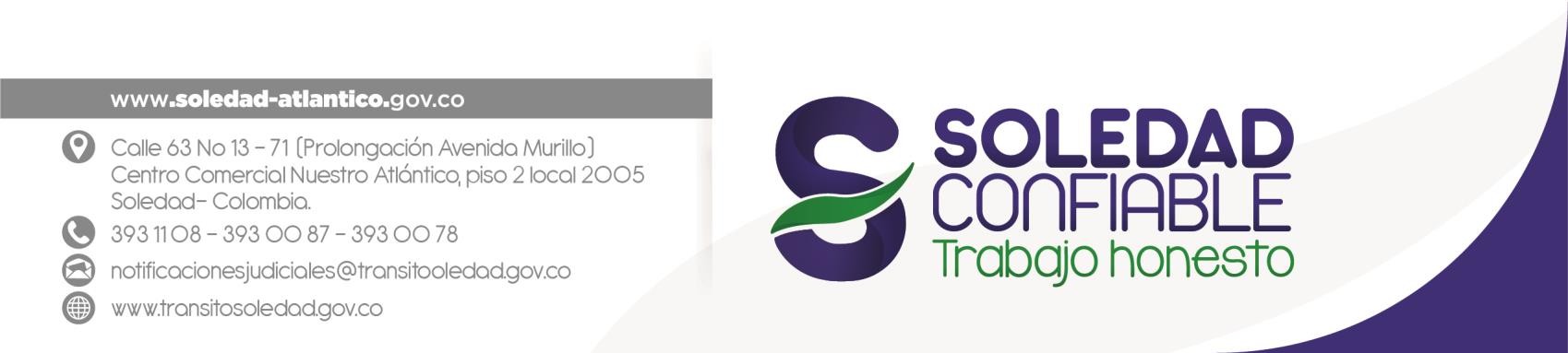 Fecha Fijación: diciembre 20 de 2020. Hora 8:00 a.m. Fecha desfijación: diciembre 30 de 2020. Hora5:00p.m.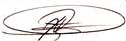 RAFAEL EMIRO VILLERA PEREZJEFE ADMINISTRATIVO Y FINANCIEROCon funciones delegadas para ejercer el cobro coactivoNo. De comparendoIdentificaciónNombre del infractorNo. Coactivofecha087580000000185423611001819249JANER RODRIGUEZMP-CFS-20200218210/03/2020087580000000222430161001821373VALENTIN GUERREROMP-CFS-20200802810/03/2020087580000000185456781001831623YEICOL AMADORMP-CFS-20200326110/03/2020087580000000200780211001850939WILLINGTON MIRANDAMP-CFS-20201052610/03/2020087580000000200800891001851855RICARDO LOPEZ BALLESTEROSMP-CFS-20200573510/03/2020087580000000185455341001852377ALVARO SEPULVEDAMP-CFS-20200343010/03/2020087580000000185527491001852404CARLOS FONTALVOMP-CFS-20200993510/03/2020087580000000222432001001857058EDGAR REBOLLEDOMP-CFS-20200662210/03/2020087580000000200737831001865860JUAN PERTUZ SARMIENTOMP-CFS-20200502710/03/2020087580000000200773291001870993ANGEL SANCHEZMP-CFS-20200879310/03/2020087580000000185458661001871084CESAR SOSAMP-CFS-20200343110/03/2020087580000000200705881001871242EDGARDO PEÑA AVILAMP-CFS-20200946410/03/2020087580000000200773091001872512MIGUEL LOPEZMP-CFS-20200903210/03/2020087580000000185509081001873052EVER LEVETTEMP-CFS-20200176010/03/2020087580000000185477671001873204HAROLD BUSTOS REALESMP-CFS-20200470510/03/2020087580000000200747821001873976DILAN VASQUEZMP-CFS-20200489910/03/2020087580000000200774871001874791SNAIDER DACONTE PUELLOMP-CFS-20200921810/03/2020087580000000222438201001874792WILMER DACONTE PUELLOMP-CFS-20200764610/03/2020087580000000200766081001875338STIVEN PANTOJA FLOREZMP-CFS-20200920610/03/2020087580000000200740681001875435BREYNER ACOSTAMP-CFS-20200611810/03/2020087580000000185506881001876103BREYNER MANOTASMP-CFS-20200154710/03/202008758000000018543742100187617JHONY BARROSMP-CFS-20200139610/03/2020087580000000222446291001877038JORDAN GARCIA VERAMP-CFS-20200854010/03/2020087580000000185521101001881278JOEL DE LA ROSAMP-CFS-20200153810/03/2020087580000000200734441001885198ESTEBAN MONSALVEMP-CFS-20200845510/03/2020087580000000200811561001885257JOSE CARRILLOMP-CFS-20200836610/03/2020087580000000185498301001886183YEIDER VELASQUEZMP-CFS-20200443510/03/2020087580000000222444561001886784STEVEN BLANQUICETMP-CFS-20200786310/03/2020087580000000185514661001887040YEISON ROPEROMP-CFS-20200189710/03/2020087580000000222426181001887186DAVID LAMBRANOLMP-CFS-20200588110/03/2020087580000000185448361001887186DAVID LAMBRANOLMP-CFS-20200955110/03/2020087580000000200747841001887378YONNY SIERRAMP-CFS-20200489210/03/2020087580000000200706551001888694MAURICO CALDERONMP-CFS-20200958910/03/2020087580000000222439361001891029JESUS ALVAREZMP-CFS-20200737810/03/2020087580000000185473981001891262MANUEL VISBALMP-CFS-20200458010/03/2020087580000000185473971001891262MANUEL VISBALMP-CFS-20200472810/03/2020087580000000185438171001891262MANUEL VISBALMP-CFS-20200121310/03/2020087580000000185444351001895590JESUS PUAMP-CFS-20200036510/03/2020087580000000185449291001914425JESUUS RAMOSMP-CFS-20200084110/03/2020087580000000185445961001916794LUIS DIAZMP-CFS-20200140110/03/2020087580000000222438571001937850GUSTAVO FLOREZMP-CFS-20200827410/03/2020087580000000185451631001938492LEINER NORIEGAMP-CFS-20200048110/03/2020087580000000200746231001939801BRAYAN ROZOMP-CFS-20200560010/03/2020087580000000185477231001941002JAIRLEN CASTROMP-CFS-20200261810/03/2020087580000000222452911001942718JEISON VASQUEZMP-CFS-20200561810/03/2020087580000000200813881002000945JOSE MENDIVILMP-CFS-20200652710/03/2020087580000000185475501002022731MAURICIO BERDUGO MIRANDAMP-CFS-20200284110/03/2020087580000000185527161002024034ABRAHAM GUTIERREZMP-CFS-20201072810/03/2020087580000000149351561002024128ITAMAR JIMENEZMP-CFS-20200462010/03/2020087580000000200739201002024630ARNOLD VILLAR PEARANDAMP-CFS-20200556610/03/2020087580000000185481581002025307WILMER SOLANO VILLAMP-CFS-20200605910/03/2020087580000000185498831002025511LUIS GONZALEZMP-CFS-20201091910/03/2020087580000000185519381002025542CARLOS PRIETOMP-CFS-20200152310/03/2020087580000000185460981002025631IVAN ALVARADOMP-CFS-20200280410/03/2020087580000000185445721002025978FREDDY MANUEL VILLA VARGASMP-CFS-20200021510/03/2020087580000000185489401002034928DIEGO FERNANDEZMP-CFS-20200285210/03/2020087580000000222425281002035308HECTOR BASTIDASMP-CFS-20200821410/03/2020087580000000200815821002035705BRYAN DIZA ALVAREZMP-CFS-20200836510/03/2020087580000000200735341002067531BRAYAN PACHECOMP-CFS-20200817610/03/2020087580000000200812911002070922EDWIN CARDENAS SANCHEZMP-CFS-20200816510/03/2020087580000000200723441002095426DECIDERIO MELENDEZ POLOMP-CFS-20201101610/03/2020087580000000185511631002095426DECIDERIO MELENDEZ POLOMP-CFS-20200880610/03/2020087580000000185493351002102365DUBAN CHARRYMP-CFS-20200305810/03/2020087580000000222470881002128400JOSTN CASTROMP-CFS-20200622010/03/2020087580000000200712701002128687ALFREDO DIAZ MERCADOMP-CFS-20201034510/03/2020087580000000200803221002129379BREINER DAZA CASTILLOMP-CFS-20200905710/03/2020087580000000200706491002129580MARLON RODRIGUEZMP-CFS-20200015610/03/2020087580000000222429971002130316DAVID BANQUETHMP-CFS-20200778410/03/2020087580000000200716481002130983MARLON JOSE ACUÑA SOTOMP-CFS-20201098810/03/2020087580000000185463671002136567DAYAN ALCAZARMP-CFS-20200444810/03/2020087580000000200756611002152783JESUS CAMARGOMP-CFS-20200966310/03/2020087580000000200773331002153998CARLOS PEREZ GUEVARAMP-CFS-20201125610/03/2020087580000000185500631002153998CARLOS PEREZ GUEVARAMP-CFS-20200996110/03/2020087580000000200745811002155515ELIAS MERCADOMP-CFS-20200686010/03/2020087580000000200733601002159902YORDI QUINTEROMP-CFS-20200684210/03/2020087580000000185447261002183347JOSE ORTIZMP-CFS-20200065210/03/2020087580000000222456651002207763MIGUEL OJEDAMP-CFS-20200781910/03/2020087580000000185463351002211972LUIS VELAZQUEZMP-CFS-20200298210/03/2020087580000000185515111002228838VILI ANGUILAMP-CFS-20200715310/03/202008758000000018549671100222964FRANCISCO BENAVIDESMP-CFS-20201134010/03/2020087580000000185435231002231779JOSCAR VILLARREALMP-CFS-20200932910/03/2020087580000000200731821002232700CARLOS MARTINEZ OLIVERAMP-CFS-20201070110/03/2020087580000000200733261002235045WILBER GOMEZ MEBARAKMP-CFS-20200654410/03/2020087580000000200785331002235983BREINER SILVERAMP-CFS-20200647510/03/2020087580000000200728981002236976JOSE CASIANOMP-CFS-20201150610/03/2020087580000000200806551002237176CARLOS VARGASMP-CFS-20200929310/03/2020087580000000200730861002237222ADELMO VILLALOBOSMP-CFS-20200554410/03/2020087580000000185435171002299603JOSE TAPIAMP-CFS-20200889410/03/2020087580000000222429511002355401LEWIS CABRERAMP-CFS-20200562310/03/2020087580000000185447651002410479JORGE HERNANDEZMP-CFS-20200121510/03/2020087580000000185471961002463265OSVALDO ROBLESMP-CFS-20200299410/03/2020087580000000185471971002463265OSVALDO ROBLESMP-CFS-20200439410/03/2020087580000000222465031002491183JUAN ORTEGA PAVAMP-CFS-20200831910/03/2020087580000000222455361002576806ENDER TURIZOMP-CFS-20200662610/03/2020087580000000200786261004131061JEAN GUERRA GUERREROMP-CFS-20201024410/03/2020087580000000185418481004271481JOAQUIN PPAREJOMP-CFS-20200059010/03/2020087580000000200786491004274596FREDIS CANTILLOMP-CFS-20201008710/03/2020087580000000185455691004278751DANIEL RAMOSMP-CFS-20200295910/03/2020087580000000200801451004278953MARCIAL BELTRANMP-CFS-20200625210/03/2020087580000000185510441004315805MARCELA MIRANDAMP-CFS-20200192210/03/2020087580000000185444791004318996HAROL PALOMINOMP-CFS-20200126710/03/2020087580000000200811811004352745WILMAR FLOREZMP-CFS-20200574110/03/2020087580000000200737481004358816LEONEL LOPEZMP-CFS-20200488410/03/2020087580000000200767741004558816LEONEL LOPEZMP-CFS-20200485310/03/2020087580000000200721471004914591JAIR POTESMP-CFS-20200990810/03/2020087580000000185474871005550576LEONARDO TOVARMP-CFS-20200318410/03/2020087580000000222438171005683580YAHIR MARQUEZMP-CFS-20200595410/03/2020087580000000185514441006714475BREINER NIEVESMP-CFS-20200175010/03/2020087580000000222427231006856232CESAR GOMEZMP-CFS-20200756010/03/2020087580000000200776371007070860JUAN ARREGOCESMP-CFS-20200880410/03/2020087580000000222444681007071153JUAN MENDOZAMP-CFS-20200569610/03/2020087580000000185418971007071618VIANI PATRICIA ROJANOMP-CFS-20200255810/03/2020087580000000185535391007096458MANUEL IGLESIAMP-CFS-20200928110/03/2020087580000000222455341007116011GERMAN MEJIAMP-CFS-20200661710/03/2020087580000000185423501007116341VICTOR LOBOMP-CFS-20200171210/03/2020087580000000185474671007116640FAUSTO ALGARINMP-CFS-20200316310/03/2020087580000000200804181007116853RAUL SOLANOMP-CFS-20200483510/03/2020087580000000200775781007117284JOSE MERIÑOMP-CFS-20200486910/03/2020087580000000185419401007117513CLAUDIO GUTIERRESMP-CFS-20200117610/03/2020087580000000185472621007117930LEONEL LOPEZMP-CFS-20200328910/03/2020087580000000185448921007117930LEONEL LOPEZMP-CFS-20200011410/03/2020087580000000200793671007119323FRANCISCO SHMALBACHSMP-CFS-20200811210/03/2020087580000000200773751007122462ANDRES ESCOBAR NIETOMP-CFS-20200900310/03/2020087580000000222437141007127392JAIR RODRIGUEZMP-CFS-20200806210/03/2020087580000000185446641007133665ERVIS SUAVESMP-CFS-20200057810/03/2020087580000000185446671007133665ERVIS SUAVESMP-CFS-20200064310/03/2020087580000000222425891007134184JESUS AGUIRREMP-CFS-20200847810/03/2020087580000000200792441007171032HAROLD VILLADIEGO GOMEZMP-CFS-20201144610/03/2020087580000000185471821007171769ESTIVEN SANTOYAMP-CFS-20200287610/03/2020087580000000200722221007197947BRAYAN ROPERO PEREZMP-CFS-20200913710/03/2020087580000000200770541007205471ESNAIDER DOMINGUEZMP-CFS-20200879010/03/2020087580000000200796021007219399LUIS VILLAREALMP-CFS-20200672210/03/2020087580000000200706501007219431ESNAIDER HERNANDEZMP-CFS-20200890710/03/2020087580000000200728021007221111DANIEL RESTREPOMP-CFS-20201061310/03/2020087580000000185495241007221111DANIEL RESTREPOMP-CFS-20201158610/03/2020087580000000200788861007236530ANDRES FERRER DEMP-CFS-20200992510/03/2020087580000000222447851007277673JHON CARDALESMP-CFS-20200516210/03/2020087580000000222442351007277877HANSON ALFREDO JIMENEZ MP-CFS-20200495010/03/2020087580000000185514431007278101ISAIAS CABRERAMP-CFS-20200175710/03/2020087580000000185479621007278636MICHAEL DURAN FONSECAMP-CFS-20200577510/03/2020087580000000185469831007280153ROBERTO DE LA HOZMP-CFS-20200402910/03/202008758000000018545141100728594ELIAS INICIARTEMP-CFS-20200503410/03/2020087580000000222451511007332965RICARDO LARAMP-CFS-20200806610/03/2020087580000000200811041007332979LEMIS ROMEROMP-CFS-20200745810/03/2020087580000000222434661007339827KEDWIN FLOREZMP-CFS-20200587010/03/2020087580000000222438821007355853JEFFRY MORALESMP-CFS-20200713810/03/2020087580000000185514581007355921CARLOS CARTROMP-CFS-20200170110/03/2020087580000000185507801007360575DEINER CHAMORROMP-CFS-20200155610/03/2020087580000000185482711007372810FREIDER RENIZMP-CFS-20200580610/03/2020087580000000222451421007606334EDWARD QUESADAMP-CFS-20200640610/03/2020087580000000200749941007743659YORMAN HERRERAMP-CFS-20200916710/03/2020087580000000222451311007795278MAICOL PAREJOMP-CFS-20200825810/03/2020087580000000185424291007855646ADIS ALBERTO CHACONMP-CFS-20200269610/03/2020087580000000185418631007890311GABRIEL SERNAMP-CFS-20200134810/03/2020087580000000222463081007892900BRANDON TREJOMP-CFS-20200495410/03/2020087580000000200706071007893658WELSY GONZALEZMP-CFS-20201051310/03/2020087580000000149351621007956976EDWIN PEREZMP-CFS-20200302410/03/2020087580000000200774181007962564BREINER POLOMP-CFS-20201067510/03/2020087580000000222426071007977577JUAN CARLOS HERNANDEZ DIAZMP-CFS-20200692710/03/20200875800000002007733710086365ORLANDO ACOSTAMP-CFS-20201156410/03/202008758000000020076956100961809LUIS PINEDAMP-CFS-20201089910/03/2020087580000000185503351010015655WILFRE CAMELOMP-CFS-20200466810/03/2020087580000000200788701010029412ANDERSON SERNAMP-CFS-20200522610/03/2020087580000000222425351010030869JORGE MARTINEZ MARIMONMP-CFS-20200687510/03/2020087580000000222434191010030869JORGE MARTINEZ MARIMONMP-CFS-20200535310/03/2020087580000000200747981010036815WILLIAM PACHECOMP-CFS-20200752610/03/2020087580000000200747991010036815WILLIAM PACHECOMP-CFS-20200752910/03/2020087580000000185465721010037994SERGIO DIAZMP-CFS-20200271710/03/2020087580000000222428051010052955JORGE RUIZMP-CFS-20200636210/03/2020087580000000149423501010057776JAIDER PEREZMP-CFS-20200116210/03/2020087580000000200779541010068542CARLOS DELAS SALASMP-CFS-20200942710/03/2020087580000000200707391010073604JUAN CARLOS PATIÑ .MP-CFS-20201053010/03/2020087580000000200802931010078190JAIRO VARGAS RIOSMP-CFS-20200833110/03/2020087580000000222451101010079631JOSE MONTEROMP-CFS-20200637810/03/2020087580000000185455091010083502DUVAN ALMEIDAMP-CFS-20200009610/03/2020087580000000222457431010084562ISAAC GAITANMP-CFS-20200713110/03/2020087580000000200753021010127076MALKIN TERANMP-CFS-20200221310/03/2020087580000000222428831010128672YORMAN VASQUEZMP-CFS-20200637910/03/2020087580000000200769691010129701JHONATAN MELOMP-CFS-20200924110/03/2020087580000000200712551010643732ELKIN ORTIZMP-CFS-20200932010/03/2020087580000000185470661014263778JESUS REYESMP-CFS-20200299110/03/2020087580000000222456191015392979ROBINSON SAAVEDRAMP-CFS-20200916010/03/2020087580000000200786951016017844JAIR VANEGASMP-CFS-20200943110/03/2020087580000000222463451016017844JAIR VANEGASMP-CFS-20200765010/03/2020087580000000200730291016017844JAIR VANEGASMP-CFS-20201147510/03/2020087580000000185449231016022702DIEGO JAIMEMP-CFS-20200125510/03/2020087580000000200806611016069424HUMBERTO BARRIOSMP-CFS-20200724310/03/2020087580000000200778771016069424HUMBERTO BARRIOSMP-CFS-20200546510/03/2020087580000000200811771017127964LUZ CORDOBAMP-CFS-20200907610/03/2020087580000000200766811020796111ERNESTO DURAN RAMIREZMP-CFS-20201021310/03/2020087580000000200742461020802478NICOLAS DEL GORDOMP-CFS-20200687010/03/2020087580000000185469821022390277RENSON CONDEMP-CFS-20200434810/03/2020087580000000185443671026255438ISRAEL JIMENEZMP-CFS-20200069910/03/2020087580000000200700261027951092ENERSON VERGARAMP-CFS-20201046410/03/2020087580000000185488431030592332SAMIR  LARA AVENDAÑOMP-CFS-20200455210/03/2020087580000000200752361032406143MARCO DIAZMP-CFS-20201150910/03/2020087580000000200762991032473237CARLOS GONGORA MARTINEZMP-CFS-20201064910/03/202008758000000020070580103316408ROBERT NAVASMP-CFS-20200910110/03/2020087580000000185495511035431280E MARQUEZMP-CFS-20200473510/03/2020087580000000185495501035431280E MARQUEZMP-CFS-20200278110/03/2020087580000000185503791037571170ANDERSON BURGOSMP-CFS-20200720810/03/2020087580000000200741381037589805YENIFER SOLANOMP-CFS-20200751110/03/2020087580000000185537891037645659RICARDO BARCASNEGRASMP-CFS-20201050110/03/2020087580000000185502731037645659RICARDO BARCASNEGRASMP-CFS-20200149510/03/2020087580000000185530741037974584ESTEBAN GIRALDOMP-CFS-20200909710/03/2020087580000000200744751038436213CARLOS FRANCOMP-CFS-20200608410/03/2020087580000000185463331038820791JOSE LUIS ALVAREZ .MP-CFS-20200356610/03/2020087580000000185453011039088675MALEIBER TORREGLOSAMP-CFS-20200128710/03/2020087580000000185419761039100979LUIS ENRIQUE CABRERAMP-CFS-20200400610/03/2020087580000000185513231040356891RAFAEL TORREGROZAMP-CFS-20200180010/03/2020087580000000200739261040448934KELVIN PULIDOMP-CFS-20200580110/03/2020087580000000200739801040814756DANIEL OROZCOMP-CFS-20200581610/03/2020087580000000185445401041231652ARTURO ALMEIDA MOR .MP-CFS-20200096110/03/2020087580000000222475361041460528EDDER GUERREROMP-CFS-20200856610/03/2020087580000000185532321041892967JEINER MARMOLMP-CFS-20200863710/03/2020087580000000149409581041895434JUAN GARCIAMP-CFS-20200075310/03/2020087580000000222427361041896144ALEXANDER CHARRISMP-CFS-20200558510/03/2020087580000000200724311041981854EDISON RICRADO ORTIZMP-CFS-20201015110/03/2020087580000000200812161042177293FREDY SANCHEZMP-CFS-20200842410/03/2020087580000000222461951042233963CARLA LUNAMP-CFS-20200853710/03/2020087580000000185434451042240527IVERSON PADILLAMP-CFS-20200060910/03/2020087580000000200794241042246815ELKIN VILLAREALMP-CFS-20200833810/03/2020087580000000200805881042272505JULIO PACHECOMP-CFS-20200812210/03/202008758000000020070647104232596LEYDY DIAZMP-CFS-20200868010/03/2020087580000000185459391042347064JORGE LUIS VISBAL TORRESMP-CFS-20200444510/03/2020087580000000222443051042348577ALFONSO RUDASMP-CFS-20200592910/03/2020087580000000200750631042348602JOLBER PALOMINOMP-CFS-20200875010/03/2020087580000000200795531042348995DARWIN LLANOSMP-CFS-20200481910/03/2020087580000000200701721042349333ANDY JOSE TERAN RODRIGUEZMP-CFS-20200981110/03/2020087580000000200715601042349707CRISTIAN BRAVOMP-CFS-20200478810/03/2020087580000000200708151042350779JORGE CARRILLO DEMP-CFS-20201110810/03/2020087580000000200807551042350924IVAN PACHECOMP-CFS-20200908510/03/2020087580000000200736501042353722ROBINSON GOMEZMP-CFS-20200609610/03/2020087580000000200739331042416121VICTOR BANOLMP-CFS-20200581110/03/2020087580000000185461021042416256LUIS  . GUITIERREZ ACOSTAMP-CFS-20200251310/03/2020087580000000200784231042416302RICARDO  JOSE CHARRIS  JINETEMP-CFS-20201105510/03/2020087580000000200708961042416312DER MONTES HERRERAMP-CFS-20200011310/03/2020087580000000185494591042416931KATHERINE DIAZMP-CFS-20200458810/03/2020087580000000185437091042417537ORLANDO RAFAEL MARTINEZMP-CFS-20200019310/03/2020087580000000185470691042417537ORLANDO RAFAEL MARTINEZMP-CFS-20200289010/03/2020087580000000185470701042417537ORLANDO RAFAEL MARTINEZMP-CFS-20200304710/03/2020087580000000222425771042417757JOSE ORTEGAMP-CFS-20200663710/03/2020087580000000185466981042417757JOSE ORTEGAMP-CFS-20200340710/03/2020087580000000185513491042417764JOSEMAR  SANDOVAL DE ALBAMP-CFS-20200170310/03/2020087580000000200759311042417833MOISES RODRIGUEZMP-CFS-20200876910/03/2020087580000000200784621042418156JAVIER OSORIO CAMACHOMP-CFS-20200904910/03/2020087580000000185466221042418784DARWIN POLO MORENOMP-CFS-20200258010/03/2020087580000000200794991042419151ADEMIR MENDOZAMP-CFS-20200570710/03/2020087580000000200813781042419235GEINER ENRIQUE TORRESMP-CFS-20200548410/03/2020087580000000200782341042419401YOGENES VEGAMP-CFS-20200988210/03/2020087580000000185449991042419934ROBERTO ZAMBRANOMP-CFS-20200358010/03/2020087580000000222441051042420764ALEX JOSE SERRANO GOMEZMP-CFS-20200642710/03/2020087580000000185507131042420866EVA DUARTEMP-CFS-20200155910/03/2020087580000000200759711042421095JONATHAN  MEJIA VILORIAMP-CFS-20200941210/03/2020087580000000185529181042421352JEISON  ESCORCIA OROZCOMP-CFS-20200995510/03/2020087580000000200748261042421902JUAN HURTADOMP-CFS-20200707710/03/2020087580000000185499001042422196GLEIS AGUIRRE BARRIOSMP-CFS-20200224410/03/2020087580000000185537281042422196GLEIS  AGUIRRE BARRIOSMP-CFS-20200206310/03/2020087580000000222450861042422198RONAL CABRERAMP-CFS-20200777310/03/2020087580000000200748871042422497LEONAR FERNANDEZMP-CFS-20200731910/03/2020087580000000200807391042422801STIVEN GUTIERREZMP-CFS-20200742810/03/2020087580000000185504571042423517ALFREDO MUÑOZ MARTINEZMP-CFS-20200156510/03/2020087580000000200805041042423844SANDRA PATRICIA DI .MP-CFS-20200526610/03/2020087580000000185452861042424729BRAIN VIERAMP-CFS-20200073110/03/2020087580000000200778111042424810KEVIN ESPENIZAMP-CFS-20201022810/03/2020087580000000185420071042424991LEYBER GUERRERO PEDRAZAMP-CFS-20200377210/03/2020087580000000200785991042425096JAIDER CERVANTESMP-CFS-20200743510/03/2020087580000000185504421042425357GUSTAVO  MANGA BONENETMP-CFS-20200199610/03/2020087580000000185451461042425357GUSTAVO MANGA BONENETMP-CFS-20200248910/03/2020087580000000185503301042425409JORGE BENAVIDES QUIROZMP-CFS-20200720910/03/2020087580000000185446291042425574ELEAZAR MARIOTIS MENDOZAMP-CFS-20200135410/03/2020087580000000222459381042425849LUIS GARCIAMP-CFS-20200782310/03/2020087580000000222445981042426047ROBERTO PINEDAMP-CFS-20200853010/03/2020087580000000200740271042426502MARYURIS GONZALEZ PEINADOMP-CFS-20200629810/03/2020087580000000185528011042427010AYRTON  GONZALEZ ALVARESMP-CFS-20200620910/03/2020087580000000185500171042427231WILLIAN OLIVARES CARROLMP-CFS-20200230410/03/2020087580000000185521351042427454LEONARDO BALZA ZARACHEMP-CFS-20200160010/03/2020087580000000200727791042427467JOSETH GOMEZ CASTAÑEDAMP-CFS-20201002410/03/2020087580000000185521941042427502DANIEL DONADOMP-CFS-20200761010/03/2020087580000000185525491042427656ANDY RUIZMP-CFS-20200667710/03/2020087580000000200702521042427832DAIMER MARTINEZMP-CFS-20200948910/03/2020087580000000185440371042427836MARIA RAMOSMP-CFS-20200003210/03/2020087580000000185438051042427926MANUEL NIEBLES CHARRISMP-CFS-20200122110/03/2020087580000000185438041042427926MANUEL  NIEBLES CHARRISMP-CFS-20200144410/03/2020087580000000185419771042427949TOMAS  PEREZ UCROSMP-CFS-20200402310/03/2020087580000000222449501042427972ROGELIO CANTILLOMP-CFS-20200569010/03/2020087580000000200747601042428049JADER DE LA ROSA MARMOLMP-CFS-20200850810/03/2020087580000000185462231042428118DAVID HERRERAMP-CFS-20200362310/03/2020087580000000200753281042428316ERICK GASTELBONDOMP-CFS-20201151710/03/2020087580000000200712301042428416JOSE HERRERAMP-CFS-20201034310/03/2020087580000000185529701042428416JOSE HERRERAMP-CFS-20200928610/03/2020087580000000185461051042428432DONNYL NARANJOMP-CFS-20200327110/03/2020087580000000222428711042428674JARVIN MERCADOMP-CFS-20200710510/03/2020087580000000200755921042428738JUAN CASTRO AVILAMP-CFS-20200986510/03/2020087580000000185452551042428794JHONATAN DE LA CRUZMP-CFS-20200124810/03/2020087580000000200764811042429113WILLIAM MOLINARES GUETEMP-CFS-20200529610/03/2020087580000000200740951042429346JAIR TOVARMP-CFS-20200845710/03/2020087580000000222460921042429445ALFREDO ZAMORAMP-CFS-20200640210/03/2020087580000000200772131042429602EZEQUIEL POLOMP-CFS-20201126810/03/2020087580000000185450991042429695KATLLEN TORRESMP-CFS-20200298510/03/2020087580000000222442961042429875SAID PEÑA SANCHEZMP-CFS-20200738610/03/2020087580000000200741631042430059JHONATAN REYESMP-CFS-20200558310/03/2020087580000000185450111042430149JULIO NELSON ROJAS PINEDAMP-CFS-20200006810/03/2020087580000000185449191042430859JEINNER LASCARRO GUTIERREZMP-CFS-20200022810/03/2020087580000000200771001042431260DIEGO HIGUITAMP-CFS-20200707210/03/2020087580000000185424391042431304BRAYAN JOSE ROMEROMP-CFS-20200376510/03/2020087580000000185477381042431430JOSE DAVID RIOS NUPANMP-CFS-20200443010/03/2020087580000000200708741042431495ALEXANDER ARIZAMP-CFS-20201030510/03/2020087580000000185533351042431864RAFAEL GOMEZ DE ANGELMP-CFS-20200886310/03/2020087580000000200706041042432339HELUDIO CASTAÑOMP-CFS-20201131410/03/2020087580000000200813681042432339HELUDIO CASTAÑOMP-CFS-20200702210/03/2020087580000000222459341042432557LUIS TORREMP-CFS-20200690910/03/202008758000000018543386104243281ORANGEL COLLANTEMP-CFS-20200016710/03/2020087580000000185444851042432819ORANGEL COLLANTEMP-CFS-20200104610/03/2020087580000000222440401042432968MARLON JIMENEZMP-CFS-20200711710/03/2020087580000000185494141042433036BREYNER VARGAS MIRANDAMP-CFS-20200240710/03/2020087580000000185516121042433049JORGE SALCEDOMP-CFS-20200590710/03/2020087580000000200790911042433049JORGE SALCEDOMP-CFS-20201108210/03/2020087580000000200786791042433049JORGE SALCEDOMP-CFS-20200883310/03/2020087580000000200732191042433477ADONAY TAPIASMP-CFS-20200812910/03/2020087580000000185466061042433686HENRRY REALES SEGURAMP-CFS-20200267910/03/2020087580000000222458941042434000ELKIN SOLANOMP-CFS-20200738510/03/2020087580000000185445201042434036CARLOS RICO RODRIGUEZMP-CFS-20200328310/03/2020087580000000185451451042434067AROBI BARRIOSMP-CFS-20200249110/03/202008758000000020077816104243407LUIS DONADO GARCIAMP-CFS-20201068010/03/2020087580000000200808531042434090ROBERTO CARLOS CASTROMP-CFS-20200935110/03/2020087580000000185434881042434295JONATHAN GARCIA MORANMP-CFS-20200127110/03/2020087580000000222438701042434364LLIREYMYS OLIVARESMP-CFS-20200550810/03/2020087580000000185530131042434483ALFREDO DE LAMP-CFS-20201081410/03/2020087580000000200818721042434579GUSTAVO DUARTEMP-CFS-20200501710/03/2020087580000000200746471042434660JENIFER BARCELO DEMP-CFS-20200774810/03/2020087580000000200777761042434921KEBIS MANDUANO MORENOMP-CFS-20201040610/03/2020087580000000185490751042434972ANDRES OROZCOMP-CFS-20200199210/03/2020087580000000200705211042435413BRANLY EDUARDO RIV .MP-CFS-20200949710/03/2020087580000000200805821042435708MANUEL SANCHEZMP-CFS-20200743410/03/2020087580000000222435621042435742ANDRES DAVID STEFANELLMP-CFS-20200572710/03/2020087580000000222425821042435784OLVES RENGIFOMP-CFS-20200712910/03/2020087580000000185516561042435908LUIS VERGARAMP-CFS-20200233910/03/2020087580000000222435751042436281BRIAN CABRERA RODRIGUEZMP-CFS-20200763410/03/2020087580000000200722411042436370FRANCIS DANDREISMP-CFS-20201055410/03/2020087580000000185437981042436522PABLO HERNANDEZMP-CFS-20200086610/03/2020087580000000200777751042436707ELMER CANDANOZA ESCORCIAMP-CFS-20201039810/03/2020087580000000222435571042436707ELMER CANDANOZA ESCORCIAMP-CFS-20200559610/03/2020087580000000185526391042436865JAVIER RODRIGUEZMP-CFS-20200851610/03/2020087580000000222455141042437555OSNAIDER OSORIO DONADOMP-CFS-20200612610/03/2020087580000000200712671042437744JUAN VALEGAMP-CFS-20201031610/03/2020087580000000222429731042437852JAIRO NIETOMP-CFS-20200492210/03/2020087580000000222437751042437852JAIRO NIETOMP-CFS-20200538610/03/2020087580000000185511101042438090KEIVYS AVILAMP-CFS-20200176210/03/2020087580000000185529381042438647BRIAN ISAZAMP-CFS-20200668210/03/2020087580000000200711691042438888JAVIER CAMARGO CERVANTESMP-CFS-20201054610/03/2020087580000000185475831042438888JAVIER CAMARGO CERVANTESMP-CFS-20200274110/03/2020087580000000185491271042439427BRIAN NARVAEZMP-CFS-20200431910/03/2020087580000000200794961042439460LUIS ALDANA MARTINEZMP-CFS-20200570410/03/2020087580000000222430861042439814SAMITH CANEDA PEREZMP-CFS-20200533110/03/2020087580000000200754361042439904BRAYAN STIVEN BOIGA MARINMP-CFS-20200899710/03/2020087580000000185469241042440077MIGUEL HERASMP-CFS-20200301710/03/2020087580000000185459831042440077MIGUEL HERASMP-CFS-20200263510/03/2020087580000000185456301042440121JESUS OYOLAMP-CFS-20200413810/03/2020087580000000185529351042440137DARWIN OROZCO BARCELOTMP-CFS-20200591110/03/2020087580000000185478081042440149JUAN CARLOS ACOSTA DIAZMP-CFS-20200239810/03/2020087580000000185487081042440254RAFAEL FREILE CAROMP-CFS-20200638610/03/2020087580000000185498551042440529IVAN  RAMIREZ MENDOZAMP-CFS-20200263710/03/2020087580000000200703131042440580FERNANDO VARELAMP-CFS-20200910710/03/2020087580000000200770161042440766MEISY DE MOYAMP-CFS-20200883210/03/2020087580000000200815911042440838HAROLD ZAMBRANO BARRIOSMP-CFS-20200818710/03/2020087580000000200810011042441060JONATHAN MEZAMP-CFS-20200793210/03/2020087580000000185505821042441201GILBERTO PUAMP-CFS-20200206510/03/2020087580000000185525061042441247HAROLD FREILE RAMIREZMP-CFS-20201001010/03/2020087580000000200732631042441305VANESSA PALOMINO PEREZMP-CFS-20200823810/03/2020087580000000185489041042441331EMERSON  CERVANTES PADILLAMP-CFS-20200431610/03/2020087580000000200761391042441407JUAN NOVOAMP-CFS-20201060710/03/2020087580000000185509551042441459DEYVER HURTADOMP-CFS-20200233810/03/2020087580000000222423941042441518ARTURO DONADO FERNANDEZMP-CFS-20200613110/03/2020087580000000185498041042441613ROBERTO RIVERAMP-CFS-20200275510/03/2020087580000000200750281042441840MARIO DE ALBAMP-CFS-20201058710/03/2020087580000000200699771042442243JHON JAIRO PADILLA ARRIETAMP-CFS-20201076010/03/2020087580000000200815901042442260JAIRO BARRIOSMP-CFS-20200776210/03/2020087580000000200741411042442514JESUS DE ALBAMP-CFS-20200751210/03/2020087580000000185513411042442580NAIDER MERCADO PACHECOMP-CFS-20200170710/03/2020087580000000185458551042442847EDWIN OSORIOMP-CFS-20200311610/03/2020087580000000222428211042442907JESUS DE ALBA PACHECOMP-CFS-20200848810/03/2020087580000000200756191042443101VICTOR DOMINGUEZMP-CFS-20200988510/03/2020087580000000200751231042443164GILMAR MARTINEZMP-CFS-20200937910/03/2020087580000000222429171042443514LUIS GONZALEZ GUTIERREZMP-CFS-20200635310/03/2020087580000000185432161042443591EMMANUEL ALVAREZMP-CFS-20200085510/03/2020087580000000200703341042443745SNAIDER GUERRERO RIVERAMP-CFS-20200995310/03/2020087580000000185439411042443849JAIME GUTIERREZMP-CFS-20200033010/03/2020087580000000200707011042443863DEIBID FERRIGNOMP-CFS-20200998710/03/2020087580000000185426291042444075JEISON MARTINEZMP-CFS-20200168310/03/2020087580000000200741711042444078JESUS RODRIGUEZMP-CFS-20200777810/03/2020087580000000200720621042444201OSCAR GONZALEZMP-CFS-20201018910/03/2020087580000000200770361042444201OSCAR GONZALEZMP-CFS-20200877610/03/2020087580000000185444041042444234EDUIN CHAMORROMP-CFS-20200204810/03/2020087580000000185507171042444475ALFREDO GUERREROMP-CFS-20200178610/03/2020087580000000185482481042444668KEVIN  MORALES TAPIAMP-CFS-20200600510/03/2020087580000000185474471042444864BRIAN MORENOMP-CFS-20200467210/03/2020087580000000200817471042445065LUIS MORALES GARCIAMP-CFS-20200769110/03/2020087580000000200725681042445293JEORDY FERNANDO MA .MP-CFS-20201017110/03/2020087580000000222451761042445444EMERSON SOLANOMP-CFS-20200765410/03/2020087580000000200805341042445491JUAN MORALESMP-CFS-20200525710/03/2020087580000000185510411042445666RICARDO BARCELOMP-CFS-20200209510/03/2020087580000000200774171042445749WILMER GUTIERREZMP-CFS-20201067210/03/2020087580000000200759471042445749WILMER GUTIERREZMP-CFS-20201089110/03/2020087580000000185527911042445974JESUS VARGAS GODOYMP-CFS-20200645510/03/2020087580000000200700101042446001JANER NIEBLES PUAMP-CFS-20200957810/03/2020087580000000200742701042446079ADOLFO ARIZA MENDOZAMP-CFS-20201024910/03/2020087580000000185489271042446201WILMER AYALAMP-CFS-20200438410/03/2020087580000000200739321042446244DIEGO DONADO GONZALEZMP-CFS-20200579710/03/2020087580000000185478201042446244DIEGO DONADO GONZALEZMP-CFS-20200173610/03/2020087580000000185511481042446313JANER OVIEDOMP-CFS-20201065310/03/2020087580000000185512601042446448HERNANDO MUÑOZMP-CFS-20200643810/03/2020087580000000185523741042446478VALMIRO PACHECO PEREZMP-CFS-20200944910/03/2020087580000000185491761042446514CARLOS ARRIETAMP-CFS-20200224910/03/2020087580000000185464611042446650ANDRES TORRESMP-CFS-20200284310/03/2020087580000000185439391042446767HUBER KEVIN CASTRO VEGAMP-CFS-20200033310/03/2020087580000000185419751042446856GUSTAVO ADOLFO BROCHEROMP-CFS-20200400810/03/2020087580000000200710451042446865ANGELLY GUTIERREZMP-CFS-20200600610/03/2020087580000000185472681042446873EDWIN RUIZMP-CFS-20200311710/03/2020087580000000185426371042446959LOS  JORDAN DE ALCAZARMP-CFS-20200168510/03/2020087580000000185426271042447253DIANA CARDENASMP-CFS-20200147610/03/2020087580000000222423291042447284ANTONIO DE LA ROSAMP-CFS-20200779410/03/2020087580000000185502411042447581ANDRES CARVALMP-CFS-20200188110/03/2020087580000000185446541042447983ALBERTO PEREZMP-CFS-20200127610/03/2020087580000000185537701042448129KEVIN DOMINGUEZMP-CFS-20200963710/03/2020087580000000185466841042448365YAN HERNANDEZ MARTINEZMP-CFS-20200332110/03/2020087580000000185442121042448625JORGE BARRETOMP-CFS-20200085210/03/2020087580000000185420661042448721LAYONEL  POLO VILORIAMP-CFS-20200054910/03/2020087580000000222421281042448757LUIS MANUEL NIEBLESMP-CFS-20201049310/03/2020087580000000185536601042448773STIVEN ASENCIO CARRILLOMP-CFS-20201050810/03/2020087580000000200771031042448773STIVEN ASENCIO CARRILLOMP-CFS-20200941310/03/2020087580000000185473701042448893CARLOS REALESMP-CFS-20200284210/03/2020087580000000185433981042448914CAMILO TORRESMP-CFS-20200091010/03/2020087580000000185503661042448921EVER QUERALES HERNANDEZMP-CFS-20201092110/03/2020087580000000222425591042449545JHON PADILLAMP-CFS-20200709210/03/2020087580000000185452171042449545JHON PADILLAMP-CFS-20200142710/03/2020087580000000222447861042449661CESAR PACHECOMP-CFS-20200566010/03/2020087580000000185458561042449847EDWIN DE JESUS OSO .MP-CFS-20200341810/03/2020087580000000185516321042449923ALVARO WILCHESMP-CFS-20200175910/03/2020087580000000185495931042450004CARLOS PAZMIÑOMP-CFS-20200323010/03/2020087580000000185518291042450179JUAN MOLINAMP-CFS-20200152610/03/2020087580000000200729191042450195DAIRON BERRIOMP-CFS-20200895610/03/2020087580000000185502371042450384HADER VARELOMP-CFS-20200147710/03/2020087580000000185458581042450536JAIDER ROSALESMP-CFS-20200403810/03/2020087580000000200717691042450599NILSON CUELLOMP-CFS-20201103310/03/2020087580000000200782671042450864JESUS MENDOZAMP-CFS-20201025410/03/2020087580000000185511821042450891ERWIN DE ALBAMP-CFS-20200246210/03/2020087580000000200738921042451086MAURICIO ANDRES AR .MP-CFS-20200845810/03/2020087580000000185479711042451086MAURICIO ANDRES AR .MP-CFS-20200627410/03/2020087580000000185470361042451119OSCAR ABAUNZAMP-CFS-20200286510/03/2020087580000000222457401042451282ALEJANDRO AVILA VALEGAMP-CFS-20200639610/03/2020087580000000185441971042451867JHONNY JUNIOR CHIQ .MP-CFS-20200090810/03/2020087580000000185439361042451997DALTON RODRIGUEZMP-CFS-20200109510/03/2020087580000000222432841042452200KEINER MARTINEZMP-CFS-20200785210/03/2020087580000000185478881042452200KEINER MARTINEZMP-CFS-20200764410/03/2020087580000000200790941042452244HUMBERTO TORRES CORTESMP-CFS-20201143810/03/2020087580000000185501581042452244HUMBERTO  TORRES CORTESMP-CFS-20200202810/03/2020087580000000200712521042452263EMIL PORRASMP-CFS-20200932510/03/2020087580000000185489321042452567ROMARIO BALDOVINOMP-CFS-20200428010/03/2020087580000000222444621042452771TULIO NORIEGAMP-CFS-20200830810/03/2020087580000000185487141042452771TULIO NORIEGAMP-CFS-20200711410/03/2020087580000000200785521042452984STAINER JARABAMP-CFS-20200836410/03/2020087580000000185483911042453101JESUS NAVARRO OBREGONMP-CFS-20200818910/03/2020087580000000200736081042453145OMAR DONADO IBARRAMP-CFS-20200683210/03/2020087580000000200717031042453175JHOSET MANOTAS MORALESMP-CFS-20200915810/03/2020087580000000200717041042453175JHOSET MANOTAS MORALESMP-CFS-20200914410/03/20200875800000002224479010424533382LEIBER NIETOMP-CFS-20200717410/03/2020087580000000185489021042453341JESUS DAVID BARRIOS PADILLAMP-CFS-20200469910/03/2020087580000000185507001042453353ESNEIDER JINETEMP-CFS-20200155510/03/2020087580000000222437821042454078JEISON PABONMP-CFS-20200738110/03/2020087580000000185452781042454282ALDAIR CAROMP-CFS-20200020410/03/2020087580000000185420421042454804ISMAEL RODRIGUEZMP-CFS-20200060010/03/2020087580000000185434381042454804ISMAEL RODRIGUEZMP-CFS-20200083610/03/2020087580000000185455741042454804ISMAEL RODRIGUEZMP-CFS-20200266310/03/2020087580000000185489571042454804ISMAEL RODRIGUEZMP-CFS-20200431810/03/2020087580000000185518591042454804ISMAEL RODRIGUEZMP-CFS-20201062510/03/2020087580000000200703911042455042ARNOLD SUAREZ ARROYOMP-CFS-20201096910/03/2020087580000000200714311042455163DANNY CANTILLO RUZMP-CFS-20200999110/03/2020087580000000200758411042455173STEVEN VARGASMP-CFS-20201155110/03/2020087580000000185484721042455509ANDRES DE ALBAMP-CFS-20200581810/03/2020087580000000222455521042455607CARLOS CARDENAMP-CFS-20200491810/03/2020087580000000200711631042455892DARIO PRENTTMP-CFS-20201034010/03/2020087580000000185455781042455958ARMANDO NAVARROMP-CFS-20200357810/03/2020087580000000185510611042456319CARLOS PEDROZOMP-CFS-20200204210/03/2020087580000000200766871042456371WILLIAM NAVARRO TORRESMP-CFS-20200900810/03/2020087580000000185454711042456393OMAR MARTINEZMP-CFS-20200266010/03/2020087580000000200700811042456393OMAR MARTINEZMP-CFS-20200308610/03/2020087580000000185536171042456393OMAR MARTINEZMP-CFS-20200235910/03/2020087580000000200735261042456456OSVALDO RIVERAMP-CFS-20200684610/03/2020087580000000200714341042456949DIOMEDEZ MENAMP-CFS-20200979810/03/2020087580000000185469191042457112KEVIN MUÑOZMP-CFS-20200348010/03/2020087580000000200815371042457234ARGEMIRO CASTILLO BERTELMP-CFS-20200722510/03/2020087580000000185456041042457544EUILES GARCIASMP-CFS-20200119910/03/2020087580000000185459501042457829JESUS GUTIERRREZMP-CFS-20200364410/03/2020087580000000200793801042458381JESUS RODRIGUEZ BARRAZAMP-CFS-20201107310/03/2020087580000000200707871042458467KEVIN GUTIERREZMP-CFS-20201029310/03/2020087580000000222450381042459206BERNARDO DIOSA BARCELOMP-CFS-20200532510/03/2020087580000000222430641042459276JORGE MUÑOZMP-CFS-20200710010/03/2020087580000000200733311042459276JORGE MUÑOZMP-CFS-20200705210/03/2020087580000000185451111042459725ALEX BOVEAMP-CFS-20200356510/03/2020087580000000185451131042459725ALEX BOVEAMP-CFS-20200373610/03/2020087580000000185493921042460025JOSE SOLANOMP-CFS-20200199710/03/2020087580000000200716511042460111BRANDO AYALA GUTIERREZMP-CFS-20201099210/03/2020087580000000200801331042460380JAVIER MARTINEZMP-CFS-20200833010/03/2020087580000000185463471042460952JESUS NAVARROMP-CFS-20200385010/03/2020087580000000185521191042461042KEVIN ALVARINOMP-CFS-20200162410/03/2020087580000000200712291042461228BRAYAN SANDOVALMP-CFS-20200866510/03/2020087580000000185508081042462543YEMS LEALMP-CFS-20200239910/03/2020087580000000200756071042464645JORGE MEZAMP-CFS-20201154010/03/2020087580000000200702381042465903PEDRO CENTENOMP-CFS-20200187310/03/2020087580000000200792841042466702JONIER SERRANO CABRERAMP-CFS-20200883810/03/2020087580000000185485901042773814JAIRO CARRILLO CARVAJAJMP-CFS-20200577810/03/2020087580000000185430961042849592CARLOS BERDUGOMP-CFS-20200069710/03/2020087580000000185441961042996511SAMIR PARRAMP-CFS-20200089410/03/2020087580000000185492281042998932JOSE BELTRANMP-CFS-20200432210/03/2020087580000000185470571043018407BRAYAN VIDESMP-CFS-20200302110/03/2020087580000000222447201043019637JUAN PENENREYMP-CFS-20200857110/03/2020087580000000200785001043025567ZAMIR TOVARMP-CFS-20200672710/03/2020087580000000200784981043025567ZAMIR TOVARMP-CFS-20200673010/03/2020087580000000200809301043114154JUAN HERNANDEZMP-CFS-20200677010/03/2020087580000000185465981043114154JUAN HERNANDEZMP-CFS-20200274710/03/2020087580000000185457781043114643GONZALO JIMENEZMP-CFS-20200402610/03/2020087580000000200803251043114798EDINSON ENRIQUE GARAVITOMP-CFS-20200675010/03/2020087580000000185491421043115132OSNAIDER RUBIOMP-CFS-20200308210/03/2020087580000000185479221043115542JAIME PALLARESMP-CFS-20200578710/03/2020087580000000185450891043115619IVAN MEDINAMP-CFS-20200359010/03/2020087580000000185451941043116109ISRAEL RAMOSMP-CFS-20200121410/03/2020087580000000185431971043119035ERICK REYESMP-CFS-20200051210/03/2020087580000000200794841043120903JHAN RUIZ ARRIETAMP-CFS-20200884010/03/2020087580000000200814331043125796VICTOR SOLANOMP-CFS-20200601110/03/2020087580000000200744061043126756VICTOR GUTIERREZMP-CFS-20200490010/03/2020087580000000185463131043129963ANTONIO ZUÑIGAMP-CFS-20200358710/03/2020087580000000185493031043130680EZEQUIEL SARMIENTOMP-CFS-20200706410/03/2020087580000000200732571043132840OSVALDO  MEJIA SAAVEDRAMP-CFS-20200503510/03/2020087580000000185446861043133894EDWIN PEREZ CARDENASMP-CFS-20200147010/03/2020087580000000185498731043133894EDWIN PEREZ CARDENASMP-CFS-20200339410/03/2020087580000000200798301043133894EDWIN PEREZ CARDENASMP-CFS-20200906010/03/2020087580000000222455441043134077JESUS REQUENAMP-CFS-20200802910/03/2020087580000000185471841043137670LUIS GALINDOMP-CFS-20200331910/03/2020087580000000185451261043139099CAELOS GONZALEZMP-CFS-20200027210/03/2020087580000000200742571043139280DAIRO BETANCOURT PEREZMP-CFS-20200776410/03/2020087580000000200721951043140758MARLON MONTEROMP-CFS-20201055710/03/2020087580000000200779451043142068FABIAN  MARIN AYALAMP-CFS-20201031410/03/2020087580000000200708451043145628ALFONSO BARBOSA PINZONMP-CFS-20200869210/03/2020087580000000185480911043145655JACOB AYALA SUAREZMP-CFS-20200704110/03/2020087580000000200713321043145655JACOB AYALA SUAREZMP-CFS-20201013010/03/2020087580000000222430061043145865DEIVIS DE JESUS PA .MP-CFS-20200661110/03/2020087580000000185498221043150679CARLOS HERRERA FIGUEROAMP-CFS-20200306310/03/2020087580000000200806931043150713ELVIS MARTINEZ PABOLAMP-CFS-20200921510/03/2020087580000000185504671043150879JHONNY NAVARROMP-CFS-20200187110/03/2020087580000000185465291043151866SANTIAGO CORDOBAMP-CFS-20200360610/03/2020087580000000185434791043158362MARLON NARVAEZMP-CFS-20200123710/03/2020087580000000185507141043161456FABIO CASTAÑEDAMP-CFS-20200148010/03/2020087580000000200742101043440838ANGELO FERREIRAMP-CFS-20200556910/03/2020087580000000222441781043441428JAVIER AMADOR GOMEZMP-CFS-20200515910/03/2020087580000000222449681043441428JAVIER AMADOR GOMEZMP-CFS-20200858710/03/2020087580000000185485791043450471ANNER AGUILARMP-CFS-20200838510/03/2020087580000000185422591043451660ALVARO MARTINEZMP-CFS-20200255710/03/2020087580000000200815961043452657DYLAN COMASMP-CFS-20200730010/03/2020087580000000185419701043454730JONATHAN DAVID FIGUEROAMP-CFS-20200412110/03/2020087580000000185502381043606067EDUARDO GUERREROMP-CFS-20200187710/03/2020087580000000185473301043660411HEINER OTONIEL CAS .MP-CFS-20200272510/03/2020087580000000200788231043660766MIGUEL ALVARADO MONTAÑOMP-CFS-20200768410/03/2020087580000000200782371043662519VLADIMIR GONZALEZMP-CFS-20200989610/03/2020087580000000200728341043662519VLADIMIR GONZALEZMP-CFS-20201119910/03/2020087580000000200774771043667569YEFRI JAVIER ROMER .MP-CFS-20200921610/03/2020087580000000200711111043670428ALFREDO  GUERRERO LOPEZMP-CFS-20200890610/03/2020087580000000185434861043675480JAIRO CASTROMP-CFS-20200143210/03/2020087580000000200771941043676714MARCOS ANTONIO ORTIZMP-CFS-20200882110/03/2020087580000000185469971043847031ARMANDO PEÑAMP-CFS-20200334510/03/2020087580000000222428191043847309ANGEL ACOSTAMP-CFS-20200825310/03/2020087580000000185451001043847309ANGEL ACOSTAMP-CFS-20200340810/03/2020087580000000200713611043873319NEIL SILVERAMP-CFS-20201151510/03/2020087580000000185528481043873352ISIDRO REBACE SILVERAMP-CFS-20200920010/03/2020087580000000200719821043964879ANGIE HERNANDEZMP-CFS-20200983610/03/2020087580000000222422791044217742JERSON ARJONAMP-CFS-20200825710/03/202008758000000018544942104422782JORGE CARDENASMP-CFS-20200015010/03/2020087580000000200742151044391503MARIO JIMENEZMP-CFS-20200659510/03/2020087580000000185493881044420956FRANKLIN RAFAEL PE .MP-CFS-20200307710/03/2020087580000000185471361044424753JHOEL SUAREZMP-CFS-20200256010/03/2020087580000000200709181044427730EUDALDO LUIS SILVA MIRANDAMP-CFS-20201132110/03/2020087580000000200730231044430796JESUS DEMP-CFS-20200730810/03/2020087580000000222438271044600622ARGEMIRO MUÑOZMP-CFS-20200532810/03/2020087580000000185468741044600890DANIEL ARTEAGAMP-CFS-20200286810/03/2020087580000000200765541044611659HECTOR LUIS GUZMAN .MP-CFS-20201122510/03/2020087580000000200723831044611659HECTOR LUIS GUZMAN .MP-CFS-20201013910/03/2020087580000000200699541044611659HECTOR LUIS GUZMAN .MP-CFS-20200865110/03/2020087580000000200699531044611659HECTOR LUIS GUZMAN .MP-CFS-20201146710/03/2020087580000000185441521044611659HECTOR LUIS GUZMAN .MP-CFS-20200131210/03/2020087580000000185527751044618723BREINER ESPELETAMP-CFS-20200909610/03/2020087580000000200755181044620063JOSE MARINMP-CFS-20201069710/03/2020087580000000185512541044624664EDINSO ATENCIOMP-CFS-20200620610/03/2020087580000000185482881044626950JUAN ESQUEAMP-CFS-20200771810/03/2020087580000000200711241044632964HIDER ATRANSOMP-CFS-20200867610/03/2020087580000000185448061044635492OSCAR FRANCOMP-CFS-20200149810/03/2020087580000000185525361044636241CARLOS MARTINEZMP-CFS-20200645410/03/2020087580000000185504361044636241CARLOS MARTINEZMP-CFS-20201117010/03/2020087580000000149423691044636241CARLOS MARTINEZMP-CFS-20200036810/03/2020087580000000185441931044638120HARRY ALARCONMP-CFS-20200037510/03/2020087580000000222424211044912194MAURO ARROYOMP-CFS-20200614610/03/2020087580000000200740161045169170RODOLFO CERVANTESMP-CFS-20200608710/03/2020087580000000200798181045227550KEIVER PACHECOMP-CFS-20200523810/03/2020087580000000222453721045668523JEFFREY HERRERA ARIZAMP-CFS-20200853810/03/2020087580000000200709261045669872SAUL BARBOSA ROBLESMP-CFS-20201029810/03/2020087580000000200785451045671041ELIU BAYRON PARDO ESTRADAMP-CFS-20200597910/03/2020087580000000200719121045672733DANA ALTAMAR CARRILLOMP-CFS-20200871210/03/2020087580000000185457311045674426LUIS PABONMP-CFS-20200446910/03/2020087580000000185482721045674696JUAN DAVID DIAZ LO .MP-CFS-20200581310/03/2020087580000000185470311045675834MICHAEL PARRAMP-CFS-20200270310/03/2020087580000000200747591045676551ALVARO FERNANDEZMP-CFS-20200826010/03/2020087580000000185449491045676551ALVARO FERNANDEZMP-CFS-20200082810/03/2020087580000000185445901045677553MANUEL ALMENDRALES ACUÑAMP-CFS-20200034810/03/2020087580000000200711261045677553MANUEL ALMENDRALES ACUÑAMP-CFS-20200015410/03/2020087580000000200736371045677553MANUEL ALMENDRALES ACUÑAMP-CFS-20200656210/03/2020087580000000185530111045677874EDUARDO AMADOR DE LA HOZMP-CFS-20201101310/03/2020087580000000185480361045678053JHONNY MENDOZA NIETOMP-CFS-20200725310/03/2020087580000000200796381045679772JUAN BARCELO CAMACHOMP-CFS-20200884610/03/2020087580000000222436381045681317AMANDA HERRERAMP-CFS-20200535610/03/2020087580000000185459671045683978JOSEPH PADILLAMP-CFS-20200272810/03/2020087580000000185534171045684037HAROLD LLERENAMP-CFS-20200208710/03/2020087580000000185528261045684366JOSE GUZMANMP-CFS-20200382410/03/2020087580000000185532001045684590YESID MORTLEY POLANCOMP-CFS-20200355610/03/2020087580000000185532011045684590YESID MORTLEY POLANCOMP-CFS-20201044310/03/2020087580000000185484081045685027JOSE MIGUEL ALARCON MUJICAMP-CFS-20200728810/03/2020087580000000200781351045686656CARLOS MARTINEZMP-CFS-20200922110/03/2020087580000000222432711045687560LUIS ALTAMARMP-CFS-20200827610/03/2020087580000000200707141045687940DAVID LOBO ORTIZMP-CFS-20200934210/03/2020087580000000185466311045688118CARLOS BERMEJO GARCIAMP-CFS-20200475910/03/2020087580000000200717811045689849JHONATAN MEJIAMP-CFS-20200870410/03/2020087580000000222453611045689905WALBERTO TERRILMP-CFS-20200684710/03/2020087580000000200800261045690648LUIS MERCADOMP-CFS-20200789310/03/2020087580000000200779921045692181JONATHAN BERMUDEZMP-CFS-20201143010/03/2020087580000000185441181045692230WIMER BARRIOSMP-CFS-20200025810/03/2020087580000000185444771045693427JHONATAN TORRESMP-CFS-20200107310/03/2020087580000000185468501045693659JESUS GIRALDOMP-CFS-20200408210/03/2020087580000000200718301045694205FELIX CARABALLOMP-CFS-20200933510/03/2020087580000000222437211045694519BRAYAN PALMERAMP-CFS-20200496110/03/2020087580000000185436971045694599HAROLD CERVANTESMP-CFS-20200063110/03/2020200719391045694868MILTON ALVIS ANGULOMP-CFS-20201116210/03/202008758000000018550420104569578FABIAN BARRAZAMP-CFS-20200212110/03/2020087580000000200783151045696267FELIX LOPEZMP-CFS-20201144210/03/2020087580000000200718401045697422ERNY DE JESUS ARROYO ARIZAMP-CFS-20200912510/03/2020087580000000222450971045699852ROMARIO AYALAMP-CFS-20200661610/03/2020087580000000185436081045700214NINI GOMEZMP-CFS-20200103410/03/2020087580000000200801961045701240DEINER RAMOS ESPITIAMP-CFS-20200768210/03/2020087580000000185422641045701472YENIFFER VARGASMP-CFS-20200348710/03/2020087580000000185458261045702769TEOFANES VELASQUEZMP-CFS-20200199710/03/2020087580000000200796901045703123FERNANDO FERNANDEZMP-CFS-20200572610/03/2020087580000000185459121045703896CARLOS MELENDEZMP-CFS-20200360110/03/2020087580000000185510221045707377MARIBEL MARINMP-CFS-20200180610/03/2020087580000000222471421045708418ERICK  TORRES POSADAMP-CFS-20200518810/03/2020087580000000222449671045709879WENDY PATERNINAMP-CFS-20200858010/03/2020087580000000185513791045711136JAIRO SUAREZMP-CFS-20200230610/03/2020087580000000200750471045711278FARUT SAJAYOMP-CFS-20201136510/03/2020087580000000200753661045711278FARUT SAJAYOMP-CFS-20201139110/03/2020087580000000200789101045711726JOSSIE MIRANDA BLANCOMP-CFS-20200861610/03/2020087580000000185503611045712220MARLON MELENDEZMP-CFS-20200645610/03/2020087580000000200707491045712563ELKIN THERANMP-CFS-20201082810/03/2020087580000000200728041045712724MICHEL PAOLA GAITA .MP-CFS-20201061210/03/2020087580000000185468151045712852RICARDO PELAEZ CHARRISMP-CFS-20200424210/03/2020087580000000222461851045712949WILSON DONADOMP-CFS-20200575710/03/2020087580000000200769841045713326YAN CHAMORRO MEZAMP-CFS-20200880110/03/2020087580000000185444131045714421DANIEL JOSE CAMARG .MP-CFS-20200161410/03/2020087580000000185476281045714562GEINER FERREIRAMP-CFS-20200468610/03/2020087580000000222422891045714735NESTOR RUAMP-CFS-20200752810/03/2020087580000000222431351045714970EDER BARRAZAMP-CFS-20200561510/03/2020087580000000185472531045715448JAIR MORONMP-CFS-20200406310/03/2020087580000000200714381045715715ALVARO PAREJO CANTILLOMP-CFS-20200999410/03/2020087580000000200729471045715715ALVARO PAREJO CANTILLOMP-CFS-20200609910/03/2020087580000000200735141045715917JEFFERSON MIRANDAMP-CFS-20200844510/03/2020087580000000185447221045716214WILMAR GARCIAMP-CFS-20200006710/03/2020087580000000185419061045718432KEVIN NAVARROMP-CFS-20200376710/03/2020087580000000185512041045718432KEVIN NAVARROMP-CFS-20200151310/03/2020087580000000185534741045719440JOSE POLOMP-CFS-20200481710/03/2020087580000000185422751045720139LUIS FERNANDO PATERNINAMP-CFS-20200348310/03/2020087580000000185451981045720927JONATHAN RODRIGUEMP-CFS-20200126610/03/2020087580000000185451971045720927JONATHAN RODRIGUEMP-CFS-20200003310/03/2020087580000000200717421045721025BRANDON RACEDO RODRIGUEZMP-CFS-20201133710/03/2020087580000000222457761045721634JAMIRSON GALVISMP-CFS-20200559110/03/2020087580000000222455051045721695WUILIAN FRACO THERANMP-CFS-20200533010/03/2020087580000000185482981045721811LUIS BARRAZA ACOSTAMP-CFS-20200816010/03/2020087580000000200706221045721924LUIS HOYOS BARRIOSMP-CFS-20201097010/03/2020087580000000200817871045722036ANTONIO RAMIREZMP-CFS-20200499110/03/2020087580000000222462931045722123OSNAIDER PEREZMP-CFS-20200665410/03/2020087580000000200733891045722188BRANDON PEREZMP-CFS-20200579410/03/2020087580000000185502101045723139JAIRO ALBERTO ARAU .MP-CFS-20200196810/03/2020087580000000185436731045723736BRANDO CEPEDAMP-CFS-20200081710/03/2020087580000000222460731045724066BAYRON SANTOYAMP-CFS-20200829110/03/2020087580000000200700781045727480KEVIS MENDOZAMP-CFS-20201028710/03/2020087580000000200781791045727658RICARDO FOREROMP-CFS-20200767210/03/2020087580000000222429961045727948OMAR QUINTEROMP-CFS-20200823210/03/2020087580000000200736601045728389STIVENSON DURANTEMP-CFS-20200776010/03/2020087580000000185468301045729096BRAYANHNTH AREVALOMP-CFS-20200430010/03/2020087580000000200779051045729556DILAN CARREAZOMP-CFS-20200818410/03/2020087580000000222422061045730287LEONEL BARRIOSMP-CFS-20200517310/03/2020087580000000222447531045730287LEONEL BARRIOSMP-CFS-20200765610/03/202008758000000018548665104573039JOSE ORELLANO MARQUEZMP-CFS-20200817310/03/2020087580000000200742181045730451LUIS ARROYOMP-CFS-20200170510/03/2020087580000000200806911045730600CRISTIAN RUIZMP-CFS-20200929610/03/2020087580000000185492781045730680EVER PACHECOMP-CFS-20200455310/03/2020087580000000185506791045731110BRAYAN MOLINAMP-CFS-20200209010/03/2020087580000000200736551045731187YEIMY ARROYOMP-CFS-20200686810/03/2020087580000000200780661045731284VICTOR RESTREPOMP-CFS-20201027310/03/2020087580000000185453351045731808JOSVIER JULIOMP-CFS-20200360010/03/2020087580000000200717821045731828JESUS DURANMP-CFS-20200869010/03/2020087580000000200812501045731863KERWIN MORALESMP-CFS-20200837310/03/2020087580000000222442951045732583RAUL NAVARRO VITOLAMP-CFS-20200714110/03/2020087580000000200755281045732618JEAN GOMEZMP-CFS-20200950810/03/2020087580000000185458301045733415JEAN DIAZMP-CFS-20200422610/03/2020087580000000185441271045733661ALVARO JOSE POZO J .MP-CFS-20200018810/03/2020087580000000200811931045733672NEHYDER CAMARGOMP-CFS-20200791610/03/2020087580000000185474091045734537WENDI TORRESMP-CFS-20200440810/03/2020087580000000200760871045734907BREYNER MERCADOMP-CFS-20200987310/03/2020087580000000185531241045736708EDGAR FANDINOMP-CFS-20200179210/03/2020087580000000222437051045737007CALEB MIRANDAMP-CFS-20200737910/03/2020087580000000185476311045737198LUIS GARCIAMP-CFS-20200428110/03/2020087580000000185459361045737340RUDY CASTROMP-CFS-20200268910/03/2020087580000000185419321045738686JUAN QUINONES CARVAJALMP-CFS-20200117810/03/2020087580000000185474591045738995JAVIER PUAMP-CFS-20200468410/03/2020087580000000185511341045739948MARLON CHARRISMP-CFS-20200233610/03/2020087580000000185498371045740119ROBINSON PACHECOMP-CFS-20200457810/03/2020087580000000200797311045740351FABIO JIMENEZMP-CFS-20200572310/03/2020087580000000185456621045740813ROYS ARDILAMP-CFS-20200004810/03/2020087580000000200760201045742329JEOVANI CABARCASMP-CFS-20201038710/03/2020087580000000185441401045742760JESUS JIMENEZMP-CFS-20200046310/03/2020087580000000222437221045744422LUIS UTRIAMP-CFS-20200495510/03/2020087580000000185438801045746780CRISTIAN CAMARGOMP-CFS-20200108710/03/2020087580000000200754181045747197JHON GALARAGAMP-CFS-20200971610/03/2020087580000000185493901045747867JULIO DE LA HOZMP-CFS-20200236210/03/2020087580000000200746851045748785DAVID CARDONAMP-CFS-20200733510/03/2020087580000000185464261045748884JOHNNY DIAZMP-CFS-20200387210/03/2020087580000000200756681045750966ANDRES VERGEL AYUREMP-CFS-20201123610/03/2020087580000000185463581045751584DONOVAN VILLAMP-CFS-20200343510/03/2020087580000000185531071045752187JAIDER POMARESMP-CFS-20200946610/03/2020087580000000185451361045752826DAVID  ANEZ MANTILLAMP-CFS-20200124310/03/2020087580000000222434641045754511MARCO NUÑEZMP-CFS-20200585910/03/2020087580000000185533171045756288HUBERNEY LAFAURIE OLAYAMP-CFS-20200886110/03/202008758000000022243351104576552RANDY ESTRADAMP-CFS-20200756310/03/2020087580000000200765581045909423LUIS TOLOZAMP-CFS-20200880010/03/2020087580000000185469041046266322ERVIN JOSE SARMIEN .MP-CFS-20200414310/03/2020087580000000185514031046269948ESNEIDER SARMIENTOMP-CFS-20200197310/03/2020087580000000185534101046269954EDILBERTO TORRENEGRAMP-CFS-20200934110/03/2020087580000000222444041046334866BELQUIS HERRERAMP-CFS-20200574810/03/2020087580000000185460701046336932ANGE CARREÑOMP-CFS-20200261410/03/2020087580000000185466431046337682DEIMIS HERRERA ALTAMARMP-CFS-20200347510/03/2020087580000000200804011046340475CARLOS ARIZAMP-CFS-20200596710/03/2020087580000000185453531046345490DARWIN TAPIASMP-CFS-20200087310/03/2020087580000000200809601046397586JUAN CUEVAS TOLEDOMP-CFS-20200679710/03/2020087580000000185474901046403332DAIMER ARRIOLAMP-CFS-20200337310/03/2020087580000000200723611046694117CESAR BOHORQUEZMP-CFS-20200962810/03/2020087580000000200758971046694931LUIS PEREZMP-CFS-20201019010/03/2020087580000000185512531046700280ADRIAN CORONELLMP-CFS-20200669010/03/2020087580000000200803281046702256WISTON ARIASMP-CFS-20200648210/03/2020087580000000185442351046813818KEVIN VARELAMP-CFS-20200125610/03/2020087580000000185528611046815375RAFAEL VANEGA  DOMINGUEZMP-CFS-20200942510/03/2020087580000000185454441046872224JUAN PARDO IBARRAMP-CFS-20200977410/03/2020087580000000222430881046874418LUIS RODRIGUEZMP-CFS-20200605010/03/2020087580000000200818391046933014ANDRES HERNANDEZ RESTREPOMP-CFS-20200485210/03/2020087580000000200722771047037382CESAR INFANTEMP-CFS-20200935210/03/2020087580000000200706711047040557JESUS LLANOSMP-CFS-20200982310/03/2020087580000000200715951047042481FRANCISCO ACOSTA MUNOZMP-CFS-20200871310/03/2020087580000000222435441047214782LEVINSON NOVOAMP-CFS-20200590010/03/2020087580000000185476811047218267KEVIN FERRERMP-CFS-20200438310/03/2020087580000000185476531047218579JORGE VILLAMP-CFS-20200451410/03/2020087580000000185498291047221160WILLIAM MENDOZAMP-CFS-20200455410/03/2020087580000000200817221047221956JAIR MARRUGOMP-CFS-20200726710/03/2020087580000000200729551047232672JHEISON OTEROMP-CFS-20200733710/03/2020087580000000185463021047232904OMAR ARIZAMP-CFS-20200423510/03/2020087580000000200739931047232956ALVARO REBOYEDOMP-CFS-20200729710/03/2020087580000000185457101047232995FRANK PARDOMP-CFS-20200360710/03/2020087580000000185530271047234312GERSON HENAOMP-CFS-20200668310/03/2020087580000000222433351047234488YERIS SUAREZMP-CFS-20200710810/03/2020087580000000200812871047236072MAIRON VARGASMP-CFS-20200772510/03/2020087580000000200763711047236551FALNER TOBONMP-CFS-20201126010/03/2020087580000000200727451047236573FREDY MARINOMP-CFS-20201118010/03/2020087580000000200746981047236662JAN DELGADOMP-CFS-20200800410/03/2020087580000000185522361047236737CARLOS LLINASMP-CFS-20200162110/03/2020087580000000185474401047238279GUSTAVO RODRIGUEZMP-CFS-20200298810/03/2020087580000000185426381047238876JOSE MENDOZAMP-CFS-20200163410/03/2020087580000000200699631047239411JEISON GARCIAMP-CFS-20201148610/03/2020087580000000185451741047337436LEOMIR ARCON  SANDOVALMP-CFS-20200277510/03/2020087580000000200812081047338017LEONARDO CASTAÑEDA TORRESMP-CFS-20200775610/03/2020087580000000222437301047338273ERICK CERAMP-CFS-20200527310/03/2020087580000000185445761047340243CARLOS SALCEDOMP-CFS-20200069310/03/2020087580000000200747501047340289JORGE BARRIOSMP-CFS-20200489510/03/2020087580000000200791881047340354SAMIR GRANADOSMP-CFS-20201108010/03/2020087580000000185435391047343441ERITS ESCORCIAMP-CFS-20200070410/03/2020087580000000200763301047345148LUIS GONZALEZMP-CFS-20200918310/03/2020087580000000200703961047358606ELI DIAZMP-CFS-20201097810/03/2020087580000000222432551047361116NERWIN ESCALONAMP-CFS-20200584710/03/2020087580000000222455551047361276NESTOR MARTINEZMP-CFS-20200537710/03/2020087580000000185468981047361931CARLOS VITOLAMP-CFS-20200336710/03/2020087580000000200732501047366536ALVARO MONTESMP-CFS-20200775910/03/2020087580000000200704611047373020LUIS EDUARDO OTERO ROMANMP-CFS-20200891710/03/2020087580000000200725401047465717RAFAEL BUELVAS BARRETOMP-CFS-20201117410/03/2020087580000000185489101047891425ARMANDO FONTALVOMP-CFS-20200336910/03/2020087580000000185433391048186036JULIO AVILAMP-CFS-20200017810/03/2020087580000000222463491048204078BRAYAN DE GONZALEZMP-CFS-20200809510/03/2020087580000000200788071048204732DARIO LOPEZ RIOMP-CFS-20201107810/03/2020087580000000185475821048205760MEYLIN OLAVEMP-CFS-20200466710/03/2020087580000000185457991048207948JHON GALLARDOMP-CFS-20200434710/03/2020087580000000185485821048210434VICTOR POLOMP-CFS-20200500510/03/2020087580000000200705951048210989ALBERTO SALCEDOMP-CFS-20201049410/03/2020087580000000200761531048219763YAMIT MARTINEZMP-CFS-20200939710/03/2020087580000000200798221048223254JESUS FUNESMP-CFS-20200575010/03/2020087580000000200756171048264100JUAN PADILLAMP-CFS-20200967310/03/2020087580000000222474901048267611KELLY FERRER ARRIETAMP-CFS-20200697510/03/2020087580000000185474311048267743OSVALDO LOPEZMP-CFS-20200315310/03/2020087580000000185454061048267794RAMON  PIÑERES SIERRAMP-CFS-20200048410/03/2020087580000000200810391048270124LEVINSON ACOSTAMP-CFS-20200500410/03/2020087580000000200714601048270629SHEILER  MENA MEDINAMP-CFS-20201114710/03/2020087580000000200716461048271178JEAN ANDREWS CASTILLOMP-CFS-20201080610/03/2020087580000000200798051048272797RAMON MARTINEZ DURANMP-CFS-20200522910/03/2020087580000000200795621048272856MAURO RADAMP-CFS-20200650010/03/2020087580000000185448811048273052KEVIN MEZAMP-CFS-20200020910/03/2020087580000000200723021048274008JULIO BARROSOMP-CFS-20201055310/03/2020087580000000222430781048274112NESTOR CAMACHOMP-CFS-20200491710/03/2020087580000000185460641048275851KATHERINE FONSECA .MP-CFS-20200381810/03/2020087580000000185423081048278988ALFREDO POLOMP-CFS-20200430810/03/2020087580000000200740011048279052JORGE MEJIA TRAVECEDOMP-CFS-20200844210/03/2020087580000000222431221048279611EDER TABOADAMP-CFS-20200757510/03/2020087580000000185532431048280173RICARDO VELEZMP-CFS-20200026210/03/2020087580000000200744991048280370LUIS BONILLAMP-CFS-20200657510/03/2020087580000000222435111048280370LUIS BONILLAMP-CFS-20200815810/03/2020087580000000200730971048280808SAMUEL BUELVASMP-CFS-20200628910/03/2020087580000000185474651048281074DUVAN HERNANDEZMP-CFS-20200439610/03/2020087580000000185424571048285014BRAYAN JOSE MORENOMP-CFS-20200377710/03/2020087580000000185485401048286602EDWIN SANCHEZMP-CFS-20200662710/03/2020087580000000222442431048286602EDWIN SANCHEZMP-CFS-20200588810/03/2020087580000000200776031048286743JEFFERSON GUALDRONMP-CFS-20200555410/03/20200875800000001854345810482888008OSCAR ORTEGAMP-CFS-20200093510/03/2020087580000000185461941048289223CARLOS VISBALMP-CFS-20200287910/03/2020087580000000185419421048289320RUBEN  VILLADIEGO CASTROMP-CFS-20200059510/03/2020087580000000185458161048289903RIGOBERTO CERAMP-CFS-20200393310/03/2020087580000000185470331048292644ADELFO MARTINEZMP-CFS-20200319910/03/2020087580000000222446831048294082HERMINIA GARCIAMP-CFS-20200787210/03/2020087580000000185484971048294980JAIR BARRIOS HERRERAMP-CFS-20200577910/03/2020087580000000185523031048295308ELKIN ESCORCIAMP-CFS-20200762010/03/2020087580000000222457481048295721ANTONIO FLORIANMP-CFS-20200760310/03/2020087580000000185503001048296034ALFREDO HERRERAMP-CFS-20200383210/03/2020087580000000185474101048300768ALDAIR OROZCOMP-CFS-20200417110/03/2020087580000000185454661048307232ALDAIR NUNEZMP-CFS-20200096310/03/2020087580000000185494371048312325JESUS  GUTIERREZ MP-CFS-20200458610/03/2020087580000000200770571048320070SEBASTIAN MALDONADO MP-CFS-20200878110/03/2020087580000000185441501048321779JULIO SANDOVALMP-CFS-20200094310/03/2020087580000000222424871048322208ISAAC GONZALEZMP-CFS-20200657610/03/2020087580000000200803601048322502HENRY ROMERO NIEBLESMP-CFS-20200649410/03/2020087580000000185434231048323781CAMILO BARRIOSMP-CFS-20200067610/03/2020087580000000185508681048324824JEFRY CESPEDESMP-CFS-20200239110/03/2020087580000000185470881048325520HENRY OTAIZAMP-CFS-20200439910/03/2020087580000000185449861048325651DARWIN BUSTOSMP-CFS-20200140910/03/2020087580000000185476621048327883DIEGO HIGUITAMP-CFS-20200392010/03/2020087580000000185510601048327883DIEGO HIGUITAMP-CFS-20200213810/03/2020087580000000185455121048328890ELMER ESTRADAMP-CFS-20200249010/03/2020087580000000185530471048328890ELMER ESTRADAMP-CFS-20200887210/03/2020087580000000185490721048329231IVAN CASASMP-CFS-20200262610/03/2020087580000000200744881048329240STEVEN GARCESMP-CFS-20200846810/03/2020087580000000222462061048329653XAVIER MEJIAMP-CFS-20200787410/03/2020087580000000185421051048330129ARRAMIS TORRESMP-CFS-20200071710/03/2020087580000000200767621048554424JADER QUIÑONEZMP-CFS-20200522210/03/20200875800000001854658310486304ARLEY POPO COLORADOMP-CFS-20200415010/03/2020087580000000200711711048735389ANDRESON CANTILLOMP-CFS-20201031710/03/2020087580000000200738701048937089DAIRO ALTAHONAMP-CFS-20200531010/03/2020087580000000222430571049452380WILGEN GALVANMP-CFS-20200636610/03/2020087580000000200721831049454485EDUARDO  ROMERO SANCHEZMP-CFS-20200962210/03/2020087580000000185496121049483489DANIEL SALCEDOMP-CFS-20200355110/03/2020087580000000185489671049532248DEIVIS CASTROMP-CFS-20200453310/03/2020087580000000185486511049537865IVAN PEREZMP-CFS-20200748310/03/2020087580000000200700591050037561LEONEL ALVAREZMP-CFS-20200935010/03/2020087580000000200711621050427403RAFAEL ARTETAMP-CFS-20201053310/03/2020087580000000200797831050428518JORGE TUIRANMP-CFS-20200570010/03/2020087580000000222443661051357934JOSE MANCERAMP-CFS-20200517410/03/2020087580000000185492061051357934JOSE MANCERAMP-CFS-20200666510/03/2020087580000000185437191051358225FERNEY OLIVOMP-CFS-20200128010/03/2020087580000000222456571051359092JEFFERSON MEJIAMP-CFS-20200638210/03/2020087580000000185455531051362353LUIS HERRERAMP-CFS-20200009010/03/2020087580000000200811481051657127DAVID OLIVEROS AREVALOMP-CFS-20200814110/03/2020087580000000200775701051661879JOEL VIANA FERNANDEZMP-CFS-20200973010/03/2020087580000000200789941051815585YOBANIS CASTELLAR CHARRYMP-CFS-20201105810/03/2020087580000000185447131051820204DEIVIS VERGARAMP-CFS-20200006510/03/2020087580000000185476001051825492ANDRES YEPEZMP-CFS-20200429010/03/2020087580000000185449481052022971LEIBER ZAMBRANOMP-CFS-20200082610/03/2020087580000000185459111052041740JOSE QUEVEDOMP-CFS-20200312610/03/2020087580000000200798001052077401FREDIS ORTEGA OLIVERAMP-CFS-20200480610/03/2020087580000000222449511052080620LUIS PIMIENTAMP-CFS-20200623710/03/2020087580000000185474681052091062LUIS OLVERAMP-CFS-20200405410/03/2020087580000000185469001052457566LUIS CARCAMOMP-CFS-20200306910/03/2020087580000000200754371052958232ALCIBIADES MEZA BATISTAMP-CFS-20200900610/03/2020087580000000185451331052962876CRISTIAN DEL VALLEMP-CFS-20200504210/03/2020087580000000200790461052967534JAIME DURAN HOYOSMP-CFS-20200906510/03/2020087580000000222426081052997345MARCELO TORREZMP-CFS-20200757910/03/2020087580000000185507391053001452KEVIN REALESMP-CFS-20200157410/03/202008758000000018542639106290152JEISSON BECERRAMP-CFS-20200218010/03/2020087580000000200782841063160737CARLOS  ORTEGA GOMEZMP-CFS-20201068510/03/2020087580000000200741671063592282KEVIN PEREZMP-CFS-20200490210/03/2020087580000000185442591064111587ERLIN HERNANDEZMP-CFS-20200429210/03/2020087580000000185533281064119159LUIS ZAMORAMP-CFS-20201045510/03/2020087580000000185453401064985968ANGEL SEJIN OLIVARESMP-CFS-20200252310/03/2020087580000000200751661065005689LEYDY DELGADO VITOLAMP-CFS-20201038410/03/2020087580000000200741171065122339CARLOS GOMEZ BALAGUERAMP-CFS-20200820610/03/2020087580000000200793601065129150OLMEYER COLLANTE VARELAMP-CFS-20200788910/03/2020087580000000200762371065129150OLMEYER COLLANTE VARELAMP-CFS-20200877310/03/2020087580000000200762381065129150OLMEYER COLLANTE VARELAMP-CFS-20200877010/03/2020087580000000200763651065133172JESUS VERGARA MERCADOMP-CFS-20201004610/03/2020087580000000185529771065232536LUIS URIBE GOMEZMP-CFS-20201052110/03/2020087580000000200733971065356673KEVIN AMAYAMP-CFS-20200628610/03/2020087580000000185422261065640172KEIMER BERRIOMP-CFS-20200249810/03/2020087580000000185441041065828121LUIS HERNANDEZMP-CFS-20200114210/03/2020087580000000200717021065984873LUIS BUELVASMP-CFS-20200227610/03/2020087580000000200792831066175854EIDER DIAZ BELLOMP-CFS-20201143710/03/2020087580000000185447491066521203YURNEYS GONZALEZMP-CFS-20200122010/03/2020087580000000185447501066521203YURNEYS GONZALEZMP-CFS-20200006310/03/2020087580000000185529361067720991MAIKOL BORREROMP-CFS-20200668410/03/2020087580000000200769511067851092LUIS RUIZMP-CFS-20201041010/03/2020087580000000185492681067923078EDIER GARCIAMP-CFS-20200217710/03/2020087580000000185533221068347926CESAR GUTIERREZMP-CFS-20200927310/03/202008758000000018546455106859547LUIS ARCIAMP-CFS-20200298010/03/2020087580000000185461911069464960DEIBY DE LA OSSAMP-CFS-20200430310/03/2020087580000000185455631069466467LUIS ROMEROMP-CFS-20200096810/03/2020087580000000185441531069486053OMAR MEZAMP-CFS-20200083910/03/2020087580000000185450041069745314OSCAR ACOSTAMP-CFS-20200023510/03/2020087580000000200778941072426904PEDRO SINDICUEMP-CFS-20200745210/03/2020087580000000200803121075094955JOSE ZUÑIGAMP-CFS-20200786810/03/2020087580000000185453851075225623DIEGO MOTTAMP-CFS-20200020610/03/2020087580000000222452931075277880SERGIO SIMANCAMP-CFS-20200612810/03/20200875800000002007611910772708ALVARO MILIAMP-CFS-20201124710/03/2020087580000000200738501079885034NIVER BOLAOMP-CFS-20200844610/03/2020087580000000200741441079885282ALEXI GUZMANMP-CFS-20200800510/03/2020087580000000222442251079912354JHON TERNERAMP-CFS-20200667410/03/2020087580000000200769971079914499DEINER AUGUSTO GUT IERREZMP-CFS-20201156510/03/2020087580000000185474661080012119JANER RACEDOMP-CFS-20200284810/03/2020087580000000200743691080014778ANDRES MANGA RODRIGUEZMP-CFS-20200489310/03/2020087580000000200734671080015527CARLEWIS TORRESMP-CFS-20200608210/03/2020087580000000185495431080422651JUNIOR BERMUDEZMP-CFS-20200472710/03/2020087580000000200731191080670294DE GREIVERMP-CFS-20200713910/03/2020087580000000200719151080671070EDGARDO PELAEZMP-CFS-20200933110/03/2020087580000000185433931081026577YAIR CABARCASMP-CFS-20200061510/03/2020087580000000185513751081758675VICTOR POLO ACOSTAMP-CFS-20200593710/03/2020087580000000200762141081758675VICTOR POLO ACOSTAMP-CFS-20201125710/03/2020087580000000200762151081758675VICTOR POLO ACOSTAMP-CFS-20201125410/03/2020087580000000185468431081759730CARLOS ALBERTO ORTIZMP-CFS-20200302710/03/2020087580000000185460781081761240JOAQUIN ACOSTAMP-CFS-20200282910/03/2020087580000000185465041081761730ANDRES PACHECOMP-CFS-20200301910/03/2020087580000000185452521081762366LEONARDO IBANEZMP-CFS-20200088310/03/2020087580000000185494821081809686MARLON BARRAGANMP-CFS-20200277610/03/2020087580000000222435831082044352VICTOR ALVAREZMP-CFS-20200542310/03/2020087580000000222445111082044352VICTOR ALVAREZMP-CFS-20200786410/03/2020087580000000185517941082065704ALEXANDER BATISTAMP-CFS-20200153110/03/2020087580000000222422541082400128MIGUEL IBAÑEZMP-CFS-20201006810/03/2020087580000000200783431082475185ALBERTO VILLARREALMP-CFS-20200719810/03/202008758000000018546936108274002ALBERTO COHENMP-CFS-20200336510/03/2020087580000000185477741082878412CARLOS ANGARITAMP-CFS-20200242110/03/2020087580000000222471581082900838DAVID VIZCAINOMP-CFS-20200672010/03/2020087580000000185424961082906263CARLOS MASSMP-CFS-20200218110/03/2020087580000000200711291082924269HAROL ANGULOMP-CFS-20200891410/03/2020087580000000200794501082924269HAROL ANGULOMP-CFS-20200674710/03/2020087580000000200708231082968729SERGIO OROZCOMP-CFS-20201049010/03/2020087580000000200708631082981899MARCOS RUIZ PAVAMP-CFS-20200934910/03/2020087580000000185424551083463441EDUARDO HERNANDEZMP-CFS-20200269710/03/2020087580000000200816301083467954JUAN RAMOSMP-CFS-20200528010/03/2020087580000000200744471083557935GERMAN IBAÑEZMP-CFS-20200607310/03/2020087580000000200765231084726699WILLIAM MEZAMP-CFS-20201091010/03/2020087580000000185496781084733889ALEXANDER FERRERMP-CFS-20200207610/03/2020087580000000222438541084735631CRISTIAN FONTALVOMP-CFS-20200827110/03/2020087580000000185472611085098479XAVIER MORAMP-CFS-20200388010/03/2020087580000000200748431085109693FAUDER TRUYOLMP-CFS-20200821210/03/2020087580000000200730711085176472RICHARD PAIPAMP-CFS-20200894110/03/2020087580000000200814461085229458FATIMA PADILLLA QUIROZMP-CFS-20200837010/03/2020087580000000185454581087557436ALEJANDRO LONDOÑOMP-CFS-20200112010/03/20200875800000002008069510875887ANDRES VERGARAMP-CFS-20200547610/03/20200875800000001855061210882507SEBASTIAN ARRIETAMP-CFS-20200183510/03/2020087580000000200729351088317502OMAR URRUTIAMP-CFS-20200797110/03/20200875800000001854199210883726ESAUD VIDESMP-CFS-20200413310/03/20200875800000002224735110888829WALTER PEREZMP-CFS-20200765710/03/20200875800000002224374810889018FABIO PACHECOMP-CFS-20200663810/03/20200875800000002224213710902502LUIS ESPINOSAMP-CFS-20200542510/03/2020087580000000185478911090410351ANDRES DURAN GUERREROMP-CFS-20200703710/03/2020087580000000185480061090426085YORMAN GARCIAMP-CFS-20200528510/03/2020087580000000185535681090430657WALTER OMAR PEREZ LUNAMP-CFS-20200956310/03/2020087580000000185503561090473800YEISSON ARDILAMP-CFS-20200645810/03/2020087580000000200740441090987553ESNEIDER MADRIAGA SANTIAGOMP-CFS-20200844410/03/2020087580000000185440031092343788JAIME ARROYAVEMP-CFS-20200060310/03/20200875800000002007772110934966ARIEL ARIAZMP-CFS-20200837410/03/20200875800000001854644110939935EDUARDO ALVAREZMP-CFS-20200408110/03/2020087580000000200701231094348129CLEIDERMAN TOVARMP-CFS-20200995410/03/2020087580000000200810901094829888JHON CARABALIMP-CFS-20200547310/03/20200875800000002007559710951948MIGUEL JOSE DIAZ GALVANMP-CFS-20201019410/03/2020087580000000185440581095744998LUDWING SANDOVALMP-CFS-20200032410/03/2020087580000000185502511095837783YERSON GALVISMP-CFS-20200713310/03/2020087580000000185457211095920271OSCAR CRUZMP-CFS-20200390110/03/2020087580000000200719701096209151JEFERSON SABALAMP-CFS-20201037810/03/2020087580000000200758621096231264JHONATHAN CABALLEROMP-CFS-20200966710/03/2020087580000000185486281098701735MIGUEL ANGEL HERRERAMP-CFS-20200816110/03/2020087580000000185486291098701735MIGUEL ANGEL HERRERAMP-CFS-20200816610/03/2020087580000000185449221098707043ARLEY TORRESMP-CFS-20200103510/03/202008758000000018552844109881802CARLOS GAVIRIAMP-CFS-20200951010/03/2020087580000000185530971099364265PEDRO RUEDAMP-CFS-20201108310/03/2020087580000000185448611100248805DEISON RODRIGUEZMP-CFS-20200265710/03/2020087580000000185450171100399203ELIECER GOMEZMP-CFS-20200141810/03/2020087580000000185440351101014098CARLOS ARRIETAMP-CFS-20200075610/03/2020087580000000200784541101076891HERNAN MARTINEZMP-CFS-20201027210/03/2020087580000000185507661101380684ANDIS JANACETMP-CFS-20200202410/03/2020087580000000200729321101384392EMERSON FONNEGRA ARRIETAMP-CFS-20200796210/03/2020087580000000185435901101451107YEISON JAVIER BLANCOMP-CFS-20200125910/03/2020087580000000200727741101459399LUIS JIMENEZ ARROYOMP-CFS-20200914210/03/2020087580000000222432141102721437JESUS ROJASMP-CFS-20200510510/03/2020087580000000200739561102812757ESTEBAN GAMBOAMP-CFS-20200796310/03/2020087580000000200790201102822563MAURICIO MONTERROZA MP-CFS-20200673410/03/2020087580000000185512501102845287WILFRAN ROMEROMP-CFS-20200851710/03/2020087580000000200744001102849121ANDRES CAICEDO SARAMP-CFS-20200799810/03/2020087580000000200711611102862377JORGE ARROYO MERCADOMP-CFS-20200998410/03/2020087580000000200700191102862377JORGE ARROYO MERCADOMP-CFS-20200206710/03/2020087580000000200775381103097760LUIS ARRIETAMP-CFS-20201140410/03/2020087580000000200715021104013441MELQUIN VIDESMP-CFS-20201114610/03/2020087580000000185454941104013441MELQUIN VIDESMP-CFS-20200326310/03/2020087580000000185444291104014098CARLOS ARRIETAMP-CFS-20200506910/03/2020087580000000200706021104016956JULIO ALBERTO AVIL AMP-CFS-20201093610/03/2020087580000000222447091104377792EDWIN GARCIAMP-CFS-20200696110/03/2020087580000000185523931104407253JOSE BENITEZMP-CFS-20200161310/03/2020087580000000185503121104412864ODALBIS ARGELMP-CFS-20200199510/03/2020087580000000185503111104412864ODALBIS ARGELMP-CFS-20201085010/03/202008758000000018552835110492544TAGIGO RODRIGUEZMP-CFS-20201092410/03/2020087580000000200801121112470900EDGAR HELVERMP-CFS-20200547910/03/20200875800000002224448011143263409IVAN MORAMP-CFS-20200671910/03/2020087580000000200802291114786844JOHN LOPEZMP-CFS-20200767510/03/20200875800000001854730411154390LIBARDO SANCHEZMP-CFS-20200328410/03/20200875800000001855028211165290PABLO GUZMAN MEJIAMP-CFS-20200339110/03/2020087580000000185421151120748700GASPAR ENRIQUE ARCONMP-CFS-20200097710/03/2020087580000000200706881120748700GASPAR ENRIQUE ARCONMP-CFS-20201096410/03/2020087580000000200777741121897350YESSICA ROMEROMP-CFS-20200991210/03/2020087580000000200781551123410541ALDERSON PIMIENTA CASTILLAMP-CFS-20200569910/03/2020087580000000200787391123624581FERNEY SANTIAGO LORAMP-CFS-20200972110/03/2020087580000000185480091123992037BLAKE ROMERO MOLINARESMP-CFS-20200550110/03/2020087580000000185515461124009758FRANKLIN TORRESMP-CFS-20200248510/03/2020087580000000185461841124055338LEONEL GILMP-CFS-20200344310/03/2020087580000000200715881124514381LUIS CARVAJALMP-CFS-20201100110/03/2020087580000000185444551124529983GUSTAVO MANGAMP-CFS-20200069610/03/2020087580000000200810381126247975STIVENSON GUETTEMP-CFS-20200724910/03/2020087580000000222441111126250720ANTONIO SALGADOMP-CFS-20200713610/03/2020087580000000185418891126904103ANDRE VAZQUEZMP-CFS-20200413410/03/2020087580000000185530661127575708LUIS ALBERTO MOLINA SORACAMP-CFS-20200865710/03/2020087580000000200714321127582089KENSY LARIOS GUERREROMP-CFS-20200979310/03/2020087580000000200737501127582089KENSY LARIOS GUERREROMP-CFS-20200488010/03/2020087580000000200723431127600184KATHERIN AYURE DEMP-CFS-20201081110/03/2020087580000000222454521127601997DE DUBANMP-CFS-20200638010/03/2020087580000000185528391127948845KEVYN TORRES NATALMP-CFS-20201048410/03/2020087580000000200735371128044667ARNALDO RUBIO PEÑAMP-CFS-20200842210/03/2020087580000000185484881128057883JENNIFER PATERNINA PAOLAMP-CFS-20200500210/03/2020087580000000200736471128125655JUAN CASTILLOMP-CFS-20200554710/03/2020087580000000185455421128126013JAIR SALASMP-CFS-20200341110/03/2020087580000000200724851128127738ELKIN COLON ESCOBARMP-CFS-20201081910/03/2020087580000000200724871128127738ELKIN COLON ESCOBARMP-CFS-20201082910/03/2020087580000000200732221128167598LUIS DEMP-CFS-20200482710/03/2020087580000000185479161128169315JOSE RODRIGUEZ CASTROMP-CFS-20200550010/03/2020087580000000200737441128170881OSCAR DE LAMP-CFS-20200999910/03/2020087580000000200788621128184863LUIS RAMIREZ DOMINGUEZMP-CFS-20200767710/03/2020087580000000185462981128197339JORGE BOLAÑOS ROJASMP-CFS-20200328510/03/2020087580000000200707611128202580MELANIO BERDUGOMP-CFS-20200914510/03/2020087580000000200703701128404493JHONATAN MONTOYA MP-CFS-20200958110/03/2020087580000000200755541128453250CINDY QUINTEROMP-CFS-20201122010/03/2020087580000000222429951128499680YAMILE MARINMP-CFS-20200822510/03/2020087580000000222424681129487501EMIREL MARTINEZMP-CFS-20200491910/03/2020087580000000185508521129487582ANDRES DIAZMP-CFS-20200209610/03/2020087580000000200709441129491418JOSE VEGA AROCAMP-CFS-20201130810/03/2020087580000000200701151129501236JULIO ALFARO CERVERAMP-CFS-20200929910/03/2020087580000000185509771129502520EDER JOSE ESPITIAMP-CFS-20200643310/03/2020087580000000222451631129502980DARWIN CARPINTEROMP-CFS-20200716910/03/2020087580000000200715681129503354JESUS ANGULO FONTALVOMP-CFS-20201059210/03/2020087580000000222434781129503527ROY ROMEROMP-CFS-20200526010/03/2020087580000000200814041129504303ALISNEIDER OSORIOMP-CFS-20200658710/03/2020087580000000185491961129504476JAIRO CONRADOMP-CFS-20201088010/03/2020087580000000200754081129507393MARCOS NIEBLESMP-CFS-20201143310/03/2020087580000000222454261129508273FERNANDO JUNIOR SAMP-CFS-20200615010/03/2020087580000000200706141129509227ENRIQUE GONZALEZMP-CFS-20201097710/03/2020087580000000222428441129509325DEIVIS MARQUEZ JARAMILLOMP-CFS-20200490510/03/2020087580000000200814101129512058OMAR RUBIO GONZALEZMP-CFS-20200773410/03/2020087580000000185418601129512478JESUS CALIMP-CFS-20200134610/03/2020087580000000200728721129513158DELMAR VEGAMP-CFS-20200969510/03/2020087580000000200796531129513478RAUL GUTIERREZMP-CFS-20200672510/03/2020087580000000200710971129513774LEINER MARTINEZ PERTUZMP-CFS-20200889910/03/2020087580000000222426431129514175JOSE GARRIDOMP-CFS-20200778810/03/2020087580000000185446841129514639EDINSON LLORENTE GUTIERREZMP-CFS-20200079810/03/2020087580000000222440761129514864 ALVAREZ PADILLAMP-CFS-20200574610/03/2020087580000000185450511129516446LUIS ZARATEMP-CFS-20200019510/03/2020087580000000200739291129516562JOSE PABON DE LA HOZMP-CFS-20200551510/03/2020087580000000200771741129517034LUIS MENDEZ CAMARGOMP-CFS-20200882810/03/2020087580000000200728371129519140WILSON CORTESMP-CFS-20201118610/03/2020087580000000200732261129519140WILSON CORTESMP-CFS-20200654610/03/2020087580000000185500971129519534MOISES VARELAMP-CFS-20200355410/03/2020087580000000185481931129519659DILLER BARRIOSNUEVOSMP-CFS-20200839410/03/2020087580000000200741781129520016HARNOL LUNAMP-CFS-20200896510/03/2020087580000000200803451129520016HARNOL LUNAMP-CFS-20200481610/03/2020087580000000185418571129520595FREDY VEGAMP-CFS-20200072210/03/2020087580000000200816981129521881FABIO GONZALEZMP-CFS-20200835510/03/2020087580000000222446391129522018JORGE MEDINA GARCIAMP-CFS-20200829310/03/2020087580000000200741071129522088ISMAEL MENDOZAMP-CFS-20200685910/03/2020087580000000185507531129522157BRIAN VILLAREAL PALLARESMP-CFS-20200239610/03/2020087580000000200723801129522157BRIAN VILLAREAL PALLARESMP-CFS-20201013510/03/2020087580000000200785131129522200ALEXANDER JARABAMP-CFS-20200481210/03/2020087580000000200785141129522200ALEXANDER JARABAMP-CFS-20200479910/03/2020087580000000185438491129522284DAYANA RODRIGUEZMP-CFS-20200108210/03/2020087580000000185443981129522317YESID SAENZMP-CFS-20200006410/03/2020087580000000222457771129524439ANA DELARROSAMP-CFS-20200556010/03/2020087580000000185512891129525054LUIS MORENOMP-CFS-20200210110/03/2020087580000000185520401129525920PEDRO NUÑEZMP-CFS-20200762510/03/2020087580000000185472741129526179GERMAN LOPEZ CRESPOMP-CFS-20200303310/03/2020087580000000200774571129526234JUAN OROZCOMP-CFS-20201068110/03/2020087580000000185476741129527254JESUS GUERREROMP-CFS-20200431210/03/2020087580000000200779861129527992CARLOS CONTRERASMP-CFS-20200954210/03/2020087580000000222439411129528135VICTOR LOPEZMP-CFS-20200533710/03/2020087580000000200795111129531452CIRO JIMENEZMP-CFS-20200720710/03/2020087580000000185484791129534563DARWIN SUAREZMP-CFS-20200770510/03/2020087580000000222459101129535480JOSE DIAZMP-CFS-20200615610/03/2020087580000000200732891129535502MIGUEL CAMPOMP-CFS-20200731510/03/2020087580000000222439371129536300EDWIN MARTINEZ VISBALMP-CFS-20200804110/03/2020087580000000185468831129536470JAVIER MUNERAMP-CFS-20200364810/03/2020087580000000200738901129536687MIGUEL ZAPATA MEJIAMP-CFS-20200844910/03/2020087580000000185446481129537482RAFAEL ROCAMP-CFS-20200082410/03/2020087580000000222438781129542110OSCAR MANTILLAMP-CFS-20200664610/03/2020087580000000200797721129542175LUIS ALVAREZMP-CFS-20200855110/03/2020087580000000185461621129543443ORLANDO NAJERA ROZOMP-CFS-20200376010/03/2020087580000000185462401129564119JAMES BARRETOMP-CFS-20200329810/03/2020087580000000185440261129564534JAIRO CANASMP-CFS-20200070610/03/2020087580000000185454881129567808JOSE BOSSIOMP-CFS-20200370510/03/2020087580000000200813151129569359JONATHAN ARANGO MOYAMP-CFS-20200839810/03/2020087580000000200813171129569359JONATHAN ARANGO MOYAMP-CFS-20200818110/03/2020087580000000185526771129570838MARGARETH MANCILLAMP-CFS-20200591410/03/2020087580000000200728661129572740JESUS DEL GUERCIOMP-CFS-20201089310/03/2020087580000000200743351129573915GERSON MEJIA CERV 0MP-CFS-20200530610/03/2020087580000000185472911129574267EDER MENDEZMP-CFS-20200446110/03/2020087580000000185441451129574717JOHAN HURTADOMP-CFS-20200073710/03/2020087580000000185404791129574761CARLOS HERNADEZ 0MP-CFS-20200476110/03/2020087580000000185440451129575885SERGIO CHINCHILLAMP-CFS-20200320710/03/2020087580000000200725621129576905JANER HERNANDEZ SOSAMP-CFS-20200914910/03/2020087580000000185423511129576982EDUARDO ECHEVARRIAMP-CFS-20200163210/03/2020087580000000185478621129577358LUIS VISCAINOMP-CFS-20200500610/03/2020087580000000222428961129580411DEIMER RODRIGUEZMP-CFS-20200723010/03/2020087580000000200707431129581266JOSE SANTIAGOMP-CFS-20200934510/03/2020087580000000200727081129581399DARWING CASTROMP-CFS-20200742510/03/2020087580000000222453341129581857YAIR GOMEZMP-CFS-20200781710/03/2020087580000000185475341129582195GUILLERMO MONTALVOMP-CFS-20200330510/03/2020087580000000200774351129583374WILLIAM RUBIANOMP-CFS-20201090310/03/2020087580000000222431481130261195BRAYAN ANGULOMP-CFS-20200587710/03/2020087580000000200778651130264377JEISON DIAZMP-CFS-20200598110/03/2020087580000000222440281130265868DALMER MORALES VASQUEZMP-CFS-20200717710/03/2020087580000000200716831130272381LEONEL CASTILLOMP-CFS-20200869310/03/202008758000000020077206113100581OSCAR ANGARITAMP-CFS-20200954410/03/2020087580000000222456911131454054ARMANDO BORJAMP-CFS-20200776910/03/2020087580000000185466011131454084MANUEL ALEJAN TOLEDOMP-CFS-20200423310/03/2020087580000000185487361139614131CESAR ALCALAMP-CFS-20200775310/03/2020087580000000185527781139614272JOHAN VILLAREALMP-CFS-20200669110/03/20200875800000001854346911400850841JULIO BORELLYMP-CFS-20200033210/03/20200875800000002224515711400857954MIGUEL NARVAEZMP-CFS-20200515810/03/2020087580000000185462371140424915GEOVANNI HERNANDEZMP-CFS-20200375310/03/2020087580000000185479041140815260HENRY HERNANDEZ SIERRAMP-CFS-20201071910/03/2020087580000000185470061140816020KEVIN OSPINAMP-CFS-20200389610/03/2020087580000000222454881140816020KEVIN OSPINAMP-CFS-20200556110/03/2020087580000000185457251140816288STIVENT MEZAMP-CFS-20200258810/03/2020087580000000185471861140818118LUIS GOMEZMP-CFS-20200283810/03/2020087580000000185512521140818984JOSUE SALGADO ROJASMP-CFS-20200830210/03/2020087580000000185443601140820944FREDDY SANCHEZMP-CFS-20200090510/03/2020087580000000185452101140821320ENMANUEL ANDRADEMP-CFS-20200026810/03/2020087580000000200804611140821579LUIS CORZOMP-CFS-20200745710/03/2020087580000000185421171140822252JONER EXMETH FERRERMP-CFS-20200097510/03/2020087580000000222421531140823007JOHN SOLANOMP-CFS-20200543210/03/2020087580000000200748931140823127FAVIAN RAMOSMP-CFS-20200799210/03/2020087580000000200744621140823127FAVIAN RAMOSMP-CFS-20200632410/03/2020087580000000185509271140828577RICHAR SANCHEZ TOBARMP-CFS-20200176610/03/2020087580000000185500851140828762ARNOLD CABALLEROMP-CFS-20200471310/03/2020087580000000185501521140830523JOSUE HERRERAMP-CFS-20200175610/03/2020087580000000200734481140831390BRYAN GUTIERREZ HENRIQUEZMP-CFS-20200729810/03/2020087580000000185466141140831390BRYAN GUTIERREZ HENRIQUEZMP-CFS-20200407210/03/2020087580000000185466151140831390BRYAN GUTIERREZ HENRIQUEZMP-CFS-20200254610/03/2020087580000000200806841140831798OSNAIDER GARCIAMP-CFS-20200860210/03/2020087580000000200746591140833643CARLOS PEREZMP-CFS-20200532010/03/20200875800000001855326911408362133JOSE DONADO MARRIAGAMP-CFS-20200890910/03/2020087580000000185465781140837660ALVARO BARRIOSMP-CFS-20200312110/03/2020087580000000185517351140837845HAROLD DAVID DE LA HOZMP-CFS-20200160110/03/2020087580000000200773011140838217LUIS MORALESMP-CFS-20201066910/03/2020087580000000200712421140838409HERBERT BARCINILLA ROSILLOMP-CFS-20200890510/03/2020087580000000200736271140838827MANUEL QUINTERO SENIORMP-CFS-20201154610/03/2020087580000000185451551140839628ANDY PERSAUDMP-CFS-20200022610/03/2020087580000000185518411140839870ALFONSO HORTAMP-CFS-20201048210/03/2020087580000000185503711140840551NEIDER AVILA DELGADOMP-CFS-20201145710/03/2020087580000000200747391140841934JUAN DIAZMP-CFS-20200732310/03/2020087580000000185499991140842005LUIS SOLARMP-CFS-20200760510/03/2020087580000000185520741140842162ANDRES MADRIGAL ROJANOMP-CFS-20200887710/03/2020087580000000185449921140843016JORGE MEDINAMP-CFS-20200089510/03/2020087580000000200736461140843016JORGE MEDINAMP-CFS-20200554210/03/2020087580000000200710131140843053LUZ MARTINEZMP-CFS-20200915910/03/20200875800000001854348911408435451JESSON MARTINEZMP-CFS-20200012710/03/2020087580000000200708531140844569EVER FARIEL SUAREZ POLOMP-CFS-20200869510/03/2020087580000000222429391140847673ANDRES QUINTEROMP-CFS-20200533410/03/2020087580000000185480831140847673ANDRES QUINTEROMP-CFS-20200604610/03/2020087580000000200747911140848743LOUDUIN MENDOZA VIVESMP-CFS-20200611310/03/2020087580000000185480071140849753LUIS PUGLIESEMP-CFS-20200600110/03/2020087580000000200756821140849753LUIS PUGLIESEMP-CFS-20200986910/03/2020087580000000200761141140850714ESTEVEN ARTURO FER .MP-CFS-20201004310/03/2020087580000000222438711140852507YONATHAN BALOCOMP-CFS-20200642110/03/2020087580000000185492841140852769LARRIS GALVISMP-CFS-20200382610/03/2020087580000000222445861140853948ARMANDO AREVALO LLANOSMP-CFS-20200807410/03/2020087580000000185440711140855672JESUS SIERRAMP-CFS-20200114110/03/2020087580000000185440721140855672JESUS SIERRAMP-CFS-20200123810/03/2020087580000000185450681140857414ANTONIO ROSALESMP-CFS-20200019810/03/2020087580000000200776921140857540DAIRO CHINGMP-CFS-20201065710/03/2020087580000000185450741140857673ANDINSON AVILAMP-CFS-20200277710/03/2020087580000000185445811140857805GUSTAVO ESPITIAMP-CFS-20200063310/03/2020087580000000200817771140860578RUBEN FUENTESMP-CFS-20200722310/03/2020087580000000185456271140861514MIGUEL ROMEROMP-CFS-20200281610/03/2020087580000000200778491140861577ANDERSON MORALESMP-CFS-20201052410/03/2020087580000000185431191140862878CARLOS FERREIRAMP-CFS-20200619810/03/2020087580000000185465791140862991BRANDON DIAZMP-CFS-20200312710/03/2020087580000000185445861140862991BRANDON DIAZMP-CFS-20200006110/03/2020087580000000200809331140863440BRAYAN MEJIA GONZALEZMP-CFS-20200678810/03/2020087580000000222454111140864574MARCELA SOFIA QUINTANAMP-CFS-20200738710/03/2020087580000000200730871140864616JHON GONZALEZMP-CFS-20200608110/03/2020087580000000185468491140866802JHAN MUÑOZMP-CFS-20200299710/03/2020087580000000200699271140868251DIEGO PRIETO RODRIGUEZMP-CFS-20200995610/03/2020087580000000185444611140869973BRAYAN RUIZMP-CFS-20200113110/03/2020087580000000222460441140870340YENDY  NAVARRO MORALESMP-CFS-20200638510/03/2020087580000000222443511140871814CRISTIAN GONZALEZ LORAMP-CFS-20200664810/03/2020087580000000185431851140871881CRISTIAN SIERRAMP-CFS-20200061910/03/2020087580000000222437281140872052JOEL MORON MARTINEZMP-CFS-20200853410/03/2020087580000000222426761140872052JOEL MORON MARTINEZMP-CFS-20200511410/03/2020087580000000200791071140875928REINALDO VILLAFAÑEMP-CFS-20200596010/03/2020087580000000185456441140876171ERICK BACAMP-CFS-20200297610/03/2020087580000000185458781140876916JAIR AHUMADAMP-CFS-20200264910/03/2020087580000000185466641140877658JEAN YEPESMP-CFS-20200429510/03/2020087580000000185456881140878876ADOLFO HERRERAMP-CFS-20200067810/03/2020087580000000185518731140878876ADOLFO HERRERAMP-CFS-20200951110/03/2020087580000000222421231140879641IVAN ANDRES HINCAPIEMP-CFS-20200615110/03/2020087580000000185534751140880042HERLAY CHARRISMP-CFS-20200480410/03/2020087580000000185422381140880278BRAYAN MARTINEZMP-CFS-20200412310/03/2020087580000000185418981140881791JOSE LEYVAMP-CFS-20200376810/03/2020087580000000185535741140882067ALDAIR ARTUZMP-CFS-20201027910/03/2020087580000000222427861140884735DUVAN TORRESMP-CFS-20200658110/03/2020087580000000185492721140885185JUAN CASTAÑEDAMP-CFS-20200239710/03/2020087580000000222435141140885272KENNY PINEDAMP-CFS-20200760010/03/2020087580000000185494911140886264SAHAIR ORDOÑEZMP-CFS-20200324210/03/2020087580000000222440221140888421ANDREA ESPITIAMP-CFS-20200593510/03/2020087580000000200743561140893264JHON AGUIRREMP-CFS-20200752110/03/2020087580000000200743531140893264JHON AGUIRREMP-CFS-20200800610/03/2020087580000000200807051140895044JOSE VARGASMP-CFS-20200625910/03/2020087580000000200811671140900166MARTIN GUTIERREZ BROCHERMP-CFS-20200652810/03/2020087580000000222474961140905074KELVIN LOPEZMP-CFS-20200832410/03/2020087580000000222427751140905074KELVIN LOPEZMP-CFS-20200541710/03/2020087580000000200724751143031023RAFAEL CALABRIAMP-CFS-20201014010/03/2020087580000000200741741143114047DEIVIS PEREZMP-CFS-20200845110/03/2020087580000000200780871143115337JOSE PASTRANAMP-CFS-20200883110/03/2020087580000000200782411143116059DAIRO PAEZ SOLANOMP-CFS-20201067110/03/2020087580000000200699461143116498CESAR ARRIETAMP-CFS-20201147210/03/2020087580000000200724291143117288DARIEL RODRIGUEZMP-CFS-20200936010/03/2020087580000000185438141143117531JORGE REALESMP-CFS-20200091110/03/2020087580000000185464431143118004ALEXANDER GARCIAMP-CFS-20200252410/03/2020087580000000222454961143118733ERICK CHAVERRAMP-CFS-20200708610/03/2020087580000000222438251143119017ALFREDO PEREZMP-CFS-20200765210/03/2020087580000000200800461143119168EXZAEL SANDOVAL UCROSMP-CFS-20200722010/03/2020087580000000185525291143119168EXZAEL SANDOVAL UCROSMP-CFS-20200761910/03/2020087580000000200703671143120037JHON ZAMBRANOMP-CFS-20200910810/03/2020087580000000200749701143120109ALFREDO HENRIQUEZMP-CFS-20200898310/03/2020087580000000222458921143120185CARLOS MONSALVEMP-CFS-20200601810/03/2020087580000000200732741143120484IVAN ZALAZAR SMP-CFS-20200705310/03/2020087580000000185450661143120553LUIS ROMEROMP-CFS-20200492910/03/2020087580000000185457811143120999EDDIE MOLINAMP-CFS-20200386410/03/2020087580000000185462571143121250BRAYAN DE LA CRUZ NEGRETMP-CFS-20200376110/03/2020087580000000200731261143121264PAUL CARRILLOMP-CFS-20200877210/03/2020087580000000185497351143121723RAUL FERREIRA MENDOZAMP-CFS-20200872210/03/2020087580000000185485951143121768JORGE JIMENEZMP-CFS-20200626910/03/2020087580000000185496021143121949JAIME ALBERTO ARIZ AMP-CFS-20200263110/03/2020087580000000222447481143122574LUIS BLANCO HERNANDEZMP-CFS-20200569110/03/2020087580000000222456251143123244MARIO GARCIAMP-CFS-20200563710/03/2020087580000000200814791143123353RANDY CORPAS NAVARROMP-CFS-20200600310/03/2020087580000000185470261143123750OSVALDO DIAZMP-CFS-20200362110/03/2020087580000000200716611143124426JESUS ANDRES PEREZ MP-CFS-20201098410/03/2020087580000000185488501143125295LUIS MEJIA MARTINEZMP-CFS-20200431510/03/2020087580000000185498191143125764JESUS SOTOMP-CFS-20200329310/03/2020087580000000185495951143126304LEONARDO ARIÑOMP-CFS-20200353710/03/2020087580000000185453051143126525BRAYAN LARAMP-CFS-20200126410/03/2020087580000000200749251143126651SEGUNDO MADERAMP-CFS-20201081610/03/2020087580000000200786621143127122RICARDO ARQUEZ CACERESMP-CFS-20200860410/03/2020087580000000185516391143127273LEONARDO ESCOCIAMP-CFS-20200213310/03/2020087580000000185459381143129628ANDRES URIBEMP-CFS-20200402410/03/2020087580000000222429491143129984SAMIR FLOREZMP-CFS-20200616010/03/2020087580000000222451161143130088JOSE MARTINEZMP-CFS-20200692110/03/2020087580000000222449361143130111SIMON OJEDAMP-CFS-20200717010/03/2020087580000000200720491143130453JHONATAN SANCHEZ MORAMP-CFS-20201118510/03/2020087580000000200709961143130677SHNEYDER ARIZA UBARNESMP-CFS-20200997910/03/2020087580000000185449811143130715RICARDO ARGUELLESMP-CFS-20200009210/03/2020087580000000185445031143130980VICTOR HERNANDEZMP-CFS-20200009110/03/2020087580000000185461401143131125JOHAN CAÑATEMP-CFS-20200373010/03/2020087580000000185453801143131183JANNER ORTEGAMP-CFS-20200139910/03/2020087580000000200813021143132096CARLOS ORTIZMP-CFS-20200605210/03/2020087580000000185499271143132368CARLOS BEGAMBREMP-CFS-20200188410/03/2020087580000000222431861143132504BRIAN MUNETONMP-CFS-20200709110/03/2020087580000000222448571143133117ANTONY FIGUEROAMP-CFS-20200696710/03/2020087580000000222432381143133313JANIER RIATIGAMP-CFS-20200690010/03/2020087580000000185455181143134846GUILLERMO BELTRANMP-CFS-20200249210/03/2020087580000000222449621143134846GUILLERMO BELTRANMP-CFS-20200788710/03/2020087580000000185455171143134846GUILLERMO BELTRANMP-CFS-20200199910/03/2020087580000000185450301143134850TONY  MORENO RIVEROMP-CFS-20200483910/03/2020087580000000200745051143135558LUIS SILVAMP-CFS-20200753310/03/2020087580000000200706511143135577PAOLO GUERRAMP-CFS-20200947310/03/2020087580000000185471901143135588CARLOS CALVOMP-CFS-20200316910/03/2020087580000000200810811143136350ROSMIN AGUILARMP-CFS-20200833510/03/2020087580000000200782091143136480ERICK RAFAEL HOYOS MP-CFS-20200629510/03/2020087580000000200762501143136885JOSE MORALESMP-CFS-20201021410/03/2020087580000000200798701143136980CARLOS CARBONOMP-CFS-20200524410/03/2020087580000000185469761143137032MARCIO JIMENEZMP-CFS-20200288910/03/2020087580000000185500941143137082CARLOS GIRALDOMP-CFS-20200352710/03/2020087580000000185431821143137285BRAYAN SALINASMP-CFS-20200019210/03/2020087580000000222425671143137918JESUS PAJAROMP-CFS-20200510910/03/2020087580000000185475411143138380OSCAR PEDROZOMP-CFS-20200332610/03/2020087580000000185459001143138501ANDERSON VANEGASMP-CFS-20200423110/03/2020087580000000200766511143139204KEVIN LOPEZMP-CFS-20201021110/03/2020087580000000200725671143139204KEVIN LOPEZMP-CFS-20201002710/03/2020087580000000200704181143139204KEVIN LOPEZMP-CFS-20200961210/03/2020087580000000222446821143140129LUIS GONZALEZMP-CFS-20200810510/03/2020087580000000185424411143140295LEONEL ANTONIO HERNANDEZMP-CFS-20200270110/03/2020087580000000200720641143140296LUDWING HERNANDEZMP-CFS-20200985010/03/2020087580000000185532651143140487JEAN SILVERAMP-CFS-20201149110/03/2020087580000000222427991143140626YOSER VELILLAMP-CFS-20200637010/03/2020087580000000200737071143140910KEVIN HERRERA ZARCOMP-CFS-20200728710/03/2020087580000000222454061143140910KEVIN HERRERA ZARCOMP-CFS-20200753510/03/2020087580000000200778871143140926JONATTHAN CARROLLMP-CFS-20200624910/03/2020087580000000222425241143140961JOSE OLMOSMP-CFS-20200822410/03/2020087580000000222435611143141577SAMIR RAMOSMP-CFS-20200829410/03/2020087580000000200712651143141805ERICK LOPEZMP-CFS-20200979910/03/2020087580000000200765301143142004RUSSKELL VEGAMP-CFS-20200950910/03/2020087580000000200800541143142086ALVARO JOSE MORALE SMP-CFS-20200834710/03/2020087580000000200782531143143127DIEGO TAFUR OROZCOMP-CFS-20200944210/03/2020087580000000222425471143144530LUIS BOLAÑOMP-CFS-20200658510/03/2020087580000000200750941143145427JAVIER CASTROMP-CFS-20200242010/03/2020087580000000185441511143145801GILMAR ACOSTA MP-CFS-20200084510/03/2020087580000000200739081143146069GEOVANNIS BARRIOSMP-CFS-20200706610/03/2020087580000000185481541143146646LEONEL OLIVEROSMP-CFS-20200606110/03/2020087580000000185477391143146725DAVID MONROYMP-CFS-20200442410/03/2020087580000000185441091143146791JOEL MELOMP-CFS-20200027110/03/2020087580000000200786761143147317DEIBIS MIGUEL BOSSA DE VEGAMP-CFS-20201126510/03/2020087580000000222431611143147317DEIBIS MIGUEL BOSSA DE VEGAMP-CFS-20200697010/03/2020087580000000185469561143147424JOHAN FIGUEROAMP-CFS-20200324610/03/2020087580000000200815941143147451ANDRES DIAZMP-CFS-20200551810/03/2020087580000000200746501143147500YONIS PEREZMP-CFS-20200558010/03/2020087580000000222440501143147791ERNESTO ROJANOMP-CFS-20200781210/03/2020087580000000185434611143148542EDER PEREZMP-CFS-20200131310/03/2020087580000000200725611143148776RUBEN MERCADO ALGARINMP-CFS-20200893810/03/2020087580000000200789371143149017YOICEL MIRANDA RAMIREZMP-CFS-20201068310/03/2020087580000000200716391143149059LUIS MEZA VILLAMILMP-CFS-20201011910/03/2020087580000000200716381143149059LUIS MEZA VILLAMILMP-CFS-20201054110/03/2020087580000000200760781143149059LUIS MEZA VILLAMILMP-CFS-20200014110/03/2020087580000000185492911143149659LUIS MEZAMP-CFS-20200715410/03/2020087580000000185420751143150394NEIBER MENDEZ PEREZMP-CFS-20200054710/03/2020087580000000185423431143151328JERSON YAMIL PAZMP-CFS-20200168210/03/202008758000000018544810114315154LEONEL OSPINOMP-CFS-20200007510/03/2020087580000000200748331143151946JAIR DIAZMP-CFS-20200776310/03/2020087580000000185471761143152113DEYNER RAMIREZMP-CFS-20200347210/03/2020087580000000200711301143152269JEFFERSON TORRESMP-CFS-20200867110/03/2020087580000000200792861143153005LUIS JAIMES BERRIOMP-CFS-20200860110/03/2020087580000000222434831143153164LUIS MANJARREZ LOPEZMP-CFS-20200804410/03/2020087580000000185512231143154613WASHINGTON GIRADOMP-CFS-20200761810/03/2020087580000000200714351143154634GERMAN PERNETT PERNETTMP-CFS-20200980010/03/2020087580000000222429321143155151BORIS PEREZMP-CFS-20200638310/03/2020087580000000222421951143155285SAMIR GACHANMP-CFS-20200803910/03/2020087580000000185506851143155326KEVIN NAVARROMP-CFS-20200156210/03/2020087580000000200740121143155425JOHAN ARIZAMP-CFS-20200555010/03/2020087580000000185450971143155965DUVAN DE OROMP-CFS-20200358810/03/2020087580000000185500981143155990JEYSON ARIZAMP-CFS-20200354810/03/2020087580000000200725381143156046SAMIR JIMENEZMP-CFS-20201117610/03/2020087580000000185465371143157210LUIS MARTINEZMP-CFS-20200300410/03/2020087580000000185533241143157231CESAR GUTIERREZMP-CFS-20200927210/03/2020087580000000185463431143157286BRAYAN MIRANDAMP-CFS-20200387610/03/2020087580000000185456121143157746DUVAN BOLIVARMP-CFS-20200138610/03/2020087580000000185475301143158429JOSE PIRELAMP-CFS-20200301310/03/2020087580000000185442441143159257CRISTIHAN RUIZMP-CFS-20200123210/03/2020087580000000200709411143159920LUIS GAVARITO HOYOSMP-CFS-20201131910/03/2020087580000000185470351143161255JOSE CUADROMP-CFS-20200272310/03/2020087580000000185480081143161510RAMON  CANTILLO ZAMORAMP-CFS-20200529010/03/2020087580000000200797871143161760LUIS HERNANDEZMP-CFS-20200699010/03/2020087580000000185477331143162649MARIO GALVANMP-CFS-20200349210/03/2020087580000000185488031143163065WILFRIDO LUBOMP-CFS-20200841110/03/2020087580000000200756851143163492UZIAS MALDONADOMP-CFS-20201087110/03/2020087580000000200819111143164396EVER MORENO RIVERAMP-CFS-20200548810/03/2020087580000000222434301143164673JUAN GONZALEZMP-CFS-20200712210/03/2020087580000000185489971143164743OLIVERIO URAZANMP-CFS-20200275110/03/2020087580000000200759671143165656VICTOR DE LAMP-CFS-20201126110/03/2020087580000000200754811143165656VICTOR DE LAMP-CFS-20200370110/03/2020087580000000222456881143165884DE JORGEMP-CFS-20200658610/03/2020087580000000200740991143166302JUAN TORRENEGRAMP-CFS-20200555110/03/2020087580000000185433261143167550YAN DIAZMP-CFS-20200130110/03/2020087580000000185478571143168468JORK VARELAMP-CFS-20200815910/03/2020087580000000200727291143168665GERMAN GOMEZMP-CFS-20200962910/03/2020087580000000185498651143171052HOLMER MARTINEZMP-CFS-20200307810/03/20200875800000002007373711431714018REYNEL CABARCAS RUSSOMP-CFS-20200728510/03/2020087580000000185434641143181555PEDRO GUTIERREZMP-CFS-20200064210/03/2020087580000000200773271143224037ORLANDO JIMENEZMP-CFS-20200899910/03/2020087580000000200725271143224987CESAR PEREZ CUELLARMP-CFS-20201055910/03/2020087580000000222459421143228540GEOBANNIS GOMEZMP-CFS-20200757810/03/2020087580000000222431151143231461JHON BARBOSAMP-CFS-20200661210/03/2020087580000000222426041143232945HAROLD MORALES PEREZMP-CFS-20200536310/03/2020087580000000185454021143235489KEVIN GASPARMP-CFS-20200135310/03/2020087580000000185461861143246302CARLOS MENDOZAMP-CFS-20200391010/03/2020087580000000200776661143247202JEFREED SILGADO MACEAMP-CFS-20201026610/03/2020087580000000200732041143248874EDILBERTO  SURMAY SUAREZMP-CFS-20200833310/03/2020087580000000185473221143249583RAMIRO RUNDEZMP-CFS-20200357610/03/2020087580000000200727721143252827LUIS BELTRAN LEONMP-CFS-20200938610/03/2020087580000000200789711143255480LUIS VILLAMP-CFS-20200648710/03/2020087580000000185450951143255480LUIS VILLAMP-CFS-20200341410/03/2020087580000000200812141143256174GERARDO FUENTES MP-CFS-20200780310/03/2020087580000000222423121143256703BRAYAN LASTRAMP-CFS-20200215110/03/2020087580000000200797551143257144LUIS MEZAMP-CFS-20200481410/03/2020087580000000222431321143258064YORKVEINER MUNIVEMP-CFS-20200493210/03/202008758000000018544751114325808CHARLI AGAMEZMP-CFS-20200055510/03/2020087580000000185454751143258571DILAN DAVID BRAVO LUBOMP-CFS-20200435310/03/2020087580000000200731551143259747JOSNEY PEREZMP-CFS-20200873110/03/2020087580000000200730281143260352DOMINGO ARIASMP-CFS-20200139310/03/2020087580000000185503761143261753JEAN OLIVEROSMP-CFS-20200908610/03/2020087580000000200716101143263297JEFFERSON YEPEZMP-CFS-20200913310/03/2020087580000000185451041143265745JOSE RIPOLLMP-CFS-20200023310/03/2020087580000000222440181143265947GUSTAVO BARBOSAMP-CFS-20200496510/03/2020087580000000185492611143267398BRUNO MOLINARESMP-CFS-20200682510/03/20200875800000002007061811433136317RONATAN FUENTESMP-CFS-20201095110/03/2020087580000000185503131143336517HAROLD PEREZMP-CFS-20201087710/03/202008758000000018553592114335700KEVIN TORRESMP-CFS-20200956110/03/2020087580000000185503421143380310JHON GALEANOMP-CFS-20200247610/03/2020087580000000200719961143380310JHON GALEANOMP-CFS-20200221710/03/2020087580000000185468761143424219STEVEN BUJATOMP-CFS-20200407310/03/2020087580000000185479481143424548JAIR MERCADOMP-CFS-20200794510/03/2020087580000000222423921143424655RICARDO MORENOMP-CFS-20200754810/03/2020087580000000200709711143424655RICARDO MORENOMP-CFS-20201100310/03/2020087580000000185465881143428444JAMMER ROCHEMP-CFS-20200446410/03/2020087580000000200794521143428660DANIEL EDUARDO PADILLAMP-CFS-20200648110/03/2020087580000000185512721143429283KEVIN DAVID LARA C .MP-CFS-20201010310/03/2020087580000000222454421143429447JULIO BLANCOMP-CFS-20200825010/03/2020087580000000185487501143432428NELSON SANDOVALMP-CFS-20200509810/03/2020087580000000185515911143433453SAMIR LOAIZAMP-CFS-20200161810/03/2020087580000000200707891143433711CARLOS UTRIA SUAREZMP-CFS-20201049810/03/2020087580000000222451491143436581JHON ROMEROMP-CFS-20200574510/03/2020087580000000185492521143437223JOSE SOTOMP-CFS-20200228010/03/2020087580000000200815711143437250LUIS SUAREZMP-CFS-20200602510/03/2020087580000000185536491143437807SAULO BETINMP-CFS-20200184110/03/2020087580000000185461521143438933JORGE ATENCIAMP-CFS-20200342310/03/2020087580000000222451241143439342LEWIS PENAMP-CFS-20200780610/03/2020087580000000185450191143439455ISAAC VARGASMP-CFS-20200011810/03/2020087580000000185440201143440004RAUL SALCEDOMP-CFS-20200006010/03/20200875800000001854413511434400977MIGUEL SARMIENTOMP-CFS-20200130510/03/2020087580000000222425741143440105RICHAR ARIZAMP-CFS-20200639710/03/2020087580000000185484771143441253MILTON SANTODOMINGOMP-CFS-20201045410/03/2020087580000000200722081143441358YERSON DE LAMP-CFS-20200872110/03/2020087580000000222439601143441845EMILIO ARAUJOMP-CFS-20200856710/03/2020087580000000200772931143442125ALEXANDER CHAVEZ VILLEGASMP-CFS-20201022510/03/2020087580000000200709661143442125ALEXANDER CHAVEZ VILLEGASMP-CFS-20201080510/03/2020087580000000200700751143442423MIGUEL YEPEZMP-CFS-20200996510/03/2020087580000000200763151143442614JEISON ROJASMP-CFS-20201004510/03/2020087580000000185494481143442821JAIDER RODRIGUEMP-CFS-20200383610/03/2020087580000000200786051143442842KELLY MARENGOMP-CFS-20200483210/03/2020087580000000200801541143443240CARLOS SANDOVALMP-CFS-20200905810/03/2020087580000000185454971143443722YORDI RIVERAMP-CFS-20200446510/03/2020087580000000200771561143443958JORGE CASTROMP-CFS-20200970410/03/2020087580000000185454381143443993JEISON SANTIAGO ALTAMARMP-CFS-20200930610/03/2020087580000000185422981143445360CARLOS  MELENDEZ CUADROSMP-CFS-20200269910/03/2020087580000000200753871143445360CARLOS  MELENDEZ CUADROSMP-CFS-20200896910/03/2020087580000000200708331143446435JESUS ROMEROMP-CFS-20201100010/03/2020087580000000185477101143446633SUSAN LLERENA THOMASMP-CFS-20200455110/03/2020087580000000185455551143446850JESUS DE LA CRUZMP-CFS-20200003410/03/2020087580000000200714131143447590LUIS GOMEZMP-CFS-20200983210/03/2020087580000000185458771143447653BRAYON PEREZMP-CFS-20200265810/03/2020087580000000200772121143447923REINALDO PATERNOSTRO MP-CFS-20201042910/03/2020087580000000185502021143448044YESIT BARRETOMP-CFS-20200240310/03/2020087580000000200773541143448161HOLLMAN GUERREROMP-CFS-20201042610/03/2020087580000000200800301143448192FREDY CARRANZAMP-CFS-20200832510/03/2020087580000000200758051143449270JHONY NIÑO BADILLOMP-CFS-20201019310/03/2020087580000000200789961143449616KEVIN LAREIS QUINTEROMP-CFS-20201144310/03/2020087580000000185474371143449775JHON RODRIGUEZMP-CFS-20200416910/03/2020087580000000200764071143451297JORGE ARMANDO FIGUEROAMP-CFS-20201064510/03/2020087580000000200764011143451399ISAIAS MANUEL DIAZ AVILAMP-CFS-20201021210/03/2020087580000000222454551143451399ISAIAS MANUEL DIAZ AVILAMP-CFS-20200691410/03/2020087580000000185471171143452644LUIS BELLOMP-CFS-20200285410/03/2020087580000000200717411143452955EDGAR CRUZMP-CFS-20201133510/03/2020087580000000185476331143452955EDGAR CRUZMP-CFS-20200468110/03/2020087580000000185423651143453148JEAN ORTEGAMP-CFS-20200201710/03/2020087580000000185448641143453557MIGUEL ANGEL RUIZ .MP-CFS-20200388410/03/2020087580000000185523161143453867CIRO JOSE SANTANA RUAMP-CFS-20200620810/03/2020087580000000200802811143454445RICARDO CABRALESMP-CFS-20200648410/03/2020087580000000185473411143454822JEISON DE LA HOZMP-CFS-20200428410/03/2020087580000000200739591143455213EDERSON MARRIAGA MP-CFS-20200843610/03/2020087580000000185458231143455257ALDAIR ARCILAMP-CFS-20200826310/03/2020087580000000185440491143455655GUSTAVO ANTEQUERAMP-CFS-20200130010/03/2020087580000000222435411143455818CARLOS ORTEGAMP-CFS-20200540710/03/2020087580000000222454791143456376JUNIOR OROZCOMP-CFS-20200495210/03/2020087580000000200734531143456407HEWIL VILLARMP-CFS-20200797910/03/2020087580000000185480411143456483YASETH NAVARROMP-CFS-20200578310/03/2020087580000000200757381143456483YASETH NAVARROMP-CFS-20200938710/03/2020087580000000200795591143456995SAMUEL MARCELES GARCIAMP-CFS-20200649610/03/2020087580000000185479021143458006JONATHAN OSORIOMP-CFS-20200772410/03/2020087580000000200706611143459292LORVEYS BARRIOSMP-CFS-20201032410/03/2020087580000000185467131143460057BRAYAN CALVOMP-CFS-20200347010/03/2020087580000000185458531143460229MIGUEL BARRAZAMP-CFS-20200371810/03/2020087580000000185458521143460229MIGUEL BARRAZAMP-CFS-20200266610/03/2020087580000000200715231143460581STEVEN MONTEALEGREMP-CFS-20200959210/03/2020087580000000185533301143460702LUIS BENITEZMP-CFS-20201073210/03/2020087580000000200803331143461210JASHIR LUBOMP-CFS-20200742310/03/2020087580000000200796981143461810SAMUEL AYUSMP-CFS-20200647410/03/2020087580000000200772111143461873DAVID ORTAMP-CFS-20201067710/03/2020087580000000185525751143462113HEINER MANGAMP-CFS-20201045110/03/2020087580000000185463141143463038DUVAN FERNANDEZMP-CFS-20200296610/03/2020087580000000200742021143463363LUIS CABRERAMP-CFS-20200775410/03/2020087580000000185468961143464619JUAN DIAZMP-CFS-20200352310/03/2020087580000000185424431143465267ALDAIR RICOMP-CFS-20200362410/03/2020087580000000200778841143466980KEINER FRANCIA MORALESMP-CFS-20200573310/03/2020087580000000200792971143467058ALONSO VEGAMP-CFS-20201123810/03/2020087580000000200802821143468532ANTONY ZAMBRANO MP-CFS-20200772810/03/2020087580000000149351661143469292KEIWAR ROJANOMP-CFS-20200305510/03/2020087580000000200730001143470117ANDRES VEGASMP-CFS-20200796510/03/2020087580000000200739011148434741JUAN MORENOMP-CFS-20200555610/03/2020087580000000222441401148434753LORENZO SUAREZMP-CFS-20200737410/03/2020087580000000185530911148702378ROYER BANOSMP-CFS-20200073610/03/2020087580000000222437941149438201GEISER GUTIERREZMP-CFS-20200495910/03/2020087580000000185440021149438210FRANCISCO RADAMP-CFS-20200016810/03/2020087580000000200801461149438542JOSE DAVID PEÑA MP-CFS-20200651310/03/2020087580000000185517801149836656JAMES RODRIGUEZMP-CFS-20200248810/03/202008758000000020079049118803179NELSON PARRA VILLEGASMP-CFS-20200906310/03/202008758000000018544735118822723ROBIN MOLINAMP-CFS-20200119610/03/2020087580000000222437851190885234OSCAR ARAGONMP-CFS-20200642210/03/2020087580000000185530291192717194JESUS MOLINAMP-CFS-20201129110/03/2020087580000000222436771192770228JEAN PEREZMP-CFS-20200588910/03/2020087580000000200757111192771163FRANCISCO ANTONIO CASTELARMP-CFS-20201038110/03/2020087580000000185461791192773654EDUARDO LUIS PINO OSPINOMP-CFS-20200389210/03/2020087580000000185452641192778357HIOMAR ARIASMP-CFS-20200086310/03/2020087580000000222441841192794333CARLOS MARTINEZMP-CFS-20200804710/03/2020087580000000185450791192807141JONATHAN PERNETTMP-CFS-20200125210/03/2020087580000000185535291192914778ALDEIR BILBAOMP-CFS-20201073510/03/2020087580000000185459901192923149LUIS  FERNANDEZ VELASQUEZMP-CFS-20200207810/03/2020087580000000222461021192925665ALEXANDER PEREZMP-CFS-20200696210/03/2020087580000000185494991193047720DINIS GOMEZMP-CFS-20200206910/03/2020087580000000222445201193102220LUIS PEREIRAMP-CFS-20200518910/03/2020087580000000185461301193104687JHORMAN QUIROZMP-CFS-20200386110/03/2020087580000000185461291193104687JHORMAN QUIROZMP-CFS-20200361410/03/2020087580000000185498801193122609ALVARO HERRERAMP-CFS-20200344910/03/2020087580000000222432221193150114JUAN CARDONAMP-CFS-20200537210/03/2020087580000000222440101193172898JUAN QUINTEROMP-CFS-20200640510/03/2020087580000000200770071193346720VICTOR AVILAMP-CFS-20200958010/03/2020087580000000200785351193400736RAFAEL  MAXIMO GUTIERREZMP-CFS-20200719610/03/2020087580000000185484411193527011SANTOS PUELLO GARCIAMP-CFS-20200577710/03/2020087580000000200747801193538685ANDRES FRANCO TELLEZMP-CFS-20200820510/03/2020087580000000185525181193562347DIONISIO JULIO SABALZAMP-CFS-20200915010/03/2020087580000000185486011193571415NEIDER RAMBALMP-CFS-20200727510/03/2020087580000000222442731193581186JESITH GUTIERREZMP-CFS-20200831110/03/2020087580000000200727681193581390LCYDER HERNANDEZMP-CFS-20200936810/03/2020087580000000185483181216965294LUIS CASTILLEJOMP-CFS-20200746510/03/2020087580000000200764211221978328GUSTAVO  SEVILLA URUETAMP-CFS-20201121610/03/2020087580000000185533001234039317LEONEL DIAZ CORREAMP-CFS-20200993010/03/2020087580000000185486981234094070DARIO PEREZMP-CFS-20200611010/03/2020087580000000185538191234097395MIARIEL VALVERDEMP-CFS-20200988610/03/2020087580000000185501381234889600MOISES VIZCAINOMP-CFS-20200172910/03/2020087580000000185489011234889704AILIN LUGOMP-CFS-20200420410/03/2020087580000000185489051234889704AILIN LUGOMP-CFS-20200469010/03/2020087580000000185479931234890018LUIS CHARRISMP-CFS-20200794410/03/2020087580000000222460471234890184ORLANDO SANCHEZMP-CFS-20200691610/03/2020087580000000185435281234890223JOSE ROMEROMP-CFS-20200120110/03/2020087580000000185454051234890364FABIAN MANGAMP-CFS-20200020510/03/2020087580000000185449791234890433CAMILO CANTILLOMP-CFS-20200137810/03/2020087580000000185477361234890682VICTOR RUIZMP-CFS-20200305110/03/2020087580000000185477371234890682VICTOR RUIZMP-CFS-20200302310/03/2020087580000000185486641234890787DEWINS NIÑO FUENTESMP-CFS-20200842310/03/2020087580000000200790061234891156SOLANA CERVANTESMP-CFS-20200884710/03/2020087580000000222460281234891171JAMES GIRALDO ESCORCIAMP-CFS-20200586710/03/2020087580000000185462921234891171JAMES GIRALDO ESCORCIAMP-CFS-20200475810/03/2020087580000000200757361234891189FERNANDO AVILAMP-CFS-20200937410/03/2020087580000000185530441234892387ANGEL CORONADOMP-CFS-20200887410/03/202008758000000018544827123489416OSCAR MOSQUERAMP-CFS-20200645010/03/2020087580000000149423681235239953CRITOFER PAJAROMP-CFS-20200035410/03/20200875800000001855041212446630CARLOS CERVANTESMP-CFS-20200210910/03/20200875800000001855129212533536CARMELO TORRESMP-CFS-20200210510/03/20200875800000001854243612537628ALFONSO SEGUNDO MELENDEZMP-CFS-20200412710/03/20200875800000001855121912548416GERARDO MAVIAYOMP-CFS-20200783610/03/20200875800000001854881012552483GUILLERMO OROZCO LEVIMP-CFS-20200580010/03/20200875800000002224592612562693ANGEL GOMEZMP-CFS-20200536910/03/20200875800000002007047512583815VICTOR GALEZO QUINTEROMP-CFS-20201028910/03/20200875800000001854739512583815VICTOR GALEZO QUINTEROMP-CFS-20200382710/03/20200875800000002224208512589897JOSE ROSARIO LUNAMP-CFS-20200611510/03/20200875800000002007318712591046RODOLFO MANUEL MARTINEZMP-CFS-20201108110/03/20200875800000002224573712595011MADINSON JIMENEZ ACOSTAMP-CFS-20200586010/03/20200875800000001854662712596214TOMAS MUÑOZ DE LEONMP-CFS-20200459010/03/20200875800000001854754812601964DIRISNEL RAMOSMP-CFS-20200393810/03/20200875800000001854951012601987WILLIAM MARTINEZMP-CFS-20200208610/03/20200875800000002007378412603492DAVID SEGOVIAMP-CFS-20200529510/03/20200875800000002007538912617765TEODOSIO ARMANDO TORRESMP-CFS-20200938210/03/20200875800000002224291312619748NEMESIO MENDOZAMP-CFS-20200614510/03/20200875800000002007611012623143ARIS VILLAMIL CONTRERASMP-CFS-20200970110/03/20200875800000001854680312626833JUAN ECHEVERRIAMP-CFS-20200439210/03/20200875800000002007191612630601YONIS AYALAMP-CFS-20200913010/03/20200875800000001854333012631102BLADIMIR RIVERAMP-CFS-20200094010/03/20200875800000002224420112633147ANGEL RIZOMP-CFS-20200514910/03/20200875800000001854439212670583LUIS GONZALEZMP-CFS-20200143910/03/20200875800000001854507812685103CARLOS TORRESMP-CFS-20200105310/03/20200875800000001855075212693628JORGE GUZMANMP-CFS-20200201810/03/20200875800000001854546912710832CLAUDIO LINANMP-CFS-20200265510/03/20200875800000001854933612772088ALVARO RIVEROMP-CFS-20200278010/03/20200875800000001854407913221595ALEXIS DUARTEMP-CFS-20200001310/03/20200875800000001854524613481482EDER BELENO SIMONINIMP-CFS-20200139710/03/20200875800000002224416113515150RAMIRO VALDERRAMAMP-CFS-20200666110/03/20200875800000002224416213515150RAMIRO VALDERRAMAMP-CFS-20200666710/03/20200875800000001854491813543719RAUL VELANDIAMP-CFS-20200125310/03/20200875800000001854891113637502JUAN ARCANGELMP-CFS-20200275210/03/20200875800000002224517913638070FELIX PINEDAMP-CFS-20200787710/03/20200875800000002007367413747186RICARDO DELGADO ARDILAMP-CFS-20200747210/03/20200875800000001855106313893146ANTOLINO GALLOMP-CFS-20200174010/03/20200875800000002007402814496603DARIO URDANETAMP-CFS-20200655010/03/20200875800000001854690115028456NEDER BRUGOSMP-CFS-20200375110/03/20200875800000002224284315047322JHON SANCHEZMP-CFS-20200559910/03/20200875800000002224589615051414GUTIERREZ CESAR ROMEROMP-CFS-20200846610/03/20200875800000002007211515237424JOSE MARQUEZMP-CFS-20201019510/03/20200875800000002007140015274169LUIS PARRAMP-CFS-20200080410/03/20200875800000001854464715615811EUGENIO HERNANDEZMP-CFS-20200137010/03/20200875800000002007782215621524ALVARO CARDENASMP-CFS-20201067810/03/20200875800000002007092815665029MIGUEL PERALTA CORREAMP-CFS-20201031110/03/2020087580000000185467971566504ANTONIO NICOLAS POTROMP-CFS-20200336210/03/20200875800000001854371715677263YORLANDIS MARTILIANOMP-CFS-20200486610/03/2020087580000000185478251602208001WALDO ORTIZMP-CFS-20200196710/03/20200875800000002007910616129761CARLOS ALVAREZMP-CFS-20200571110/03/20200875800000002007080916142984WILFREDO RIVASMP-CFS-20201051010/03/20200875800000001855287716210049LUIS PULGARINMP-CFS-20200567210/03/20200875800000001854675516368877FERNEY BENITEZMP-CFS-20200256110/03/20200875800000001854905616812415HECTOR GONZALEZMP-CFS-20200263610/03/20200875800000002224252916812415HECTOR GONZALEZMP-CFS-20200822110/03/20200875800000002007524816846599ANDRES VASQUEZ LOPEZMP-CFS-20200937710/03/202008758000000018543452170309037ALBERTO BENITEZMP-CFS-20200069810/03/20200875800000002007252317180623GABRIEL GOMEZMP-CFS-20201056810/03/2020087580000000200812431722924JOSE PALMERA DEMP-CFS-20200793310/03/2020087580000000222422401722934JOSE PALMERAMP-CFS-20200776810/03/20200875800000002007592217267039WILDER GUTIERREZMP-CFS-20201061010/03/20200875800000002007944117473934SILVESTRE MEJIASMP-CFS-20200572510/03/20200875800000001854762417844575ALVARO CERVANTES BMP-CFS-20200300210/03/20200875800000001854572017868148JUAN GUTIERREZMP-CFS-20200444610/03/20200875800000002224610417901301HENRY BUSTAMANTEMP-CFS-20200698210/03/20200875800000002007795117903395BREINER ARIZAMP-CFS-20200904110/03/20200875800000002224528718359836JOSCAR BOTINMP-CFS-20200558710/03/20200875800000002007948918395843ARQUIMEDES SUAREZ CALAMP-CFS-20200860710/03/20200875800000001854591618741867ROBERTO GONZALEZMP-CFS-20200390810/03/20200875800000001854398318762999JORGE AMELLMP-CFS-20200082010/03/20200875800000001854911418820042JOSE GOMEZMP-CFS-20200212810/03/2020087580000000222428621888129JUAN OZUNAMP-CFS-20200710110/03/20200875800000002224448418927029ELKIN PACHECOMP-CFS-20200665710/03/20200875800000001854623818946085ISAAC CHIRINOSMP-CFS-20200445610/03/20200875800000001854204519510153CARLOS REGALAOMP-CFS-20200058410/03/20200875800000001854313919515729RICARDO GUTIERREZ MOLINAMP-CFS-20200076610/03/20200875800000002007085019517937ALBEIRO MARRIAGAMP-CFS-20200870710/03/20200875800000002007256619520132MARCO ANTONIO MERCADOMP-CFS-20201017310/03/20200875800000002007346319520203EDELBERTO OSORIO MP-CFS-20200488210/03/20200875800000001854341919574560OMAR FUENTESMP-CFS-20200012010/03/20200875800000002224419819581725ORLANDO CHARRISMP-CFS-20200494110/03/20200875800000001854576619582823ANGEL  CANTILLO BOLAÑOMP-CFS-20200460910/03/20200875800000001854440719591493JAVIER CERVANTESMP-CFS-20200196910/03/20200875800000002007020719592106ALVARO NUÑEZMP-CFS-20200947510/03/20200875800000001855271919595067CASTULO LOPEZMP-CFS-20201072910/03/20200875800000002224441419600850JOSE CONRADO GARCIAMP-CFS-20200716810/03/20200875800000002007238419603660EDINSON CASTRO MARTINEZMP-CFS-20201001610/03/20200875800000001854609019612322ADALBERTO NIETOMP-CFS-20200385910/03/20200875800000002007883419612508FABIO MORA GRANADILLOMP-CFS-20201107510/03/20200875800000001854569819615420JESUS GONZALEZMP-CFS-20200344810/03/20200875800000002007386519640622JULIO ORTEGAMP-CFS-20200507110/03/20200875800000001855100919690284BREINER DAZAMP-CFS-20200204610/03/20200875800000001854884119769035GALES ANGULOMP-CFS-20200469410/03/20200875800000001855267819789429FREDERITH VILORIA MENCOMP-CFS-20200693710/03/20200875800000002007661119789986JULIAN URBANOMP-CFS-20200881210/03/20200875800000002224484219874005MANUEL ANAYA MEDINAMP-CFS-20200593310/03/20200875800000001854902819874596CARLOS JIMENEZMP-CFS-20200307110/03/20200875800000002007847520078475ABIGAIL ORTIZMP-CFS-20200970510/03/20200875800000002008062820080628DANILO GARCIA JIMENEZMP-CFS-20200545210/03/20200875800000002007486420579828JHONATAN USCATEGUIMP-CFS-20200610410/03/20200875800000001854601120582461ANA BOJACAMP-CFS-20200325110/03/20200875800000001854835220825582DAVID COLONMP-CFS-20200705110/03/20200875800000002007759221382272OMAR MELEANMP-CFS-20200798410/03/20200875800000002008084921412505CARLOS VILLARREAL LLANOSMP-CFS-20200625710/03/2020087580000000200791862154768JOSE GOMEZMP-CFS-20201070510/03/20200875800000001854287122466390ALICIA GUTIERREZMP-CFS-20200267110/03/20200875800000001855328322519394ELIANA PACHECO ALVAREZMP-CFS-20201071010/03/20200875800000002007400922601164MILEIBYS ALTAMARMP-CFS-20200553410/03/20200875800000001854902924369914MARTIN MEDINAMP-CFS-20200262210/03/2020087580000000222446682666431ANCIZAR VALENCIAMP-CFS-20200594810/03/20200875800000002224464126769709ELIZABETH ONATEMP-CFS-20200516110/03/202008758000000018545984270560675ENDY LUZARDOMP-CFS-20200262710/03/20200875800000002224502327609378JHON CORTES COLMENARESMP-CFS-20200622310/03/20200875800000002224282929563190JESUS CAMACHOMP-CFS-20200490910/03/2020087580000000185523042957563OSCAR BECERRAMP-CFS-20200784210/03/20200875800000001854400132612363JOHANA CANDANOZAMP-CFS-20200129410/03/20200875800000002008063532612739SILVIA PELAEZ SERGEMP-CFS-20200651510/03/20200875800000002007338632740202CARMEN MIERMP-CFS-20200503710/03/20200875800000001855289432793087MONICA PATRICIA MA .MP-CFS-20200643210/03/20200875800000002007172532793889BETTY DURANMP-CFS-20201080410/03/20200875800000002007148432826473PATRICIA JESUS ARIZAMP-CFS-20200948310/03/20200875800000002007461932853737LAURA OREJARENAMP-CFS-20200708410/03/20200875800000002224243332866343JUDITH GONZALEZ GOMEZMP-CFS-20200756510/03/20200875800000001855365932871674DIOSTILIA NORIEGAMP-CFS-20201051910/03/20200875800000002007267432887826DIANA PERDOMO ARIASMP-CFS-20200242010/03/20200875800000002007906532892950LIRA VARGASMP-CFS-20200647810/03/20200875800000002008135232897116CLAUDIA VILLALBA CARBALMP-CFS-20200835010/03/20200875800000001854222836545567CIELO GUERRAMP-CFS-20200249910/03/20200875800000002007754636711085ROSA PAYARES MADRIDMP-CFS-20201007110/03/2020087580000000185511183716191JAINER MEDRANOMP-CFS-20200179710/03/2020087580000000185438733716297BORIS GONZALEZMP-CFS-20200107110/03/2020087580000000185450403723960RAFAEL MOSQUERAMP-CFS-20200113810/03/2020087580000000185507083724473EDGARDO GUSTAVO JI .MP-CFS-20200179410/03/2020087580000000185531133725832JOVANNY AVILAMP-CFS-20200959010/03/2020087580000000185521713728985CARLOS CORONELLMP-CFS-20200233110/03/2020087580000000185444463730322JULIO JIMENEZMP-CFS-20200094110/03/2020087580000000200806233732499JESUS PEREZMP-CFS-20200814010/03/2020087580000000200755513742413HERMES MENDOZAMP-CFS-20201065210/03/2020087580000000222460033742945MOISES VEGAMP-CFS-20200560310/03/2020087580000000200702543743807FELIX SANTAMARIAMP-CFS-20200949410/03/2020087580000000200717773745707MAXIMILIANO BALCAZAR RMP-CFS-20200868710/03/2020087580000000185494843761064ANGEL RODRIGUEZMP-CFS-20200383010/03/2020087580000000200707743766924DIOLAIME HERNANDEZMP-CFS-20200977910/03/2020087580000000185460933768234EFRAIN GONZALEZ PEREZMP-CFS-20200372010/03/2020087580000000200736753769927EDUARDO OROZCO ACOSTAMP-CFS-20200727410/03/20200875800000002008080537753630YENNY DELGADOMP-CFS-20200575910/03/2020087580000000200713593874734JOSE ATENCIOMP-CFS-20201150510/03/2020087580000000185498723918209NERIS MERIÑO MERIÑOMP-CFS-20200308010/03/2020087580000000200731853918209NERIS MERIÑO MERIÑOMP-CFS-20201106510/03/2020087580000000185459553947094WILFRIDO BELEÑO B.MP-CFS-20200388510/03/2020087580000000185466163951851HENRY HERRERAMP-CFS-20200361910/03/2020087580000000185502363966945ORLANDO CARRILLO MEDINAMP-CFS-20200339910/03/2020087580000000185444484052076127OSCAR ARIASMP-CFS-20200075810/03/20200875800000001854861140987746ALEXANDRA CANTILLOMP-CFS-20200817910/03/20200875800000001855380340989843NORY JAY HENAOMP-CFS-20201014310/03/202008758000000018544401416705DERLIS CARDENASMP-CFS-20200461210/03/20200875800000001855182843256416JULIANA TRUJILLOMP-CFS-20200202910/03/20200875800000001854624144158018SULEYMA ALTAMARMP-CFS-20200297810/03/20200875800000001854188644161680SUGEYDIS GONZALEZMP-CFS-20200065510/03/2020087580000000200768444472254ONESIMO VELASQUEZMP-CFS-20200940710/03/2020087580000000185498884825151JOSE CABRERAMP-CFS-20200755110/03/2020087580000000185465545027215JUAN PAYARESMP-CFS-20200268210/03/2020087580000000200736595049306ALVARO BOLAÑO PEDROZAMP-CFS-20200752010/03/20200875800000002007364850570142NOHELIA MORALESMP-CFS-20200910310/03/20200875800000002007791150956448JORGE CHARRISMP-CFS-20200678210/03/2020087580000000200717535136670MARCIANO CACERES PALACIOMP-CFS-20200915510/03/2020087580000000185461265176897EDWIN MADERA DE MOYAMP-CFS-20200340310/03/2020087580000000185537995368925ARILDOLO CALDERONMP-CFS-20201053810/03/20200875800000001494235854663277EDWAR ALVAREZMP-CFS-20200131910/03/20200875800000002224603555239147NORMA LAURENSMP-CFS-20200491310/03/20200875800000001854558355241023CARMEN TUIRANMP-CFS-20200373710/03/20200875800000002008014755248990EILIN MUÑOZMP-CFS-20200699110/03/20200875800000001854878755300499JENIFER RODRIGUEZMP-CFS-20200704510/03/20200875800000001854286855303677YIRLIS CERVANTESMP-CFS-20200144910/03/20200875800000002008163555307465CLAUDETTE FONSECAMP-CFS-20200576810/03/20200875800000002007109555307780JENIFFER DIAZ SILVERAMP-CFS-20200867310/03/20200875800000002007663155308346JOHANNA BORREROMP-CFS-20200988710/03/20200875800000001854314155308569YURANIS ZULUAGAMP-CFS-20200130410/03/2020087580000000222441036622417ISAIAS LOPEZMP-CFS-20200565210/03/20200875800000002007800766954059ADRIANA VELAZQUEZ MP-CFS-20200992110/03/2020087580000000185526436798708JADITH JARABAMP-CFS-20200590910/03/20200875800000002007203668191124CESAR PEREZ TORRESMP-CFS-20201013310/03/20200875800000001854734468773057HENRRY BODILLOMP-CFS-20200466110/03/20200875800000002007834970052458FREDY SILVERAMP-CFS-20200971710/03/20200875800000002007545671210798JOVANI LOPEZMP-CFS-20201156610/03/20200875800000002224442271216862ALVARO MUÑOZMP-CFS-20200855210/03/2020087580000000185471007152752JHON JAIRO PERALESMP-CFS-20200420610/03/20200875800000001854668371979548FREDIS CHIQUILLOMP-CFS-20200320410/03/20200875800000001855335372000225ALVARO HERRERA RODRIGUEZMP-CFS-20200927910/03/20200875800000001854228572000334JULIO BENJAMIN DE OROMP-CFS-20200363010/03/20200875800000001854788372002732MANUEL MEDINAMP-CFS-20200603010/03/20200875800000002007675372003381MIGUEL FERNANDEZMP-CFS-20201068410/03/20200875800000002008100472004511EDUARDO YARURO ARZUAGAMP-CFS-20200836010/03/20200875800000001854619872005109ALFRE DEVIS MARQUE .MP-CFS-20200415710/03/202008758000000020071489720052132JHON ATENCIA BARROSMP-CFS-20200979410/03/20200875800000001855049672006568JHON CONSUEGRAMP-CFS-20200156710/03/20200875800000001854870472006698RICHARD BARRIOSMP-CFS-20200585710/03/20200875800000002008166772007602ARISTOTELES ALTAMARMP-CFS-20200601510/03/20200875800000002008012572008184DANIEL NUÑEZ RODRIGUEZMP-CFS-20200720510/03/202008758000000022242646720090011ALFREDO HERNANDEZMP-CFS-20200562210/03/20200875800000001854864072014940MODESTO SUAREZ BERMUDEZMP-CFS-20200604910/03/20200875800000001854911972015482JUAN BOLIVARMP-CFS-20200190010/03/20200875800000001854922772016302HERNANDO MELENDEZMP-CFS-20200441810/03/20200875800000002224324772016302HERNANDO MELENDEZMP-CFS-20200510810/03/20200875800000002008097172017359JESUS GARAYMP-CFS-20200793810/03/20200875800000001854634272018099CARLOS ZARATEMP-CFS-20200387410/03/20200875800000001854765772019587ERVIN ALBEIRO GOMEZMP-CFS-20200429710/03/20200875800000002224271672020416ELMER SUAREZMP-CFS-20200660810/03/20200875800000001854424072021107EDWIN SILVERAMP-CFS-20200128210/03/20200875800000002007537772021934CARLOS VARELAMP-CFS-20201119510/03/20200875800000002008013672022154JUAN DE ARCOMP-CFS-20200544710/03/20200875800000001855381372022780MAIKOL AHUMADA REYESMP-CFS-20201018710/03/20200875800000002008006472023361MARVIN UTRIA GARCIAMP-CFS-20200575510/03/20200875800000001854384372040382DARIO PORTO ORTEGAMP-CFS-20200056610/03/20200875800000002007730472040770ROBERTO VARELAMP-CFS-20201126410/03/20200875800000002007378072041174IVAN DE AVILAMP-CFS-20200502910/03/20200875800000001854485972041491FRANKLIN DE JESUS CHARRISMP-CFS-20200266210/03/20200875800000001854765572041548PEDRO OJEDA PACHECOMP-CFS-20200428510/03/20200875800000001854881472042351PABLO HERRERAMP-CFS-20200685510/03/20200875800000001855182372043652PEDRO ANGULLA GOMEZMP-CFS-20201095210/03/20200875800000002007974872044136DOMINGO DE LEONMP-CFS-20200719710/03/20200875800000001854390872044152RODOLFO SARMIENTOMP-CFS-20200055210/03/20200875800000001854518772044510ENRIQUE ESPINOSAMP-CFS-20200079710/03/20200875800000001854828272045084SANTIAGO GITUERREZMP-CFS-20200726210/03/20200875800000001854828372045084SANTIAGO GITUERREZMP-CFS-20200725510/03/20200875800000002006995972045383DIEGO  SANDOVAL NORIEGAMP-CFS-20200865210/03/20200875800000002224296772046630HENRY SUAREZMP-CFS-20200757010/03/20200875800000002007869772047682FABIAN GONZALEZMP-CFS-20200943610/03/20200875800000002007590372048653JAMILTON PALAMAMP-CFS-20201018610/03/20200875800000001855156272048991ADEMIR FIGUEROA CHAPARROMP-CFS-20200762810/03/20200875800000002007953072048991ADEMIR FIGUEROA CHAPARROMP-CFS-20200861910/03/20200875800000002007931672049024ADALBERTO PACHECOMP-CFS-20200544210/03/20200875800000002007106272049460ALEX VIDALMP-CFS-20200592110/03/20200875800000001855368572049644YOVANI MARTINEZ GONZALEZMP-CFS-20200887610/03/20200875800000002007050472049728OMAR ACOSTAMP-CFS-20201095510/03/20200875800000001854547672050203EDGARDO ESCOBARMP-CFS-20200387910/03/20200875800000001854547772050203EDGARDO ESCOBARMP-CFS-20200390010/03/20200875800000002007159272050282ARNULFO RAFAEL FRI .MP-CFS-20200870610/03/20200875800000002007903072050345ANGEL PADILLA BORJAMP-CFS-20201008110/03/20200875800000002007881372050916YESID CERVANTES RAMIREZMP-CFS-20201144710/03/20200875800000001854443272050932ANTHONY CASTANEDAMP-CFS-20200037410/03/20200875800000001854476872051041SANTANDER RUAMP-CFS-20200047810/03/20200875800000001854431272051111JHON CONTRERAS ALVAREZMP-CFS-20200120710/03/20200875800000002007291872051423OSWALDO LOZANO MP-CFS-20200895210/03/20200875800000002007240772051423OSWALDO LOZANO MP-CFS-20201135010/03/20200875800000001855132272052188MAURICIO CENTENOMP-CFS-20200174710/03/20200875800000001854711172052241EUGENIO MARCHENAMP-CFS-20200315010/03/20200875800000001854597872052358ALEX  CABALLERO TOVARMP-CFS-20200263910/03/20200875800000002224496672052782FERNANDO TORRESMP-CFS-20200857410/03/20200875800000001854434972053082JUAN CARLOS GOMEZMP-CFS-20200104910/03/20200875800000001854344072053487ARNOL GUERRRAMP-CFS-20200001210/03/20200875800000001855166972053584CARLOS ORTIZ PEDUZZINEMP-CFS-20200784010/03/20200875800000002224451672054069NEIL RODRIGUEZMP-CFS-20200808910/03/20200875800000001854184072054116JOSE RIVERA BORJAMP-CFS-20200117710/03/20200875800000002007623272054116JOSE RIVERA BORJAMP-CFS-20201154210/03/20200875800000002007011672055097EDINSON MEZAMP-CFS-20200909910/03/20200875800000001854533372055591BILLY BENITEZMP-CFS-20200268510/03/20200875800000001855017772055637ARNOLD CANTILLOMP-CFS-20200337410/03/20200875800000001855367172055772OSCAR PEÑA CASTROMP-CFS-20201111810/03/20200875800000001854575572055849HELDER JULIAN ACOSTA JULIOMP-CFS-20200445910/03/20200875800000001854558872055917ADOLFO TORREGROSA DAZAMP-CFS-20200474610/03/20200875800000001855076972056092DAVID SILVA ESTRADAMP-CFS-20200211110/03/202008758000000020076546720564475ALVARO RIVERA FERRERMP-CFS-20201104510/03/20200875800000001854414372056584ROBERTO CALDASMP-CFS-20200002910/03/20200875800000002007312972056658ADELFO ESCORCIAMP-CFS-20200918610/03/20200875800000001854769572056666VICTOR JOSE MUÑOZ OJEDAMP-CFS-20200467810/03/202008758000000018549538720566790EDUARD CASSIANOMP-CFS-20200292210/03/20200875800000002008170172070763MARIO DIAZMP-CFS-20200498810/03/20200875800000001854409472095173GILBERTO CAHUANAMP-CFS-20200074210/03/20200875800000002007310872096329JORGE ACENDRAMP-CFS-20200750510/03/20200875800000002007331672097138FRANCISCO DE LAMP-CFS-20200858810/03/20200875800000002007124972097851EDGARDO OLACIREGUIMP-CFS-20200932610/03/20200875800000002224312172098144OMAR BORRERO CERVANTESMP-CFS-20200756410/03/20200875800000001854675272099694WILSON PRENTMP-CFS-20200315410/03/20200875800000001855275172099694WILSON PRENTMP-CFS-20201092310/03/20200875800000001854675172099694WILSON PRENTMP-CFS-20200286710/03/20200875800000002007774472117119JHONNY OSORIO AMAYAMP-CFS-20201140210/03/20200875800000002224352072126659EDUARDO CERVANTES MP-CFS-20200826110/03/20200875800000001854427472131048MARTIN FERRERMP-CFS-20200105710/03/20200875800000001854731572131594MARIO GARCIA ESCALANTEMP-CFS-20200374010/03/20200875800000002007538872132976MARTIN MULFORDMP-CFS-20200937210/03/20200875800000002007852172133043JAIRO TORRES MENDOZAMP-CFS-20200522710/03/2020087580000000185441237213342MOISES SAN JUANMP-CFS-20200085710/03/20200875800000002007358972137494ALBERTO DE LAMP-CFS-20200840010/03/20200875800000002008097272137588LUIS DE LAMP-CFS-20200816310/03/20200875800000002007038972138471WILFRIDO VARGAS ACOSTAMP-CFS-20200930310/03/20200875800000001854537072139556DANIEL ORTIZMP-CFS-20200278210/03/20200875800000002006992872140309CARLOS GALLOMP-CFS-20200995710/03/20200875800000001854521672140309CARLOS GALLOMP-CFS-20200086210/03/20200875800000002224454672140638GASPAR BEDOYA GRAVIERMP-CFS-20200516310/03/20200875800000002008035272140638GASPAR  BEDOYA GRAVIERMP-CFS-20200818210/03/20200875800000002007507072140846ELVIS MARTINEZ PALMAMP-CFS-20200917410/03/20200875800000002008167372140846ELVIS MARTINEZ PALMAMP-CFS-20200627710/03/20200875800000001855148172140846ELVIS MARTINEZ PALMAMP-CFS-20200195810/03/20200875800000002008102372140992ANGEL PABA CABRERAMP-CFS-20200680010/03/20200875800000002224468572142920FIDEL POLO MORAMP-CFS-20200496710/03/20200875800000001854966372143556ALBERTO RAVACHIMP-CFS-20200283310/03/20200875800000001854790772143638JORGE LUIS URUETA .MP-CFS-20201076410/03/20200875800000001854610472147795WILLIAM  VASQUEZ SALAZARMP-CFS-20200460810/03/20200875800000002007169172151383JAIRO DE LA RANS ORDOÑEZMP-CFS-20201101810/03/20200875800000002007035172151825BLADIMIR ANTONIO M .MP-CFS-20201146610/03/20200875800000001854187472153962ROQUE HERNANDEZMP-CFS-20200421910/03/20200875800000001854753172154851RUBEN MARTINEZMP-CFS-20200348110/03/20200875800000001854583972156912WILSON GUERRERO MOJICAMP-CFS-20200284410/03/20200875800000002008062772158201ISMAEL BARRETO MORAMP-CFS-20200545510/03/20200875800000002007098972158380JUAN GUTIERREZMP-CFS-20201110510/03/20200875800000002007824072159658SEGUNDO TOCARRUNCHOMP-CFS-20201010510/03/202008758000000018543885721597662ALFONSO ROAMP-CFS-20200117110/03/20200875800000001854851972160389JOSE ARRIETA DIAZMP-CFS-20200840910/03/20200875800000002008014972160538JIMMY GUTIERREZMP-CFS-20200813710/03/20200875800000002007361472160555ROBERTO GUTIERREZMP-CFS-20200749910/03/20200875800000002007674072160616EDGAR MACIAS MONTEROMP-CFS-20200870910/03/20200875800000002007187272160702RAFAEL DE LAMP-CFS-20200915310/03/20200875800000002007091672160731GIL SOSA MEDINAMP-CFS-20201132310/03/20200875800000002007987772161806JAVIER VILLALBA ARIZAMP-CFS-20200906410/03/20200875800000001854652372162062JHONNY POLOMP-CFS-20200332510/03/20200875800000002007076972163997ALEJANDRO MALDONADOMP-CFS-20201016710/03/20200875800000001854478772165783JOSE BUTAJOMP-CFS-20200005210/03/202008758000000018550409721665989MARLON MANOTASMP-CFS-20200157910/03/20200875800000001855380172166639FRANKLIN HERNANDEZMP-CFS-20201113410/03/20200875800000002224410172167583ALFREDO MORALES MP-CFS-20200590510/03/20200875800000001854446872168589ROBINSON CUETOMP-CFS-20200026610/03/20200875800000001854246772168899NIXON DE LA HOZMP-CFS-20200275710/03/20200875800000002007267072169162EDUARDO GARAVITOMP-CFS-20200986410/03/20200875800000001855225472170658ALBERTO DAZAMP-CFS-20200910910/03/20200875800000002007097072172715JHONNY MUÑOZ BARRANCOMP-CFS-20201099410/03/20200875800000002007841272174544LEONARDO COLLANTE MP-CFS-20201069510/03/20200875800000001854502972175123MANUEL ANTONIO DOMINGUEZMP-CFS-20200083710/03/20200875800000002007756772175622NICOLAS CABALLEROMP-CFS-20200942310/03/20200875800000002007545072176686DARIO MERCADOMP-CFS-20201124410/03/20200875800000001854966072177203FRANKLIN CANTILLOMP-CFS-20201078110/03/20200875800000001854550372177273CARLOS HAMBURGERMP-CFS-20200088210/03/20200875800000002007610372179431NELSON SENEN BARRETOMP-CFS-20200901510/03/20200875800000001854225872179471LUIS ANTONIO GILMP-CFS-20200378410/03/20200875800000002008020372181438ASDRUBAL HERRERA MP-CFS-20200482310/03/20200875800000002224242772182231ARISTIDES  BARRIOS DRITTMP-CFS-20200660910/03/20200875800000001855210472182301CARLOS ACOSTAMP-CFS-20200234410/03/20200875800000002007896872183169JUAN MALDONADO MP-CFS-20200598010/03/20200875800000001855227172183859NIXON TORRESMP-CFS-20200948110/03/20200875800000002224244772184862NIXON CAMARGOMP-CFS-20200561310/03/20200875800000001854808672185765LUIS BALDOVINOMP-CFS-20200604410/03/20200875800000002224237172188415EDGARDO ACOSTAMP-CFS-20200778710/03/20200875800000001854195672188974ANTONIO  FIGUEROA MP-CFS-20200072310/03/20200875800000002224296572190062HERNAN MARTINEZMP-CFS-20200735810/03/20200875800000002008015672190062HERNAN MARTINEZMP-CFS-20200650510/03/20200875800000002007004872190062HERNAN MARTINEZMP-CFS-20200889610/03/20200875800000001855059272190165WILLIAM BOLAÑOMP-CFS-20200207010/03/20200875800000002007962872191150JOSE DAVID MONTENEGRO MP-CFS-20200596310/03/20200875800000001854377772192425OSCAR ESCOBARMP-CFS-20200109110/03/20200875800000001855127472193725JUAN RIVERA BASTIDASMP-CFS-20200993710/03/20200875800000001854693072194195DAVID VALDIVIESOMP-CFS-20200257310/03/20200875800000002007857372197831HOLMAN MEDRANOMP-CFS-20200607210/03/20200875800000002007716972198812JORGE RUIZ ORTEGAMP-CFS-20201142310/03/20200875800000001854843572199306ROGER LUNAMP-CFS-20200529110/03/20200875800000001854973272199464DEIVIS BADILLO GONZALEZMP-CFS-20200188710/03/20200875800000001855276772200491JOHN GARCIAMP-CFS-20200459110/03/20200875800000001854691872201132SAMITH SILVAMP-CFS-20200394010/03/20200875800000001855149872203095ORLANDO CAMARGOMP-CFS-20200160610/03/20200875800000001855027972204270JOHNY RODRIGUEZMP-CFS-20200263010/03/20200875800000002224744172204768YESMY HAYDARMP-CFS-20200671710/03/20200875800000001854435472207986EVER PADILLAMP-CFS-20200021910/03/20200875800000002007564072210545WILLIAM DE AVILAMP-CFS-20201061110/03/20200875800000002007546372210658VENANCO GUTIERREZMP-CFS-20201006510/03/20200875800000001854729972210976GERARDO BORREROMP-CFS-20200264210/03/20200875800000002007707172210976GERARDO BORREROMP-CFS-20200968710/03/20200875800000002007996072212059ABEL DAZA OLIVARESMP-CFS-20200833910/03/20200875800000001854205272213346LUIS PACHECO MEJIAMP-CFS-20200060110/03/20200875800000002006999872213934WILLIAM ZEA BLANCOMP-CFS-20200908210/03/20200875800000002224535872215949DUVER ORTEGAMP-CFS-20200641710/03/20200875800000002224267172215993DEMOSTENE GUERREROMP-CFS-20200734810/03/20200875800000002008036872216324ERNESTO MARBELLOMP-CFS-20200744610/03/20200875800000002007341172217602JULIO RUBIO VMP-CFS-20200504810/03/20200875800000001854482872217846MARTIN PEREZMP-CFS-20200669910/03/20200875800000002007101472220524HENRY MALDONADOMP-CFS-20200915410/03/20200875800000002007220772221458ARIEL PALLARES CERVANTESMP-CFS-20200893210/03/20200875800000001854211972222481ROMEL CABALLEROMP-CFS-20200134210/03/20200875800000002007164772223604JAIME ALONSO BENITEZ MP-CFS-20201112610/03/20200875800000001854762372224046ROBINSON BORJA VALENCIAMP-CFS-20200302510/03/202008758000000020080666722248045ELKIN OROZCO DEVIAMP-CFS-20200793410/03/20200875800000001854237572224838CARLOS ARTURO ROSSIMP-CFS-20200184510/03/20200875800000002007529872225257IVAN MUÑOZMP-CFS-20200986810/03/20200875800000001854247272225829JUAN CARLOS BLANCOMP-CFS-20200276410/03/202008758000000018543213722261300JUAN DIAZMP-CFS-20200062910/03/20200875800000002007827372227168JOSE CORDOBA PRIMERAMP-CFS-20201025210/03/20200875800000001854583372227272GIOVANNI PINOMP-CFS-20200446010/03/20200875800000002007074072228473LUIS GOMEZMP-CFS-20201053110/03/20200875800000002007405172228900GULLERMO HURTADOMP-CFS-20200609710/03/20200875800000002224257972229035FARID DE ALBA AHUMADAMP-CFS-20200712110/03/20200875800000001854947772229138YAMIT AREVALO AYALAMP-CFS-20200275010/03/20200875800000002224453572230381EDGARDO SANCHEZMP-CFS-20200641210/03/20200875800000002224295372231276ANYELO PARDOMP-CFS-20200635410/03/20200875800000002224445772232319ARTURO INFANTES SANTOSMP-CFS-20200786110/03/20200875800000001855376872232433ALDRIN BELLIOMP-CFS-20200913210/03/20200875800000001854963972232855MARTIN COLPASMP-CFS-20200366810/03/20200875800000001854964172232855MARTIN COLPASMP-CFS-20200322810/03/20200875800000002007585272234145NELSON ANDRADEMP-CFS-20200898210/03/20200875800000001855066672235536MANUEL SOLANOMP-CFS-20200202010/03/20200875800000002007383972235675HENRY HERNENADEZMP-CFS-20201025710/03/20200875800000001854984372235917ANIBAL TORRESMP-CFS-20200473010/03/20200875800000001854984472235917ANIBAL TORRESMP-CFS-20200185210/03/20200875800000001854231872235970FRANCISCO ANTONIO MP-CFS-20200276210/03/20200875800000002007797672236277ARTURO POLOMP-CFS-20201140610/03/20200875800000002224261272236438JAIME OSPINA PRADAMP-CFS-20200827510/03/20200875800000001854919372236508CARLOS DAVID GAMARRAMP-CFS-20200185110/03/20200875800000002007562772236594WILFRIDO LUBO PERALTAMP-CFS-20200875610/03/20200875800000002007470872236594WILFRIDO LUBO PERALTAMP-CFS-20200489710/03/20200875800000002007556772236594WILFRIDO LUBO PERALTAMP-CFS-20201041610/03/20200875800000001854442672236774JHON OSPINAMP-CFS-20200061010/03/20200875800000001855061672236994LUIS MERCADO TORRESMP-CFS-20200156110/03/20200875800000002007993372236994LUIS MERCADO TORRESMP-CFS-20200597410/03/20200875800000001854338272237100ANTONIO MUNOZMP-CFS-20200000510/03/20200875800000002224245772237363JAVIER CARRILLOMP-CFS-20200561910/03/20200875800000002007720472237700JOHN OROZCOMP-CFS-20200953810/03/20200875800000002224281472237730OMAR EMILIO VELEZMP-CFS-20200662410/03/20200875800000002224265072238158MARLON ORTEGA JULIOMP-CFS-20200563210/03/20200875800000002007580672238158MARLON ORTEGA JULIOMP-CFS-20201019810/03/20200875800000001854773472239400EDINSON VERBELMP-CFS-20200334910/03/202008758000000018543336722394400EDINSON VERBELMP-CFS-20200131710/03/20200875800000002224311072239730CARLOS MORALESMP-CFS-20200636010/03/20200875800000002224336072239783ERGUIN DE ANGELMP-CFS-20200639910/03/20200875800000001854810172239809JAVIER JULIO DIAZMP-CFS-20200552110/03/20200875800000001854776272240450WILMER MARTINEZMP-CFS-20200334810/03/20200875800000002007013072241030HAROLD DE ALBA VILLAMILMP-CFS-20200910210/03/20200875800000001854879072241264DAMIAN YEPEZMP-CFS-20200665010/03/20200875800000002008099972241761FITZGERALD  RODRIGUEZ MP-CFS-20200770010/03/20200875800000001854766472242120WALTER YEPEZMP-CFS-20200273010/03/20200875800000001854884772242294RONALDO CAROMP-CFS-20200453710/03/20200875800000001855255872243750OSVALDO CASSINIMP-CFS-20201145510/03/20200875800000001854981272244452TOMAS ACOSTAMP-CFS-20200312010/03/20200875800000002007549672244464ARMANDO CUELLO MP-CFS-20200903510/03/20200875800000002007371672244464ARMANDO CUELLO MP-CFS-20200504410/03/20200875800000002007348172245647JOSE LARAMP-CFS-20200839910/03/20200875800000001854677672245733ALEXANDER CORTESMP-CFS-20200271110/03/20200875800000001854664972245733ALEXANDER CORTESMP-CFS-20200452910/03/20200875800000001854665072245733ALEXANDER CORTESMP-CFS-20200468210/03/20200875800000002224404472245938MANUEL NAVARROMP-CFS-20200758310/03/20200875800000002007936572245938MANUEL NAVARROMP-CFS-20200811510/03/20200875800000002224600772246530DANIEL VILORIAMP-CFS-20200564110/03/20200875800000002224254372247738JAVIER CARRILLOMP-CFS-20200708310/03/20200875800000002008112472248181ROIMAR PEÑAMP-CFS-20201023710/03/20200875800000001855283472248755WILLIAM GASMANMP-CFS-20201071710/03/20200875800000001854605472249331JOSE RAMIREZMP-CFS-20200458510/03/20200875800000001854736372249515CRISTOBAL DE ARCOSMP-CFS-20200270710/03/20200875800000001854450072249515CRISTOBAL DE ARCOSMP-CFS-20200010610/03/20200875800000002007149472249926EDUAR OLIVO PORTAMP-CFS-20200980110/03/20200875800000002007529272250424JOSE HOYOS CASTROMP-CFS-20200895810/03/20200875800000002224241172251944DAVID GOMEZMP-CFS-20200562110/03/20200875800000002224541772252452DEIVIS DIAZMP-CFS-20200561710/03/20200875800000001854364272252723LUIS FERNANDEZMP-CFS-20200055710/03/20200875800000001854582572253263URIAS TAPIASMP-CFS-20200413910/03/20200875800000002007448472253403ALEXANDER PEREZMP-CFS-20200775510/03/20200875800000002224325372253496BENITO MEZA RODRIGUEZMP-CFS-20200587610/03/20200875800000001854539672253562DAVID CANTILLOMP-CFS-20200459910/03/20200875800000002007643072253975PEDRO PUCHEMP-CFS-20200741210/03/20200875800000001854378972255750JIMMY RACINE PIÑEREZMP-CFS-20200126210/03/20200875800000001854379072255750JIMMY RACINE PIÑEREZMP-CFS-20200137110/03/20200875800000001854476672255750JIMMY RACINE PIÑEREZMP-CFS-20200003610/03/20200875800000001854757972255750JIMMY RACINE PIÑEREZMP-CFS-20200406810/03/20200875800000002008036672256120DEIVIS SALAZARMP-CFS-20200699510/03/20200875800000002224310772256195FRENCIS LOPEZMP-CFS-20200636710/03/20200875800000002007066272256219DAVID CALDERONMP-CFS-20201034410/03/20200875800000002007079772256638EVER BARRIOS CASTROMP-CFS-20201093510/03/20200875800000002007092272257394EDGAR FONTALVOMP-CFS-20201111710/03/20200875800000001854264672257400JOHAN PHILIPPE DEYONGHMP-CFS-20200181110/03/20200875800000001855250772258230JOSE LUIS FLOREZ DIAZMP-CFS-20201001510/03/20200875800000002007233872258917EDWIN ALVAREZMP-CFS-20201057010/03/20200875800000001854477072260065ALEXANDER NAVARRO PEREZMP-CFS-20200005710/03/20200875800000002224378072262830IGNACIO VILLALOBOSMP-CFS-20200541610/03/202008758000000018550221722628967DARINEL SUAREZMP-CFS-20200247810/03/20200875800000001855012272262910JOVANY BOLANOMP-CFS-20200208210/03/20200875800000001854230472263642JASSIR BERMUDEZMP-CFS-20200362510/03/20200875800000001854984572264414ALEXI VERGELMP-CFS-20200322910/03/20200875800000002007193172264833LUIS DIAZMP-CFS-20200983410/03/20200875800000001854436872266393TONY RODRIGUEZ MUR .MP-CFS-20200075210/03/20200875800000001854463372266393TONY RODRIGUEZ MUR .MP-CFS-20200112210/03/20200875800000001854463572266393TONY RODRIGUEZ MUR .MP-CFS-20200046110/03/20200875800000002008155872266489JESUS ANDRES CALLE BALBINMP-CFS-20200527810/03/20200875800000002007907772267711YANNY DELGADOMP-CFS-20200973610/03/20200875800000001854419172270023JAIME MARTINEZMP-CFS-20200012210/03/20200875800000002224308572270596ELKIN SEGUNDO RIVE .MP-CFS-20200731410/03/20200875800000001854470672271384OSCAR GUILLENMP-CFS-20200086110/03/20200875800000001855059772271526JUAN MORENOMP-CFS-20200208110/03/20200875800000001855013672271863CARLOS BLANCOMP-CFS-20200223410/03/20200875800000001854226172271891CARLOS CARVAJALMP-CFS-20200377410/03/20200875800000002007133072272232OSVALDO BARRIOSMP-CFS-20200960510/03/20200875800000002008071872274165JULIO FREAYMP-CFS-20200703410/03/20200875800000002008071972274165JULIO FREAYMP-CFS-20200726810/03/20200875800000002007275972274328JHAN VALENCIA VALDESMP-CFS-20200896310/03/20200875800000001854740172274420OMAR CERVANTESMP-CFS-20200439710/03/20200875800000002224609972274635SANTIAGO CERAMP-CFS-20200572010/03/20200875800000002224559472274792ROBERTO DE LOS REYESMP-CFS-20200611710/03/20200875800000001854211072275094ELKIN SANTANDER PALMAMP-CFS-20200097910/03/2020087580000000185418387227614EDUARDO GALLOMP-CFS-20200033910/03/2020087580000000185418397227614EDUARDO GALLOMP-CFS-20200117410/03/20200875800000002008000672277040WILFRAN HOYOSMP-CFS-20200890110/03/20200875800000002224464072277447VICTOR MESINOMP-CFS-20200495610/03/20200875800000001854242672277707JESUS BLANCOMP-CFS-20200378110/03/20200875800000002008081172278225MARLON CASTRO BARRETOMP-CFS-20200678710/03/20200875800000001855173172278939FRANKLIN BELEÑOMP-CFS-20200161110/03/20200875800000002007419772280434JOSE BARRANCOMP-CFS-20200969410/03/20200875800000001854881572280786ANDYS YASQUEN MORENOMP-CFS-20200707610/03/20200875800000002007954772281482JOSE MONTALVO GUERRAMP-CFS-20200789410/03/20200875800000002224415572281665VICTOR MORALES JIMENEZMP-CFS-20200564810/03/20200875800000001854708672281780EDUARDO URINAMP-CFS-20200349610/03/20200875800000002008009672282014WILKIN COGOLLOMP-CFS-20200700010/03/20200875800000001855062572282295JUAN  PABLO VEGA MORENOMP-CFS-20200154810/03/20200875800000001854419972282392JEAN SURMAY PERALTAMP-CFS-20200034710/03/20200875800000002008173572282976ERIK CALDERONMP-CFS-20200677410/03/20200875800000001855014972283002JUAN CARLOS SALAS MMP-CFS-20200150810/03/20200875800000002224448972283185RAINER DE LASMP-CFS-20200739110/03/20200875800000001854927472283522MANUEL CARBALMP-CFS-20200150010/03/20200875800000002007410972283738ALEXANDER NINOMP-CFS-20200707910/03/20200875800000001854212072283742DE JESUS HOLMER MEDINAMP-CFS-20200133710/03/20200875800000001854860672284466DIXON TREJO ACOSTAMP-CFS-20200727310/03/20200875800000002224302472284659MAIKOL YANCEMP-CFS-20200848210/03/20200875800000002008049572285541JUAN TORRESMP-CFS-20200574310/03/20200875800000002007192272286324JORGE AHUMADA ESCORCIAMP-CFS-20200960610/03/20200875800000001855093672286324JORGE AHUMADA ESCORCIAMP-CFS-20200176410/03/20200875800000001854945072287725ADEL JIMENEZMP-CFS-20200261710/03/20200875800000002007533872290196CARLOS PEREZMP-CFS-20200965310/03/20200875800000002224214772291205JAIR BERMUDEZMP-CFS-20200518410/03/20200875800000001854487572291289DONALDO GRAVINI GUTIERREZMP-CFS-20200807810/03/20200875800000001854644872291311YERSINO CAMARGOMP-CFS-20200441210/03/20200875800000001855340572291419IVAN MONTESMP-CFS-20201033310/03/20200875800000002224513372291454WILLIAM JACOMEMP-CFS-20200514710/03/20200875800000002007460372292894ALBERTO CERVANTESMP-CFS-20200610210/03/20200875800000002007132772293045ENRIQUE LUIS  PULIDO  ESCMP-CFS-20200998010/03/20200875800000002007801672293224KENNY BARRAZA GOMEZMP-CFS-20201041310/03/20200875800000002007827272293420JORGE CABALLEROMP-CFS-20201007810/03/20200875800000001854435772293809MARCO LARAMP-CFS-20200084910/03/20200875800000002224283472294675ELKIN VELEZMP-CFS-20200657810/03/20200875800000001854978872294675ELKIN VELEZMP-CFS-20200321210/03/20200875800000002224608272294747RICARDO GONZALEZMP-CFS-20200830710/03/20200875800000002224443172294747RICARDO GONZALEZMP-CFS-20200594410/03/20200875800000002008015272294890DARIO PEREZMP-CFS-20200813910/03/20200875800000001854909472295049ANTONIO JESUS ROTO .MP-CFS-20201122110/03/20200875800000002007262672295274JHONANTAN SALAZARMP-CFS-20201083810/03/20200875800000001855249372296039JORGE GARCIASMP-CFS-20200977810/03/20200875800000001854696972296435WALTER RODRIGUEZ MP-CFS-20200476910/03/20200875800000002007349672296685GREGORY RAMON NAVARROMP-CFS-20200579910/03/20200875800000002007888972297194LEONEL GOMEZ CARRANZAMP-CFS-20201027410/03/20200875800000001854549572298167FABIAN  MARCHENA ALTAMARMP-CFS-20200422310/03/20200875800000002007013872301491WALBERTO CERAMP-CFS-20200421510/03/20200875800000001854825872301491WALBERTO CERAMP-CFS-20200748610/03/20200875800000001854372372302543EDWIN STEELMP-CFS-20200461810/03/20200875800000001854938572302773BLADIMIR SANDOVALMP-CFS-20200291610/03/20200875800000002224515072307628DANI AFRICSNOMP-CFS-20200806910/03/20200875800000002224535372309441RUBEN  MONSALVO GAMARRAMP-CFS-20200617310/03/20200875800000002007074872311310LEZZTHER FERRERMP-CFS-20201082510/03/20200875800000002007471572312074EDUARDO HURTADOMP-CFS-20200583910/03/20200875800000002007381372314092ORLANDO OLIVERAMP-CFS-20200796810/03/20200875800000002007337872328647JONATHAN RECIOMP-CFS-20200817810/03/20200875800000001854380672328780ALEXANDER MEJIAMP-CFS-20200111410/03/20200875800000002224558472330021NILSON CARRILLOMP-CFS-20200540510/03/20200875800000002007886972334115HEMBERTO ECHAVEZMP-CFS-20200543910/03/20200875800000002224511172334201ALEXANDER SERRANO PERTUZMP-CFS-20200637510/03/20200875800000002224277272334292RAMIRO PEREZMP-CFS-20200663410/03/20200875800000001854492772334404JOSE RODELOMP-CFS-20200140010/03/20200875800000002007242072334519WILMER  TERAN TORRESMP-CFS-20201002910/03/20200875800000001855358072334519WILMER  TERAN TORRESMP-CFS-20200886910/03/20200875800000002007242172334519WILMER  TERAN TORRESMP-CFS-20201016510/03/20200875800000002007188172335554KEVIN EZENARROMP-CFS-20201100610/03/20200875800000002008140572335757TITO ALMAZA ROJANOMP-CFS-20200727610/03/20200875800000002007637072335812GERMAN PITREMP-CFS-20201090210/03/20200875800000002224305572336220REINALDO ANGULOMP-CFS-20200636110/03/20200875800000001855345372336562JHONATAN HURTADOMP-CFS-20201056410/03/20200875800000002007195072336956RONY VARGASMP-CFS-20201084310/03/20200875800000002224560572338369MILTON MOLINAMP-CFS-20200786610/03/20200875800000002224348072338869JEISON COLLAZOMP-CFS-20200758210/03/20200875800000001855276272339004JULIO REBOLLEDOMP-CFS-20201075210/03/20200875800000002224455672339068SERGIO RIVASMP-CFS-20200567810/03/20200875800000002007760872339069JORGE  ROMERO TORRESMP-CFS-20200608310/03/20200875800000002007435872339230EMEL RAMOSMP-CFS-20200799110/03/20200875800000001854559772339991GEINER TOVARMP-CFS-20200286010/03/20200875800000001855152172340250DEIBER TORRESMP-CFS-20200566510/03/20200875800000002008112272340475ISAC JESUSMP-CFS-20200836710/03/20200875800000001854228172340554ALVARO FLOREZMP-CFS-20200363110/03/20200875800000002007080172340863EDWIN VILARMP-CFS-20200221710/03/20200875800000002224427972340914JHON RUAMP-CFS-20200569710/03/20200875800000002007864572340986RONAL YIMIS REDONDOMP-CFS-20201009310/03/20200875800000002007543372341936ORLANDO MANUEL PAC .MP-CFS-20200878710/03/20200875800000002007335272343281ANDRES GUERRAMP-CFS-20200551910/03/20200875800000001854803872344373EMERSON ULLOQUE BARRIOSMP-CFS-20200726910/03/20200875800000002007076472345214EDWIN MUÑOZMP-CFS-20200894210/03/20200875800000002007480572345214EDWIN MUÑOZMP-CFS-20200584310/03/20200875800000001855171172345603KENNY ARRIETAMP-CFS-20200247210/03/20200875800000002224635072345956EDWIN CARCAMOMP-CFS-20200832210/03/20200875800000002224529572346255ANDRES ARIASMP-CFS-20201008510/03/20200875800000001854594772347321DEIVIS GUTIERREZMP-CFS-20200342910/03/20200875800000001854804272347505IVAN BETANCOURTMP-CFS-20200705010/03/20200875800000002007671772347529FRED RAMIREZ BARROSMP-CFS-20200925210/03/20200875800000001854746072347990HUGO ALBERTO OLIVE .MP-CFS-20200288410/03/20200875800000002007761272348028CARLOS RESTREPO OROZCOMP-CFS-20200631510/03/20200875800000002006998872348664LUIS OSORIOMP-CFS-20201148410/03/20200875800000002007410572349034GENIFER SALASMP-CFS-20200607510/03/20200875800000001854497372427840ELKIN FLOREZMP-CFS-20200027910/03/20200875800000002007000172427912SAMUEL JESUS SILVA MENDEZMP-CFS-20200889210/03/20200875800000002008011972427912SAMUEL JESUS SILVA MENDEZMP-CFS-20200677310/03/20200875800000002224447672427918EDGARDO BUSTOS CERVANTESMP-CFS-20200696410/03/20200875800000001854231572428328DAVID SARMIENTO GONZALEZMP-CFS-20200276310/03/20200875800000001855079472428488HENRY MIRANDAMP-CFS-20200230010/03/20200875800000001855292572428627JUAN  BULA ESCORCIAMP-CFS-20200887010/03/20200875800000001855129872428676DAVID MANOTAS SERNAMP-CFS-20200259110/03/20200875800000002008032672429023DANIEL CASTROMP-CFS-20200675110/03/20200875800000002007576172429383EDGAR BORREROMP-CFS-20201065410/03/20200875800000001854931772429460ANGEL ESCORCIAMP-CFS-20200229910/03/20200875800000002008018572429546EVERT SERRANO MARTINEZMP-CFS-20200596910/03/20200875800000001854540172429671MANUEL SUAREZMP-CFS-20200051310/03/20200875800000002224566372429732FABIAN PADILLAMP-CFS-20200758810/03/20200875800000001854440872430374JHON  DONADO ZAMBRANOMP-CFS-20200196210/03/20200875800000002224345772430520EDINSON DIAZMP-CFS-20200491510/03/20200875800000001855228272430693JAIME  BARCELO OSORIOMP-CFS-20200234310/03/20200875800000002007607472430765LUIS ELVIS CELIN BONETTMP-CFS-20201064010/03/20200875800000001854705572430853MANUEL CANTILLO MP-CFS-20200347710/03/20200875800000002007653372430957FRANKLIN PACHECO MP-CFS-20200989310/03/20200875800000001855043872431670LUIS GUZMANMP-CFS-20200199310/03/20200875800000002007639072431780ADRIAN SARMIENTOMP-CFS-20200967910/03/20200875800000002224232872432013SANDY SILVAMP-CFS-20200779910/03/20200875800000001855129772432181SAIR PARDO DONADOMP-CFS-20200209710/03/20200875800000002007178072432653DANNY GUTIERREZ SUAREZMP-CFS-20200869110/03/20200875800000001854356772432655ANTHONY LUNAMP-CFS-20200281410/03/20200875800000001854545472432696CARLOS ROSADOMP-CFS-20200115810/03/20200875800000001854545272432696CARLOS ROSADOMP-CFS-20200123310/03/20200875800000002007349872432725ALEXANDER TOLOSA MARCELOMP-CFS-20200628810/03/20200875800000002224590772432825LEIVER DE LA CRUZ GOMEZMP-CFS-20200778210/03/20200875800000001855278072432868RONALD SOLANO PEREZMP-CFS-20200620210/03/20200875800000001854853872432929ALISO NARVAEZMP-CFS-20200657410/03/20200875800000002007573272432981FERNANDO MUÑOZ BERDUGOMP-CFS-20200895110/03/20200875800000002224605872433058ROBERTO MARTINEZ DURANMP-CFS-20200539810/03/20200875800000002224326672433514PEDRO OROZCO CERVANTESMP-CFS-20200737710/03/20200875800000002008020272434213ANGEL ACUÑAMP-CFS-20200483610/03/20200875800000002007226472434214JIEDER BACCA OYOCAMP-CFS-20201035810/03/20200875800000002224419372434345HERNAN BOBADA RUBIOMP-CFS-20200850510/03/20200875800000001855347672434561WILMER LECHUGAMP-CFS-20200545110/03/20200875800000001854580272434794ARMANDO TORRESMP-CFS-20200402710/03/20200875800000002224460472434846ENRIQUE BARRIOS OSORIOMP-CFS-20200593210/03/20200875800000002007667972435201JESUS OYOLA NIEBLESMP-CFS-20201037910/03/20200875800000002007668072435201JESUS OYOLA NIEBLESMP-CFS-20201037310/03/20200875800000002007177672435242JHON HINCAPIEMP-CFS-20200870810/03/20200875800000001854821672435711HENRY SOLANOMP-CFS-20200704210/03/20200875800000001854412072435728JONATHAN FONTALVO POLOMP-CFS-20200084610/03/20200875800000002007831772435776NESTOR  DONADO PEREZMP-CFS-20200860810/03/20200875800000001855282172435927JOSE DE ALBAMP-CFS-20201071210/03/20200875800000001854248972436350LUIS NACITH MORENOMP-CFS-20200147010/03/20200875800000002007151872436350LUIS NACITH MORENOMP-CFS-20200869410/03/20200875800000002224348272436350LUIS NACITH MORENOMP-CFS-20200758110/03/20200875800000001855018572436458JORGE LUIS MORENOMP-CFS-20201109310/03/20200875800000001854890372436542LUIS E FERRER RMP-CFS-20200454810/03/20200875800000001854767172436556FARID REALESMP-CFS-20200351810/03/20200875800000001854604172436754ALEX BURGOS DIAZMP-CFS-20200370310/03/20200875800000002008111772436841RENI FLOREZ CAVARCAMP-CFS-20200814910/03/20200875800000001854902772436924ORLANDO MIRANDAMP-CFS-20200277310/03/20200875800000001854910772466835WILLIAM BRUNALMP-CFS-20200238310/03/20200875800000002007827772490215LUIS GRANADOSMP-CFS-20200497510/03/20200875800000001854580972490265YESID ARIZAMP-CFS-20200313810/03/20200875800000002008074972490471BAIZON ELEAM FUENT .MP-CFS-20200484310/03/20200875800000002224443672642824JUAN VARGASMP-CFS-20200588310/03/20200875800000002224541473005954JOSE CUETOMP-CFS-20200754610/03/20200875800000002224281673075742EDUARDO AMARISMP-CFS-20200711110/03/20200875800000002007281573083943ORLANDO VILLARREAL LORDUYMP-CFS-20200919110/03/20200875800000001855050073085875JAVIER PADILLA RODRIGUEZMP-CFS-20200155210/03/20200875800000002224565173146035NILSON MENDEZ OLASMP-CFS-20200585210/03/20200875800000002007294373147441ARNULFO RIVERAMP-CFS-20200582310/03/20200875800000001854684573148581LUIS CASSINIMP-CFS-20200351110/03/20200875800000002224449673152726JOSE MARMP-CFS-20200497010/03/20200875800000002007998473165847ELEODULFO TORRESMP-CFS-20200545910/03/202008758000000018549853731658847ELEODULFO TORRESMP-CFS-20200323410/03/20200875800000002224349373169588ALVARO OSPINO ZABALETAMP-CFS-20200492510/03/20200875800000001855161573181237FRANKLIN BONFANTEMP-CFS-20201094610/03/20200875800000001854226373183690ARNOLD DOMINGUEZMP-CFS-20200362610/03/20200875800000002007352973209063CARLOS PEÑA PACHECOMP-CFS-20200795210/03/20200875800000002007173273228736JORGE BARRIOSMP-CFS-20200961110/03/20200875800000002007977673237021URIEL MUÑOZ CASTROMP-CFS-20201144010/03/20200875800000001854960473238225MARCIO JIMENEZMP-CFS-20200195510/03/20200875800000002007976673238514JOSE GARCIAS RUIZMP-CFS-20200625010/03/20200875800000001854229573242103LUIS  RODRUIGUEZ PEINADOMP-CFS-20200377110/03/20200875800000002224350573266444LUIS CONTRERASMP-CFS-20200637310/03/20200875800000002008033273266749ARIEL ESCORCIA PALMERAMP-CFS-20200742210/03/20200875800000002007211473269180CARLOS ALMEIDAMP-CFS-20201036310/03/20200875800000002007278473270069JOSE ORTIZ SALTARINMP-CFS-20200242010/03/20200875800000002007762873270211JOSE RIVERA GARCIAMP-CFS-20200887810/03/20200875800000001855126273271634JUAN FONTALVOMP-CFS-20200643910/03/20200875800000001854508873291109ARGEMIRO VISBALMP-CFS-20200264810/03/20200875800000002007167673291300ARIEL CARMONAMP-CFS-20201034210/03/20200875800000001855001973315933GUSTAVO  ORTEGA CAROMP-CFS-20200217110/03/20200875800000001854944573316032CARLOS DE JESUS OC .MP-CFS-20200322510/03/20200875800000002224291573317385NILSON BLANCO MENDOZAMP-CFS-20200636410/03/20200875800000002224543173376251JUAN BALDOVINOMP-CFS-20200735310/03/20200875800000001854860873429254REINALDO SALCEDO NOVOAMP-CFS-20200842510/03/20200875800000002007958573430820EDINSON PEREZ RIVERAMP-CFS-20200860010/03/20200875800000002007700273432527JAVIER PATERNINAMP-CFS-20200917710/03/20200875800000002224531873434126PEDRO LUNAMP-CFS-20200491410/03/20200875800000002007084473475082EDGAR JARAMILLOMP-CFS-20200870110/03/20200875800000001854947873475100JOSE ANGEL CAICEDOMP-CFS-20200263810/03/20200875800000002007086173541626EVER MENESES VILLEMP-CFS-20200934610/03/20200875800000001854963473543083RAMITH NAVARRO  SIERRAMP-CFS-20200384710/03/20200875800000002008120773547065NICOLAS MIRANDA MONTEROMP-CFS-20200663510/03/20200875800000002008132573547912LEONARDO ALEMANMP-CFS-20200583710/03/20200875800000002007831273548180JOHNNYS VILORIAMP-CFS-20201106110/03/20200875800000002007487473552501JORGE CONTRERASMP-CFS-20200686210/03/20200875800000002007487173552501JORGE CONTRERASMP-CFS-20200685710/03/20200875800000002007864373558061OSCAR ALVAREZ CARMONAMP-CFS-20200992010/03/20200875800000002224608773581001GERARDO BARROSMP-CFS-20200641910/03/20200875800000001854755673583232WILSON VILLARMP-CFS-20200466610/03/20200875800000001855065273584118ZAMIR ARRIOLAMP-CFS-20200210810/03/2020087580000000185432227377590JAIME CASTELLANOMP-CFS-20200001810/03/20200875800000002007736774327050HUGO  ENRIQUE CASTROMP-CFS-20200924910/03/2020087580000000200790717433680EMILIO BANQUETMP-CFS-20200789110/03/2020087580000000222421267433680EMILIO BANQUETMP-CFS-20200661910/03/20200875800000001854795474352212RUBEN MORENOMP-CFS-20200499910/03/2020087580000000200739687436233SANTANDER MALDONADO MP-CFS-20200554610/03/2020087580000000200705167438892LUIS VENCE BERMUDEZMP-CFS-20200911310/03/2020087580000000185430977442883JORGE GONZALESMP-CFS-20200075510/03/2020087580000000185513377445599CARLOS GARCIAMP-CFS-20200244410/03/2020087580000000185480657454892VICTOR LOGREIRA VERGARAMP-CFS-20200797810/03/2020087580000000185432847460612MIGUEL RAMOSMP-CFS-20200085610/03/2020087580000000185461287463339RAFAEL ANTONIO OSIA MARTESMP-CFS-20200389710/03/2020087580000000200767937463660TEDDY BORREROMP-CFS-20200478310/03/2020087580000000185419647471902LUIS ARTURO PEREZMP-CFS-20200134110/03/2020087580000000200715857483768JOSE PEREZ FERNANDEZMP-CFS-20201101010/03/20200875800000001854571575068489VICTOR RINCONMP-CFS-20200375210/03/202008758000000018549153755979772JOHAN FRANSICOMP-CFS-20200312910/03/2020087580000000200815107574199TOMAS MEDINA TORRESMP-CFS-20200603710/03/2020087580000000185529657574199TOMAS MEDINA TORRESMP-CFS-20200073810/03/2020087580000000222429987591280MANUEL  CHINCHILLO MP-CFS-20200778110/03/2020087580000000200715667599651LUIS MOZO BORJAMP-CFS-20201017610/03/2020087580000000200776827604507LUIS BECERRA RODRIGUEZMP-CFS-20201039910/03/2020087580000000185501117617376DAVID ARRIETAMP-CFS-20200222810/03/2020087580000000200745767634438DORIAN MELGAREJOMP-CFS-20200633010/03/2020087580000000185468397675732YOLMAN BORREROMP-CFS-20200176810/03/2020087580000000200797077697158CAMPO MARTINEZMP-CFS-20200699910/03/20200875800000002224329177012375GERARDO RUEDA GOMEZMP-CFS-20200780910/03/20200875800000001854362777016722JORGE RAMIREZMP-CFS-20200109010/03/2020087580000000185454857708200LUIS SERRATOMP-CFS-20200357010/03/20200875800000001855371177102395AROLDO BARBOSA CAMACHOMP-CFS-20200907910/03/20200875800000002224456377156850ILVER FLOREZMP-CFS-20200858110/03/20200875800000001854497677165384EVER CARDENASMP-CFS-20200046210/03/20200875800000001494411978106994CESAR CUADRADOMP-CFS-20200010510/03/20200875800000002007739678698109OSCAR MARTINEZMP-CFS-20201040510/03/20200875800000002007499778732457LUIS VILLEGASMP-CFS-20200897310/03/20200875800000001854472078753066RAFAEL SERPAMP-CFS-20200114410/03/20200875800000001854896378760979FELIX REYESMP-CFS-20200419510/03/20200875800000002007139178760979FELIX REYESMP-CFS-20200979210/03/20200875800000002008098878760994HERNEY PEREZ MARTINEZMP-CFS-20200575310/03/20200875800000002007341078817602JULIO RUBIOMP-CFS-20200506710/03/2020087580000000200739787882861TIBALDO PERTUZ PEÑAMP-CFS-20200821710/03/20200875800000001854554579113930ALFREDO GONZALES FALCOMP-CFS-20200433610/03/20200875800000002007161879438409EUCLIDES MEDINA BOVEAMP-CFS-20201015210/03/2020087580000000200745167952220EDILBERTO PEÑAMP-CFS-20200821510/03/20200875800000002007136579682666MAURY RIVERAMP-CFS-20200382010/03/2020087580000000200780587969436GREGORIO GOMEZMP-CFS-20201043310/03/20200875800000002008098079706499NELSON VILLARREAL DE LA HOZMP-CFS-20200524110/03/20200875800000001854867379715217ERVIN  RODRIGUEZ SASTOQUEMP-CFS-20200632910/03/20200875800000001854697979891976CARLOS LADINOMP-CFS-20200267810/03/20200875800000002007549379893529OSCAR GARCIAMP-CFS-20200883010/03/20200875800000002007576979897692CARLOS FUENTESMP-CFS-20201065610/03/20200875800000002008149179927552COLTON DE LIMAMP-CFS-20200793010/03/20200875800000002224536580012045EDWARD FLOREZMP-CFS-20200807210/03/20200875800000002007103280089114FREDDY SORAMP-CFS-20200913510/03/20200875800000002007569780089114FREDDY SORAMP-CFS-20200918410/03/20200875800000001854495980102733ELZER GARCIA ZAMBRANOMP-CFS-20200023710/03/20200875800000002007512180102733ELZER GARCIA ZAMBRANOMP-CFS-20200950510/03/2020087580000000200713298015836JHON MONSALVEMP-CFS-20200178910/03/2020087580000000185466968052758LUIS  VANEGAS GUTIERREZMP-CFS-20200373910/03/2020087580000000200812458052758LUIS  VANEGAS GUTIERREZMP-CFS-20200792610/03/20200875800000002007650680723857CARLOS JAIMEMP-CFS-20201123010/03/2020087580000000200711488168541JORGE ANDRADEMP-CFS-20200998810/03/2020087580000000185454438203703MANUEL PEREZ AGUASMP-CFS-20200946510/03/20200875800000002007387983057361EMILIO GONZALEZMP-CFS-20200683110/03/2020087580000000200703338306881NORBEY JIMENEZ MEDINAMP-CFS-20200139110/03/20200875800000002224607084062089JHON RODRIGUEZMP-CFS-20200739610/03/20200875800000001854588084450757JAIR VARGASMP-CFS-20200264610/03/20200875800000001854332384456229LUIS MATTOSMP-CFS-20200119310/03/20200875800000002007734584457051LEONARDO SANTOYAMP-CFS-20200953910/03/2020087580000000200733508487265DANIEL  ORELLANO CAMACHOMP-CFS-20200801410/03/2020087580000000200759518496974VICTOR H FONTALVO BUZONMP-CFS-20201139210/03/2020087580000000200798318498750BENJAMIN OTERO MARTINEZMP-CFS-20200904710/03/2020087580000000185505768499059JAYCER RAFAEL DIAZMP-CFS-20200211610/03/20200875800000002224443585035157GERMAN GAMEROMP-CFS-20200617410/03/20200875800000002224735985035466EDILBERTO MEDINA MP-CFS-20200859110/03/20200875800000002224426685050058JEYMY FERREIRAMP-CFS-20200555210/03/20200875800000001854285185050341LUIS MORENO PACHECOMP-CFS-20200016310/03/20200875800000002007262585050358DANIEL MORENOMP-CFS-20201082710/03/2020087580000000185476018505252JESUS CABRERAMP-CFS-20200258110/03/2020087580000000200708728505252JESUS CABRERAMP-CFS-20200961810/03/2020087580000000222436118505417IDINAEL SANDOVALMP-CFS-20200514810/03/2020087580000000185505108505478ROGER JULIAO HERRERAMP-CFS-20200175510/03/2020087580000000185459998505797WILFRIDO PELUFFOMP-CFS-20200222310/03/2020087580000000185508808506021ALEXANDER VILORIA JIMENEZMP-CFS-20200212210/03/2020087580000000185525848506079CRISTIAN ERAZOMP-CFS-20200715610/03/2020087580000000200711068507170NICOLAS CANTILLOMP-CFS-20200867410/03/2020087580000000185470908507741YOLANIS CASTRO 0MP-CFS-20200468310/03/2020087580000000200731238507873LEONARDO GAVIDESMP-CFS-20200741310/03/2020087580000000185442068507873LEONARDO GAVIDESMP-CFS-20200015310/03/2020087580000000200781718507913HUMBERTO CANTILLO  PEREZMP-CFS-20200703310/03/20200875800000002007613585082174ADAMAR PACHECOMP-CFS-20201139810/03/20200875800000002007974785084374UBENSE MONSALVOMP-CFS-20200741910/03/2020087580000000222429448508501WILMAN GOMEZ POLOMP-CFS-20200823510/03/2020087580000000185435578508941JORGE  SERNA MORALESMP-CFS-20200010210/03/2020087580000000200710938509049ARMANDO GOMEZ CORREAMP-CFS-20200866210/03/2020087580000000222438538509137JHON GUTIERREZMP-CFS-20200804310/03/2020087580000000185535388509332JULIO CESAR FERRER ROBLESMP-CFS-20200928410/03/2020087580000000185478998509440DINIER ORTIZMP-CFS-20200771010/03/2020087580000000200741238509440DINIER ORTIZMP-CFS-20200997110/03/2020087580000000185447718509822JUAN JOSE NUÑEZ GUETTEMP-CFS-20200005110/03/2020087580000000222423628509937YEFRID FLOREZ RAMIREZMP-CFS-20200824210/03/20200875800000001854508585127100DORISMEL POLO POLOMP-CFS-20200177310/03/20200875800000001854566585165386ARNOLIS ALVARADOMP-CFS-20200008010/03/20200875800000001854196085167020JORGE ELIECER AGUILARMP-CFS-20200097610/03/20200875800000001854917785202803JAVIER GOMEZMP-CFS-20200443110/03/2020087580000000185459328527017GUILLERMO FLOREZMP-CFS-20200444410/03/20200875800000002007253585271055DANIEL DIAZMP-CFS-20201116410/03/2020087580000000185465858530394RUBEN BACCA FERNANDEZMP-CFS-20200387810/03/2020087580000000185465848530394RUBEN  BACCA FERNANDEZMP-CFS-20200391110/03/2020087580000000200798578530857R ALFONSO SILVERAMP-CFS-20200573610/03/2020087580000000200750818532392ALEX PALACIO FERREIRAMP-CFS-20201015910/03/2020087580000000222454818532917JEAN  DI GREGORIO POLOMP-CFS-20200514610/03/20200875800000002007230885333031ARNALDO ROMANMP-CFS-20200871710/03/2020087580000000185487788533343EDWARD MACHACONMP-CFS-20200528910/03/2020087580000000200810498533559ALEJANDRO OLARCIREGUIMP-CFS-20200800110/03/2020087580000000185440928533559ALEJANDRO OLARCIREGUIMP-CFS-20200027510/03/2020087580000000185494958533637NELSON  PUELLO SALASMP-CFS-20200323710/03/2020087580000000185440738534658MIGUEL DEL VALLEMP-CFS-20200075410/03/20200875800000002224714985370182LUIS HERNANDEZMP-CFS-20200569810/03/2020087580000000200762568537712FRANCISCO MIRANDAMP-CFS-20201088910/03/2020087580000000185538148538734MIGUEL LAFAURIEMP-CFS-20201036410/03/2020087580000000200747868540808KERWIN TORREGROZAMP-CFS-20200531710/03/2020087580000000185477278540817JHONANTAN MORONMP-CFS-20200301110/03/2020087580000000200722988541075LUIS DIAZMP-CFS-20201055510/03/20200875800000002008165385430075MANUEL CANTILLOMP-CFS-20200815710/03/20200875800000002224409185437228ALVARO PIANETA BOLIVARMP-CFS-20200827310/03/20200875800000002007676785465299JESUS SAMPAYO MOLINAMP-CFS-20200573810/03/20200875800000001854547985473820JULIO ACOSTAMP-CFS-20200269210/03/20200875800000001854404685478578CECILIO VARGASMP-CFS-20200068310/03/20200875800000001854319485478898YIMMI SIERRAMP-CFS-20200056810/03/20200875800000001854640385478990GABRIEL BOLAÑOMP-CFS-20200427210/03/20200875800000002224571585478990GABRIEL BOLAÑOMP-CFS-20200615810/03/20200875800000002007412285479996ARNULFO DE LAMP-CFS-20200509110/03/2020087580000000222425988565227OSVALDO SIMARRAMP-CFS-20200584210/03/2020087580000000200724068565348ELKIN ALARCONMP-CFS-20200221710/03/2020087580000000185470848565607DEIBIS MARANONMP-CFS-20200283610/03/2020087580000000222448418565734JUAN MARCHENAMP-CFS-20200592610/03/2020087580000000185419108565847JHON POLO MONTEROMP-CFS-20200269810/03/2020087580000000222455018565878EDUARDO PINTOMP-CFS-20200534010/03/2020087580000000185463498566052JUAN  CARLOS CERRANO .MP-CFS-20200384810/03/2020087580000000185466008566125WILFRAN CERVANTESMP-CFS-20200314710/03/2020087580000000200720978566129LUIS MEDINAMP-CFS-20201035310/03/2020087580000000185516438566186AZAEL  MARTINEZ ARROYOMP-CFS-20200196110/03/2020087580000000185503828566470JHON GOMEZ OSORIOMP-CFS-20200155410/03/2020087580000000185458988566470JHON GOMEZ OSORIOMP-CFS-20200327710/03/2020087580000000200737618566708HAROLD MEJIAMP-CFS-20200607810/03/20200875800000001854389785668300RODOLFO MERCADOMP-CFS-20200108510/03/2020087580000000222459038566946DOUGLAS SARMIENTOMP-CFS-20200822710/03/2020087580000000200757718567139OMAR CERVANTESMP-CFS-20200080610/03/2020087580000000185489478567374JORGE CANDANOZA DONADOMP-CFS-20200302910/03/2020087580000000185483318567445ARMANDO PINEDOMP-CFS-20200725710/03/2020087580000000185444938567445ARMANDO PINEDOMP-CFS-20200022410/03/2020087580000000185507048567460BLADIMIR MARTINEZ DIAZMP-CFS-20200162610/03/2020087580000000222422868567620CESAR ROMEROMP-CFS-20200708810/03/2020087580000000185439018567970ADOLFO CASTROMP-CFS-20200108010/03/2020087580000000185470508568174NELSON FERRER MASSMP-CFS-20200455510/03/2020087580000000185535488568453NESTOR DIAZMP-CFS-20200957010/03/2020087580000000185505638568591EDELBERTO CASTROMP-CFS-20200157210/03/2020087580000000200767018568823JORGE CASTRO CARDENASMP-CFS-20200923110/03/2020087580000000185469398569294RICHARD DE LA HOZMP-CFS-20200315510/03/2020087580000000222443368569745MELQUIADES BOSSAMP-CFS-20200539510/03/2020087580000000185475048569830JHONNY FERRER PAREDESMP-CFS-20200316210/03/2020087580000000222444018569830JHONNY FERRER PAREDESMP-CFS-20200806310/03/2020087580000000222472518569847DEIVYS LARESMP-CFS-20200740810/03/2020087580000000185450388570451JORGE MALDONADOMP-CFS-20200011210/03/2020087580000000185444748572432MANUEL MARTINEZMP-CFS-20200007010/03/2020087580000000185465928572444FRANCISCO QUINTERO MP-CFS-20200475410/03/2020087580000000185465288572742HERNAN SARMIENTOMP-CFS-20200394210/03/2020087580000000185436568572811CARLOS PADILLAMP-CFS-20200086410/03/2020087580000000185480678573239ALFONSO VIZCAINO BOLAÑOMP-CFS-20200796710/03/2020087580000000185501978573277EDGAR BARROSMP-CFS-20200157510/03/2020087580000000200816348573673DIEGO LARAMP-CFS-20200747710/03/2020087580000000200726828587886JOSE DONADOMP-CFS-20201020010/03/2020087580000000200727338600172JOSE SANZ VALENCIAMP-CFS-20201034610/03/2020087580000000200806138603480ENGELS  BARRAZA BARRIOSMP-CFS-20200676510/03/2020087580000000185489098603480ENGELS BARRAZA BARRIOSMP-CFS-20200471910/03/2020087580000000222449348638896ISARLIS GALVIS HERRERAMP-CFS-20200592210/03/2020087580000000185528098641610LUIS CAMACHOMP-CFS-20200862210/03/2020087580000000200792378641610LUIS CAMACHOMP-CFS-20201107010/03/2020087580000000200777268645430IVAN VALLEJO BARRAZAMP-CFS-20201004410/03/2020087580000000222454168646560FARID ROMAN PEREZMP-CFS-20200613310/03/2020087580000000185526618646859JAIME CERAMP-CFS-20200643110/03/2020087580000000200796398647931ALEXANDER ORTEGAMP-CFS-20200630610/03/2020087580000000185419478648346D. - RICARDO MENDOZA BMP-CFS-20200133410/03/2020087580000000200793318648495JHON LECHUGAMP-CFS-20201024710/03/2020087580000000185465828661770PIO DIAZMP-CFS-20200432810/03/2020087580000000185518538662189ORLANDO RODRIGUEZMP-CFS-20200896010/03/2020087580000000185518568662189ORLANDO RODRIGUEZMP-CFS-20200917010/03/2020087580000000185476608666763PEDRO ACOSTAMP-CFS-20200393110/03/20200875800000001854389686675517DAGOBERTO OROZCOMP-CFS-20200108810/03/2020087580000000200703528669016RAFAEL SALCEDO CRESPOMP-CFS-20200865610/03/2020087580000000200727768669158GUSTAVO OCHOAMP-CFS-20200984610/03/2020087580000000185497578674334JOSE FRANZUAL ROMEROMP-CFS-20200841410/03/2020087580000000185531678678107RODRIGO ACUÑAMP-CFS-20200911210/03/2020087580000000185531668678107RODRIGO ACUÑAMP-CFS-20200909410/03/2020087580000000185474178679907WILLIAM DURANMP-CFS-20200331710/03/2020087580000000185494258680910EDUARDO ESCOLAR SA .MP-CFS-20200185910/03/2020087580000000185477838682425GUSTAVO ORTIZMP-CFS-20200454610/03/2020087580000000200725148685256LUIS POLOMP-CFS-20201120410/03/2020087580000000185452148685877YESITH NARVAEZMP-CFS-20200096610/03/2020087580000000185457858686491JORGE ARENASMP-CFS-20200281010/03/2020087580000000200739288689772LUIS BUSTAMANTE SANABRIAMP-CFS-20200551410/03/2020087580000000200777688689996ANIBAL BERNALMP-CFS-20200922310/03/2020087580000000200706248690387PABLO MUÑOZ TORRESMP-CFS-20200997310/03/2020087580000000185486678694948GENARO AVENDAÑOMP-CFS-20200729910/03/2020087580000000200816848701759ANTONIO DOMINGUEZMP-CFS-20200815010/03/2020087580000000200717308701858JORGE LUIS MARTINEZMP-CFS-20200933410/03/2020087580000000200719848701858JORGE LUIS MARTINEZMP-CFS-20201012710/03/2020087580000000185440068703139JORGE RETAMOZO ROMEROMP-CFS-20200016410/03/2020087580000000185499948704155HECTOR CARREÑOMP-CFS-20201112310/03/2020087580000000185469538704155HECTOR CARREÑOMP-CFS-20200416810/03/2020087580000000200773808705020NELSON JESUS ALVAREZMP-CFS-20200970310/03/2020087580000000200801638705119ANIBAL MUNOZMP-CFS-20200525410/03/2020087580000000185449668710783LUIS LALEMANDMP-CFS-20200112510/03/2020087580000000185519678711089ELBERTH PIEDRAHITA REYESMP-CFS-20200939510/03/2020087580000000185528938712929JULIO STELLA NARVAEZMP-CFS-20200668510/03/2020087580000000185489188712929JULIO STELLA NARVAEZMP-CFS-20200367810/03/2020087580000000200817928715056DALMIRO BARRIOSMP-CFS-20200604210/03/2020087580000000200776298717710OLIMPO PEREZ OSPINOMP-CFS-20201005810/03/2020087580000000222429248718887JAVIER GONZALEZ MORAMP-CFS-20200734410/03/2020087580000000200744198718887JAVIER GONZALEZ MORAMP-CFS-20200660010/03/2020087580000000185470198719264CARLOS ACEVEDOMP-CFS-20200440310/03/2020087580000000200706298720802ROFOLFO RODRIGUEZMP-CFS-20201094910/03/2020087580000000185500848720864JAIRO OTAIZAMP-CFS-20200368410/03/2020087580000000200746518722264GUILLERMO BOLAÑOMP-CFS-20200531910/03/2020087580000000185475338725076GABRIEL RIVERAMP-CFS-20200418510/03/2020087580000000185477878726810ANDRES VILORIAMP-CFS-20200454410/03/2020087580000000200783968727741CARLOS ROMEROMP-CFS-20200903610/03/2020087580000000185459098728412DELVIN DE LA HOZMP-CFS-20200434910/03/2020087580000000185423118728895JONY DEMOYAMP-CFS-20200430410/03/2020087580000000200767498730763ENOC GARCIAMP-CFS-20200899610/03/20200875800000002224514187311314JOSE SUAREZMP-CFS-20200665210/03/2020087580000000185526338731288FREDDY MONGA JIMENEZMP-CFS-20200716210/03/2020087580000000222455238732442ORESTE JESUS MOSCARELLAMP-CFS-20200822310/03/2020087580000000200711098732989CARLOS BARRETO BARRIOSMP-CFS-20200421710/03/2020087580000000200711108732989CARLOS  BARRETO BARRIOSMP-CFS-20200421610/03/2020087580000000185494768733129JAVIER VILLAMIZARMP-CFS-20200291110/03/2020087580000000200751168733129JAVIER VILLAMIZARMP-CFS-20200950210/03/2020087580000000200812798734195IVAN LOPEZMP-CFS-20200600810/03/2020087580000000185503058737889HECTOR BARRIOSMP-CFS-20200472510/03/2020087580000000222463518737968DAVID LUIS LLINAS .MP-CFS-20200857810/03/2020087580000000185531468738601DEYBI CORREDOR GARZONMP-CFS-20200888510/03/2020087580000000185531478738601DEYBI CORREDOR GARZONMP-CFS-20200887310/03/202008758000000020075370873915MARIO ARAUJO PEREZMP-CFS-20200920510/03/2020087580000000200806018739275JOAQUIN ECHEVERRIMP-CFS-20200574910/03/2020087580000000185466108739302DADILBERTO PEÑA BALLESTASMP-CFS-20200340610/03/2020087580000000222422348741489MARIO PUELLOMP-CFS-20200658410/03/2020087580000000222447948741546GONZALO LARAMP-CFS-20200786010/03/2020087580000000200738108742402HERNANDO ARDILA MIRANDAMP-CFS-20200750110/03/2020087580000000185536068742402HERNANDO ARDILA MIRANDAMP-CFS-20200929010/03/2020087580000000185504938742601ALBERTO ANGULOMP-CFS-20200155810/03/2020087580000000185477408743237JHONNY ESCORCIA RAMBALMP-CFS-20200468910/03/2020087580000000185443278746258HENRRY CUENTAS ENSUNCHOMP-CFS-20200018010/03/2020087580000000222421028746973JOSE COLLANTEMP-CFS-20200584010/03/2020087580000000200773938747300PABLO VALENCIA GUETTEMP-CFS-20201041710/03/2020087580000000200781278747521LIBARDO  PATERNINA MP-CFS-20200880510/03/2020087580000000222422688749293EVARISTO DELGADO NIETOMP-CFS-20200690110/03/2020087580000000200813498750138ROBRTO QUERALES ZAMBRANOMP-CFS-20200835310/03/2020087580000000185490008750531TEOBALDO LUIS DIAZ LUBOMP-CFS-20200235210/03/2020087580000000185527988750855EDUARDO  CALLE MORALESMP-CFS-20200644010/03/2020087580000000185491678751696ALVARO BAUTISTAMP-CFS-20200667310/03/2020087580000000185535548751802PEDRO  VILORIA CARRILLOMP-CFS-20200957310/03/2020087580000000200807528752731ALFREDO EPALSAMP-CFS-20200524610/03/2020087580000000222429318753206EDILBERTO DE LAMP-CFS-20200637710/03/2020087580000000200762868753738DONALDO JINETE PACHECOMP-CFS-20200951410/03/2020087580000000200712478753944MANUEL CASTRO ARAUJOMP-CFS-20200946810/03/2020087580000000185513558753944MANUEL CASTRO ARAUJOMP-CFS-20200170410/03/2020087580000000200766668754236HERNANDO PEDROZO T .MP-CFS-20201123410/03/2020087580000000185505688754765RAMIRO DE LA HOZMP-CFS-20200217210/03/2020087580000000200818208755988SAULO RUEDAMP-CFS-20200578410/03/2020087580000000200723888756282LUIS HERNANDO DURANMP-CFS-20201083110/03/2020087580000000222456008756285FABIAN BACA CHAPMANMP-CFS-20200659910/03/2020087580000000185531168756596JAIRO GOMEZ POLOMP-CFS-20200979510/03/2020087580000000185466978756991JORGE CASTROMP-CFS-20200371710/03/2020087580000000185455408757400IVAN BARCELOMP-CFS-20200371910/03/2020087580000000185526928757529JOHNNY ESCORCIA NMP-CFS-20201044410/03/2020087580000000185502348758174WILFRIDO  LOPEZ CASTROMP-CFS-20200182510/03/2020087580000000185448958758256LUIS MIRANDAMP-CFS-20200010810/03/2020087580000000222445158758691ADOLFO CAMARGOMP-CFS-20200830610/03/2020087580000000200772448759428FERNANDO QUINTERO MP-CFS-20201022410/03/2020087580000000222462078759664FELIX CERVANTESMP-CFS-20200857710/03/2020087580000000185451158760346OMAR  DIAZ DE L A CRUZMP-CFS-20200314210/03/2020087580000000185451148760346OMAR  DIAZ DE L A CRUZMP-CFS-20200250510/03/2020087580000000185520508760604JAIRO RAFAEL NIEBLESMP-CFS-20201071310/03/2020087580000000185450758760827JAIME VENERAMP-CFS-20201108710/03/2020087580000000185528768760876JAVIER ENRIQUE SOLANOMP-CFS-20200589410/03/2020087580000000185536388761812ROBINSON RACEDOMP-CFS-20201146210/03/2020087580000000185536558761909AGUSTIN  RODRIGUEZ GUELMP-CFS-20201051710/03/2020087580000000185506348761921FRANKLIN PARDOMP-CFS-20200156610/03/2020087580000000200811008762362VICTOR RIVERAMP-CFS-20200724510/03/2020087580000000185473558763057HERNANDO  PRIMERO PERALTAMP-CFS-20200335710/03/2020087580000000200798078763769ADRIAN NIEBLES MONTEROMP-CFS-20200573710/03/2020087580000000200798088763769ADRIAN NIEBLES MONTEROMP-CFS-20200598710/03/2020087580000000185424928763783ERNESTO RODRIGUEZMP-CFS-20200171310/03/2020087580000000200729588764629LISANDRO  ARAUJO SUAREZMP-CFS-20200844710/03/2020087580000000200731228764629LISANDRO  ARAUJO SUAREZMP-CFS-20200560110/03/2020087580000000185533338765552ERICK ENRRIQUE VEROSMP-CFS-20200887510/03/2020087580000000185470218765552ERICK ENRRIQUE VEROSMP-CFS-20200303810/03/2020087580000000200763428765552ERICK ENRRIQUE VEROSMP-CFS-20201139610/03/2020087580000000185458378766982SANTIAGO ESCOBAR ALCALAMP-CFS-20200330210/03/2020087580000000185450708767002RICHARD CABRERA MONTEROMP-CFS-20200089610/03/2020087580000000185419838767799LEONARDO ENRIQUE MEDINAMP-CFS-20200377910/03/2020087580000000185455208768015JAIME OROZCOMP-CFS-20200187610/03/2020087580000000200716498768168ANGEL M PEREZMP-CFS-20201099310/03/2020087580000000185509758768299DANILO CORREA ARANGOMP-CFS-20200669810/03/2020087580000000200771968768817WILMER DE LAMP-CFS-20201155810/03/2020087580000000222423768768880JARINSON ARAGON RIVERAMP-CFS-20200635910/03/2020087580000000200793418769523JOSE ARISTIDES GUTIERREZMP-CFS-20201128410/03/2020087580000000185510048770172RICARDO ANTONIO ROA NIETOMP-CFS-20200174910/03/2020087580000000200745048770313LUMIS PERALTA SOLANOMP-CFS-20200753010/03/2020087580000000185486768770313LUMIS PERALTA SOLANOMP-CFS-20201045010/03/2020087580000000200787088770650LUIS JIMENEZMP-CFS-20201027010/03/2020087580000000185463948770807IVAN VALEGAMP-CFS-20200329410/03/2020087580000000200794268770838NEYIN BOVEAMP-CFS-20201106310/03/2020087580000000185470628771041MAURICIO MIRANDAMP-CFS-20200438910/03/2020087580000000185466388771478EDISON JIENETEMP-CFS-20200283510/03/2020087580000000185504818771478EDISON JIENETEMP-CFS-20200215410/03/2020087580000000185534868771568JORGE ROJAS JULIOMP-CFS-20201071110/03/2020087580000000185460498771719MIGUEL DONADOMP-CFS-20200324810/03/2020087580000000200730548771765MARCEL FERNANDEZMP-CFS-20200892410/03/2020087580000000185455468772279STANLEY NORIEGAMP-CFS-20200296510/03/2020087580000000200784688772400JAIME FRANCOMP-CFS-20200623810/03/2020087580000000185495818772610DANILO MARCHENA MARRIAGAMP-CFS-20200420710/03/2020087580000000185515308773000NELSON PARRA PALENCIAMP-CFS-20200173810/03/2020087580000000200764098773190EDUYS ESCORCIAMP-CFS-20200478610/03/2020087580000000222428238773226FRANKLIN  VARGAS NOGUERAMP-CFS-20200491010/03/2020087580000000185467588773358DANNY CAMPBELL BERMEJOMP-CFS-20200346910/03/2020087580000000200795278773412MARCOS CASTILLO GARCIAMP-CFS-20201144410/03/2020087580000000185534798773462VLADIMIR CONSUEGRAMP-CFS-20200620310/03/2020087580000000185481378774380ALBEIRO CUELLOMP-CFS-20200771310/03/2020087580000000185502078774549ALEXANDER CORREDORMP-CFS-20200197910/03/2020087580000000200780258774951BALDOMEROJI MOLINAMP-CFS-20201124510/03/2020087580000000222437718775484EDWIN CASTROMP-CFS-20200540910/03/2020087580000000185511898775673RENE CHICAMP-CFS-20200219110/03/2020087580000000200721318775799ALBERTO ELOY VALENZUELAMP-CFS-20201059810/03/2020087580000000185479018775979HECTOR RIVERAMP-CFS-20200794210/03/2020087580000000200765878776049ERY VASQUEZMP-CFS-20201038510/03/2020087580000000185442618776353PEDRO MANJARRESMP-CFS-20200368910/03/2020087580000000185447038776589EDI SIERRAMP-CFS-20200077510/03/2020087580000000185489588776788JORGE RODRIGUEZ ESCORCIAMP-CFS-20200420310/03/2020087580000000185532628776963TEOFILO MANUEL MEDINAMP-CFS-20200013710/03/2020087580000000185468328777784JAIME OQUENDO MARQUEZMP-CFS-20200372310/03/2020087580000000200746358777832EMILIO YEPEZMP-CFS-20200608610/03/2020087580000000200746848777997ROBERTO EMILIO HER .MP-CFS-20200733310/03/2020087580000000200734828778409WILMIDES OSPINOMP-CFS-20200486410/03/2020087580000000200722998779835SANTIAGO SANDOVAL ORTIZMP-CFS-20201055210/03/20200875800000001854653987799202ALEXANDER ESCORCIAMP-CFS-20200315110/03/2020087580000000200788358780096CRISTIAN  DE LA CRUZ PACHECOMP-CFS-20201106610/03/2020087580000000185447848780096CRISTIAN  DE LA CRUZ PACHECOMP-CFS-20200144610/03/2020087580000000200758878780150MARVIN VALEGA MUÑOZMP-CFS-20200478510/03/2020087580000000200736428780216ELKIN BOVEAMP-CFS-20200729010/03/2020087580000000222428038781531LUIS RESTREPOMP-CFS-20200563910/03/2020087580000000200803058781806OSCAR PACHECO NIEBLESMP-CFS-20200651610/03/2020087580000000185446508781914MARIO SANTIAGO MARCHENAMP-CFS-20200067510/03/2020087580000000185453758781925ROBERTO SANCHEZ PMP-CFS-20200385710/03/2020087580000000200699748782337EFRAIN GONZALEZMP-CFS-20201028210/03/2020087580000000200799808782374JOHANNES LOZANOMP-CFS-20200479210/03/2020087580000000222438528782425ROGELIO MIRANDA GUZMANMP-CFS-20200782210/03/2020087580000000200711578782961LEONARD BERRIOMP-CFS-20200999210/03/2020087580000000185516188782961LEONARD BERRIOMP-CFS-20201149610/03/20200875800000002224466487832248FRANCISCO TOVARMP-CFS-20200543710/03/2020087580000000185490678783234JAINER BARROSMP-CFS-20200339610/03/2020087580000000200716808783460LUIS RAMOSMP-CFS-20200872010/03/2020087580000000222442658783520JOSE PADILLAMP-CFS-20200785810/03/2020087580000000185455198783529JUAN MARINMP-CFS-20200199910/03/2020087580000000185529328784095MAURICIO ROLONMP-CFS-20200620710/03/2020087580000000200741308784095MAURICIO ROLONMP-CFS-20200846110/03/2020087580000000200776048784095MAURICIO ROLONMP-CFS-20200939610/03/2020087580000000200766208784790JUAN GAMARRAMP-CFS-20200922610/03/2020087580000000222439068785161WILLIAN ORTIZMP-CFS-20200538910/03/2020087580000000185507518785473ANGEL DE DIOZ MARA .MP-CFS-20200246510/03/2020087580000000222435958785523LUIS PULGARMP-CFS-20200692310/03/2020087580000000185506458785962ENRIQUE VEGA RUIZMP-CFS-20200760610/03/2020087580000000222436188786012MARBIS VILLALBAMP-CFS-20200664910/03/2020087580000000185528118786323ALVARO MUNOZMP-CFS-20200862810/03/2020087580000000200788938786381JAMIT HIDALGO POLOMP-CFS-20200978410/03/2020087580000000200704278786425ESTEBAN MARQUEZ UCROSMP-CFS-20201109510/03/2020087580000000185506028786518LUIS CABRERAMP-CFS-20200206110/03/2020087580000000222455968786566MARLON HERRERAMP-CFS-20200611910/03/20200875800000001854808887866149JHON MUÑOZMP-CFS-20200702110/03/2020087580000000185437168786752GIOVANNY OLMOSMP-CFS-20200475110/03/2020087580000000185465778786977ANGEL VILORIA CARDENASMP-CFS-20200375810/03/2020087580000000185490148787049CARLOS CERVANTES NAVARROMP-CFS-20200208310/03/2020087580000000222430508787049CARLOS CERVANTES NAVARROMP-CFS-20200822910/03/2020087580000000200768638787157RUBEN FABREGAS MARINMP-CFS-20201089810/03/2020087580000000200746628787168GENARO MARTINEZMP-CFS-20200531810/03/2020087580000000185460828787353JOSE BOVEA BUSTAMANTEMP-CFS-20200356210/03/2020087580000000200800398787594CARLOS TOVARMP-CFS-20200598610/03/20200875800000002224250287880073LACIDES GUTIERREZMP-CFS-20200708910/03/2020087580000000185443268788260MILTON  FERRER PADILLAMP-CFS-20200108610/03/2020087580000000185443248788260MILTON  FERRER PADILLAMP-CFS-20200001010/03/2020087580000000185455528788388RAFAEL LAZCANO GMP-CFS-20200079610/03/2020087580000000185455518788388RAFAEL LAZCANO GMP-CFS-20200104010/03/2020087580000000185489508788641EDILBERTO SANDOVALMP-CFS-20200419810/03/2020087580000000222442708788926FARID DE AVILAMP-CFS-20200808610/03/2020087580000000222454648789200JAIR CASTILLOMP-CFS-20200737310/03/2020087580000000185470468789427WILMER MEDINAMP-CFS-20200428210/03/2020087580000000200752758789447EZEQUIEL ANGEL LOPEZMP-CFS-20201059510/03/2020087580000000200813568791198JOSE PIÑERESMP-CFS-20200198110/03/2020087580000000200724798792769WILLIAM CABRERA BARRIOSMP-CFS-20201013810/03/2020087580000000200742518793772JONNY DE ALBAMP-CFS-20200732110/03/2020087580000000185460028794022RAUL CASTROMP-CFS-20200328810/03/2020087580000000185442468795977DAIRO ENRIQUE DIAZMP-CFS-20200124710/03/2020087580000000185463378796009ROBINSON CUELLOMP-CFS-20200298710/03/2020087580000000200804798796371LUIS SIERRA DIAZMP-CFS-20200744010/03/2020087580000000200735738798321CARLOS ESCORCIAMP-CFS-20200686410/03/2020087580000000185443658800230CARLOS PUCHEMP-CFS-20200076510/03/2020087580000000185452448800628MARLON OLMOSMP-CFS-20200006610/03/2020087580000000200770568801509ARGENIS VIZCAINOMP-CFS-20200878510/03/2020087580000000200818028804415EDUARDO MOLINA SANTOSMP-CFS-20200726610/03/20200875800000001854928188150430DIONEL NUÑEZMP-CFS-20200305310/03/2020087580000000185419668815236JOSE MIGUEL ALTAMARMP-CFS-20200134710/03/2020087580000000200723398815460VICIENTE VAZQUEZMP-CFS-20201101910/03/20202007918188156761EDGAR BASTOMP-CFS-20201025810/03/20200875800000002224488588213291EDYN SANTANAMP-CFS-20200592510/03/20200875800000001854644288275761JHON SANCHEZMP-CFS-20200390310/03/20200875800000002007023388306300JHON  AREVALO SANTANDERMP-CFS-20200182710/03/2020087580000000185448678866768CARLOS JIMENEZMP-CFS-20200445810/03/2020087580000000200714778947881CAMILO ESCOBARMP-CFS-20200949610/03/2020087580000000185477228981385DAGOBERTO DE JESUSMP-CFS-20200381710/03/2020087580000000185466638981385DAGOBERTO DE JESUSMP-CFS-20200452710/03/2020087580000000185525179021027PEDRO JIMENEZ BALLESTASMP-CFS-20200915210/03/2020087580000000200713909022414MARCOS BARROSO GAZABONMP-CFS-20200980610/03/2020087580000000222471659022731JHON BENAVIDESMP-CFS-20200856510/03/2020087580000000185519649023754JASSIR ARROYOMP-CFS-20201019610/03/2020087580000000185481629024671LUIS OCHOAMP-CFS-20200681510/03/2020087580000000185486919089655RODOLFO RODRIGUEZMP-CFS-20200842110/03/2020087580000000222445889096359JAIDER FRIASMP-CFS-20200828410/03/20200875800000001854914991105582SALVADOR GUEVARAMP-CFS-20200278310/03/20200875800000002224538791110891NEIL ALMARALESMP-CFS-20200558210/03/2020087580000000185449009111634SIMON CASTROMP-CFS-20200199310/03/20200875800000002007861191155786JOSE FORERO PICOMP-CFS-20200523710/03/20200875800000002007906191258929NELSON DIAZMP-CFS-20200674010/03/2020087580000000185511839135285ARMANDO DE LA HOZMP-CFS-20200157610/03/20200875800000001854786091449096JOSE RODRIGUEZ ORTIZMP-CFS-20201074910/03/20200875800000001855375191472771WILLIAM QUIROZMP-CFS-20201100410/03/20200875800000001854190791518843JULIO CESAR DIAZ DIAZMP-CFS-20200376910/03/20200875800000002007721991518912RUBEN SOLANOMP-CFS-20200925710/03/2020087580000000185534739152480LUIS TERAN ZUÑIGAMP-CFS-20200789710/03/2020087580000000200709179152480LUIS TERAN ZUÑIGAMP-CFS-20201132910/03/20200875800000001854420091532094LUIS PEREZMP-CFS-20200063010/03/2020087580000000222451329172381CARLOS HERRERA PALMETMP-CFS-20200515110/03/2020087580000000185440179173174EDGARDO CASTELLARMP-CFS-20200131110/03/2020087580000000200775079173473JAIME HURTADO ROMEROMP-CFS-20201068910/03/20200875800000002224381692096240JULIO LEIVAMP-CFS-20200569210/03/20200875800000001854846392098743ISMAEL LASTRE VILLACOBMP-CFS-20200773210/03/20200875800000001854491692099075GABRIEL AICEDOMP-CFS-20200105510/03/20200875800000002224533992099362SAIR GALMANMP-CFS-20200826610/03/20200875800000001854594492188414ALBERTO ARRIETAMP-CFS-20200403410/03/20200875800000002007766992190592LUIS SANCHEZ CAROMP-CFS-20201026110/03/20200875800000002007440792258010MARCIAL RUIZMP-CFS-20200489110/03/2020087580000000200752089236893NAIDES COLON ROJANOMP-CFS-20201085510/03/20200875800000001854499092428679SAMIR VARELAMP-CFS-20200012310/03/20200875800000001854934992497983ALBERTO NARANJOMP-CFS-20200248210/03/20200875800000002008159792499745ENRIQUE CARLOS MONTERROZA MP-CFS-20200555910/03/20200875800000001854726592504578AMAURY ARROYOMP-CFS-20200282610/03/20200875800000001854778492514178JAVIER GARCIAMP-CFS-20200441510/03/20200875800000001855284792540010JORGE MERLANOMP-CFS-20200900010/03/20200875800000002007479692544895DAGOBERTO RAMOSMP-CFS-20200752510/03/20200875800000002007385792640374ALFONSO ROJASMP-CFS-20200843310/03/20200875800000002008054792642843JONIS MEZA PADILLAMP-CFS-20200625510/03/202008758000000014943667926501137JORGE MEZAMP-CFS-20200097410/03/2020087580000000200739719282691FANOR ESPINOSAMP-CFS-20200609410/03/2020087580000000200704069309501ANTONIO MERLANOMP-CFS-20201130610/03/20200875800000002007415694090318084KEVIN GUTIERREZ FREITEMP-CFS-20200610710/03/20200875800000002007012098491292JHON BERRIOMP-CFS-20200889110/03/20200875800000002007142698593032PEDRO TORRESMP-CFS-20200947210/03/20200875800000001855143998598033SERAFIN MESTRAMP-CFS-20200189910/03/20200875800000001854660998611168LUIS GONZALEZ RODRIGUEZMP-CFS-20200345010/03/2020087580000000185433299877499OSCAR SILVAMP-CFS-20200094410/03/2020087580000000200782979976244NELSON ALVAREZMP-CFS-20200974110/03/2020087580000000200736009976827VICTOR MORALES SALAZARMP-CFS-20200579610/03/2020087580000000149340049903109568LUIS ESCORCIA OSORIOMP-CF-201900832087580000000149344591102230360MAIGER RAFAEL PUPO VIDEZMP-CF-201900844087580000000149334561234888532SEBASTIAN CAMILO MARQUEZ NARVAEZMP-CF-201900838087580000000149334571042427231WILLIAN OLIVARESMP-CF-201900842087580000000149347951140900166MARTIN ELIAS GUTIERREZ BROCHERMP-CF-2019008450875800000001493545818000904WILLIAM RAFAEL CASTILLO GUASGUITMP-CF-2019008630875800000001493553699100213202JOSE PRIETO PEREZMP-CF-2019011240875800000001493554299052804643STIVEN SANTIAGO FONTALVOMP-CF-201901123087580000000149355478776683DAGOBERTO GUTIERREZ GUTIERREZMP-CF-2019009730875800000001493556019748784IRVIS GONZALEZ MARTINEZMP-CF-201901076087580000000149355031140833658LEINER BORJA VARELAMP-CF-201901002087580000000149356198509526BLADIMIR LLERENA CABARCASMP-CF-201900997087580000000149356531001880094CARLOS BOVEAMP-CF-201900916087580000000149355931042446245KLENER GUERRERO BARCELOMP-CF-201900979087580000000149334541140872052JOEL MORON MARTINEZMP-CF-201901050087580000000149356841234888364DEBANIS ALBERTO VEGA LORDUYMP-CF-201901037087580000000149356801143114490ALBEIRO XAVIER MUNIOS ALFAROMP-CF-2019010530875800000001493591210424430039KEVIN PEREZMP-CF-201901101087580000000149362121104262752ISMAEL MOLINAMP-CF-201900969087580000000149363151002231941YERINSSON HERNANDEZ VILLEROMP-CF-201900991087580000000149357051042346006LUIS DE LA HOZMP-CF-201900898087580000000149362311044622804LUIS DAVID PEREA MOSQUERAMP-CF-201900971087580000000149364081002212786PEDRO RIVERA SILIEMP-CF-201901058087580000000149362371140892854JOSE PEREZMP-CF-201901170087580000000149363458509332JULIO CESAR FERRER ROBLESMP-CF-201901246087580000000149361281042455895WILLFRANC CARDENASMP-CF-201901172087580000000149363541007662069EDUARDO CADENA MARTINEZMP-CF-201901249087580000000149364501042453997GLEIDER SANCHEZ ALVAREZMP-CF-201901237087580000000149426731043130135JESUS AMELLMP-CF-20190115308758000000014942647104572269RICHARD DOMINGUEZMP-CF-201901142087580000000149427261149509389DAIRO BUELVASMP-CF-201901164087580000000149427421041422236ELVIS POLOMP-CF-201901157087580000000149363791001883025LUIGUI ALFONSO CORREA VELEZMP-CF-201901250087580000000149365101143166985YEINER AYARZAMP-CF-2019013540875800000001493652072335757TITO ALMAZA ROJANOMP-CF-201901266087580000000149427991131005581OSCAR MARIO ANGARITA BERRIOMP-CF-20190127508758000000014942824100071249MARIO ARCILAMP-CF-2019012510875800000001494265870093543JHON JAIRO VALENCIA GALLEGOMP-CF-20190324308758000000014942631722141564BLADIMIRO CASTILLOMP-CF-20190130908758000000014942848104567961MIGUEL MARQUEZMP-CF-201901291087580000000149430471234890895ESTEBAN PEREZMP-CF-201901398087580000000149429541143455944JESUS SERRANOMP-CF-2019013100875800000001494283613598269JEFET MOZOMP-CF-201901322087580000000149427039867830JUAN RESTREOMP-CF-201901274087580000000149430231143131700JEISON DE LA CRUZMP-CF-2019012540875800000001493509998071157040CARLOS ANDRES SUAREZ TOLOZAMP-CF-201901456087580000000149366511127618121PEDRO ROBERTO BELTRAN ROCHAMP-CF-201901454087580000000149360051042428114IVAN ROSALES ESCORCIAMP-CF-201901493087580000000149366561143458798JOSE BARRIOSMP-CF-201901501087580000000149431891143255448GUSTAVO BUSTOMP-CF-2019014360875800000001494322279776811FERNANDO GALINDOMP-CF-201901541087580000000149432511001883877OSCAR OSORIOMP-CF-201901579087580000000149368578764355ALEXANDER CHARRISMP-CF-201901636087580000000149432051051667993OSMAN SAENZMP-CF-2019015950875800000001494278372161186ELIECER CASTANEDAMP-CF-201901596087580000000149431661042349851JOSE SALASMP-CF-201901600087580000000149427871042441842JOHANNES LLERENAMP-CF-2019016240875800000001493689111433129676ELIO VILLEGAS GONZALEZMP-CF-201901635087580000000149433011143161243NEIDER ESCORCIAMP-CF-201901643087580000000149433081129537824JORGE HERNANDEZ LEALMP-CF-201901608087580000000149434231140414751HAROLD TINOMP-CF-201901640087580000000149433561145122616YAIR MEDINAMP-CF-2019016850875800000001494324296102527167FERNANDO QUINTEROMP-CF-201901688087580000000149434041042447229ANDRES BARRIOSMP-CF-201901713087580000000149435101042433400JAVIER JAVIER UCROS FABREGASMP-CF-201901690087580000000149434601042435646MARCO DE ALBAMP-CF-201901700087580000000149367211048327348EVER BERMUDEZ GUERREROMP-CF-201901705087580000000149434931048226264JOSE GGALVANMP-CF-201901725087580000000149435401126249137JAIRO ESCORCIAMP-CF-201901726087580000000149430081002184838PEDRO OCHOAMP-CF-201901751087580000000149347221047359029LUIS MIGUEL QUINTEROMP-CF-201901767087580000000149430111002235983BREINER SILVERAMP-CF-201901745087580000000149428121043116271ISMAEL LAVETEMP-CF-201901788087580000000149340321042461375EDGARD DIAZMP-CF-201901887087580000000149436251001817750KEINNER CUELLARMP-CF-201901776087580000000149438241002228666MIGUEL CABRERAMP-CF-201901805087580000000149368381045741440DUBAN LEONMP-CF-201901884087580000000149436321082983210ROBERTO DURANMP-CF-201901902087580000000149437378781350FRANKLIN MANJARRESMP-CF-201901804087580000000149438611090478603GUSTAVO HERRERAMP-CF-201901789087580000000149368771102869420JORGE LUIS CARO GARCIAMP-CF-201901889087580000000149440481143164126ELIAS DIAZMP-CF-20190189108758000000014943601114342503YEISON NAVARROMP-CF-2019019510875800000001494401111229542428JORGE CASTILLOMP-CF-2019019110875800000001494412491266322LUIS GOMEZ OTALORAMP-CF-2019019210875800000001494417297072101689NEIDER RODRIGUEZMP-CF-20190199008758000000014944036722432383YAIR RADAMP-CF-201901985087580000000149436053725746BORIS CAPARROSOMP-CF-201901987087580000000149440218730763ENOC GARCIAMP-CF-201902004087580000000149441601143146290WIDEL CERVANTESMP-CF-201902023087580000000149436141002131471HELGER REBOLLEDOMP-CF-201901998087580000000149441611143168224CESAR BENITEZMP-CF-201902052087580000000149371781045750949KIMBERLY HUERTASMP-CF-201902161087580000000149440691043011421MAURICIO ESCORCIAMP-CF-20190207708758000000014942818914719JOSE PACHECOMP-CF-201902058087580000000149441461142420482JAIDER PAYARESMP-CF-201902182087580000000149441691143167368CESAR GUERRAMP-CF-201902202087580000000149444248764355ALEXANDER CHARRISMP-CF-201902147087580000000149443791043122697MARIO LOBOMP-CF-201902069087580000000149442721080017299EDWIN DAVID PRASCAMP-CF-201902145087580000000149443851143117744ELVIS LARAMP-CF-2019020720875800000001494428999010708440NICOLAS PONCEMP-CF-20190214208758000000014944314114085700DEIVIS CERVANTESMP-CF-201902118087580000000149372271001886854FRAY CANTILLOMP-CF-201902217087580000000149428201042428405RAFAEL JOSE FLEREZ POLOMP-CF-201902181087580000000149372078511912ESTELIO NO REGISTRAMP-CF-201902064087580000000149442427204938JORGE MELENDEZMP-CF-201902414087580000000149444971234889951CARLOS FERNANDEZMP-CF-2019022770875800000001493732973265649JULIO CESAR ELJALEK MARTINEZMP-CF-201902356087580000000149445991043435862EMERSON TORRESMP-CF-20190229908758000000014944626104567757EDGAR DE LA HOZMP-CF-201902274087580000000149446731042454869MAURICIO SANDOVALMP-CF-201902345087580000000149372481066724950JOSE EULICE SANJUAN GARCIAMP-CF-201902348087580000000149439021143461223DAIRON COLINAMP-CF-201902234087580000000149446511002232504JUAN OSORIOMP-CF-201902267087580000000149445321140872944ROBIN MONTAGUTMP-CF-20190226008758000000014944474878724JOSE RONDONMP-CF-2019022540875800000001494461072207333GILBERTO CAROMP-CF-2019022550875800000001494459099101804581JESUS VERGARAMP-CF-201902421087580000000149373801041901854JORGE LUIS SANDOVAL SARMIENTMP-CF-201902364087580000000149372534137710ARMANDO CASTELBLANCO ARIAMP-CF-201902349087580000000149430601043126846ALVARO SUAREZMP-CF-201902384087580000000149445451042428405RAFAEL JOSE FLEREZ POLOMP-CF-201902385087580000000149447121234889074ANDRES VILLAMP-CF-201902509087580000000149373431193484039EDWIN MARIOTI REALEZMP-CF-201902441087580000000149373411140854806EMIR RAFAEL GOMEZ MELOMP-CF-201902442087580000000149446441048319977JONIER RAMOSMP-CF-201902471087580000000149446151042447823YERRY JIMENEZMP-CF-2019024620875800000001493618075338185YAMIT RIVERAMP-CF-2019024740875800000001494478113515926SERGIO AYALAMP-CF-20190251108758000000014944729114325142CAMILO ORTEGAMP-CF-201902426087580000000149439071143161491EDISON MUNOZMP-CF-201902486087580000000149446601143452913YAN RIVERAMP-CF-201902487087580000000149448101234890364FABIAN MANGAMP-CF-2019024250875800000001494488185025057ENRIQUE FONTALVOMP-CF-201902539087580000000149448497082967993JUAN NINOMP-CF-2019025300875800000001494473872305537HECTOR SILVERAMP-CF-201902543087580000000149373561048283536ADOLFO AHUMADA CARRACEDOMP-CF-201902558087580000000149448401042452917HENRY ALVAREZMP-CF-201902620087580000000149444811042457537ELKIN ENRIQUEZMP-CF-201902629087580000000149448441001888021JEAN CERVANTESMP-CF-201902603087580000000149449301043844377WALTER GUETTEMP-CF-201902600087580000000149449971043438976FRANK HERRERAMP-CF-201902610087580000000149450221045749488BRAYAN VILLAMP-CF-2019026150875800000001494502512601987WILLIAM MARTINEZMP-CF-2019030040875800000001494339572203030LUIS GARCIAMP-CF-2019028640875800000001493690911104823778JEAN CARLOS RODRIQUEZMP-CF-201902875087580000000149445111042435646MARCO DE ALBAMP-CF-201902950087580000000149501571193554532JADER TEJADAMP-CF-201902676087580000000149500981007496026JAIR PEREAMP-CF-201902800087580000000149501211102583544CARLOS ZUNIGAMP-CF-2019028290875800000001495019284459792MANUEL TAPIASMP-CF-201902678087580000000149501241048274648YARLINSON ALVAREZMP-CF-201902867087580000000149501231042449800WAITNER NIETOMP-CF-2019029640875800000001495013072241295JOSE BLANCOMP-CF-201902666087580000000149501254003011PEDRO PARRAMP-CF-201902682087580000000149501321002094088MARCELO TORRENEGRAMP-CF-201902674087580000000149501331041892621VIRGILIO SALASMP-CF-201902681087580000000149430631047378386MIGUEL ALVAREZMP-CF-201902963087580000000149449671047225731JUAN LOPEZMP-CF-201902814087580000000149503781143127917CARLOS MARTINEZMP-CF-201902713087580000000149502781080017299EDWIN DAVID PRASCAMP-CF-201902754087580000000149375401044610622BRANDO LUGO CASTROMP-CF-2019030380875800000001495045519708712SERGIO VEGAMP-CF-2019028070875800000001495033514950335EDINSON RODRIGUEZMP-CF-201902697087580000000149501601001912389JUAN VERGARAMP-CF-2019028560875800000001493688811431166820YAIRO JOSE RODRIGUEZ ROJANOMP-CF-201902906087580000000149504771048287547YURIS GARCIAMP-CF-201902809087580000000149375511047346190RUBEN DARIO CERPA OSPINOMP-CF-201902946087580000000149504381051450433CARLOS GILMP-CF-201902803087580000000149502591042438593DELVIS DE ALBAMP-CF-201902841087580000000149503628548053ARNULFO VIZCAINOMP-CF-2019027230875800000001493766099121711563LUIS DEL TORO TORRESMP-CF-201903039087580000000149502581042438593DELVIS DE ALBAMP-CF-20190295308758000000014950520104569614LUIS MONTENEGROMP-CF-20190302108758000000014950498723377006ALEXANDER CARRENOMP-CF-201903016087580000000149504701140831390BRYAN MIGUEL GUTIERREZ HENRIQUEZMP-CF-2019030710875800000001495036872240830JORGE GOMEZMP-CF-2019031090875800000001493693210457014444DIDIER ZAMBRANOMP-CF-201903135087580000000149406241048307200CRISTIAN RIOSMP-CF-201903088087580000000149505601143244799ERIK ESCORCIAMP-CF-20190310508758000000014943874114342455RICARDO MORALESMP-CF-201903055087580000000149405991065830191JOSE PUERTASMP-CF-201903147087580000000149429791001912991ANAY MEZAMP-CF-20190315408758000000014940653110024564JAIRO CARRASQUILLAMP-CF-201903091087580000000149505271042450599NILSON CUELLOMP-CF-201903151087580000000149407971005552800JORGE JARAMILLOMP-CF-201903324087580000000149377061042457101WILLIAM GOMEZMP-CF-201903219087580000000149505281042152114JUAN OROZCOMP-CF-201903307087580000000149505701043018407BRAYAN VIDESMP-CF-201903372087580000000149376951045731935DYLAN CABARCASMP-CF-20190324608758000000014940575104229764STIVEN OLACIREGUIMP-CF-2019031850875800000001494071372161186ELIECER CASTANEDAMP-CF-201903368087580000000149408221042457130JESUS PUAMP-CF-201903362087580000000149409021143456946BLADIMIR FRANCOMP-CF-201903344087580000000149406131042438594MAURICIO ALTAMIRANDAMP-CF-201903322087580000000149408261043669890SALOMON VILORIAMP-CF-201903172087580000000149406391045629077JONATHAN MARRIAGAMP-CF-201903261087580000000149407209805146247HERNANDO GUTIERREZMP-CF-201903199087580000000149405868754063ARISTARCO COLLAZOSMP-CF-201903364087580000000149409361123629167HAROLD CATALANMP-CF-201903392087580000000149410001143162929MARLON DIAZMP-CF-201903159087580000000149409371044216206BREYNER SAAVEDRAMP-CF-201903354087580000000149374701044011659HECTOR GUZMANMP-CF-201903224087580000000149406458787271GEOVANI MARIN VARELAMP-CF-20190333008758000000014941172112958825YESID LOPEZMP-CF-201903402087580000000149409451080017299EDWIN DAVID PRASCAMP-CF-201903503087580000000149410278783653JUAN PACHECOMP-CF-201903512087580000000149408511143156588KEVIN MONTESMP-CF-201903441087580000000149408831143442125ALEXANDER CHAVEZMP-CF-201903443087580000000149412041003721601LUIS MEJIAMP-CF-201903400087580000000149412031043462571FRAISER RAMOSMP-CF-201903420087580000000149410901042449712CARLOS TORRESMP-CF-2019034830875800000001493777872088282PASTOR GARCIA ALVAREZMP-CF-201903472087580000000149374841143454813JHOLFREY ALVAREZMP-CF-2019034600875800000001494188812655515JHON CASTILLOMP-CF-20190365408758000000014941209724249383EDGAR BORREROMP-CF-2019037150875800000001494104587354946ANIBAL ARIASMP-CF-201903642087580000000149406931051831497BLADIMIR SERRANOMP-CF-2019036190875800000001495027411432452626OMAR BANQUETTMP-CF-201903659087580000000149408321234888232JESUS QUINTEROMP-CF-2019037090875800000001494114472192466CESAR LIZCANOMP-CF-201903673087580000000149414221002031574ESTIVEN FUENTESMP-CF-201903591087580000000149408961193564691CRISTIAN CAROMP-CF-2019036080875800000001494149872436013MILTON JOSE NIEBLES LOPEZMP-CF-2019037000875800000001493763310425233527ALVARO FERNANDEZMP-CF-201903563087580000000149415241001888021JEAN CERVANTESMP-CF-201903539087580000000149408428685256LUIS POLOMP-CF-201903544087580000000149378741001873175DANI GUTIERREZMP-CF-201903572087580000000149412821042449712CARLOS TORRESMP-CF-201903548087580000000149414491143461855JENKLIS RODRIGUEZMP-CF-2019036410875800000001494086210456672688YONATAN BROCHEROMP-CF-201903898087580000000149416471002129643CARLOS ARZUZAMP-CF-201903808087580000000149416051045679652JHIMMY MARCHENAMP-CF-2019037670875800000001494163537429966JULIAN SANCHEZMP-CF-201903763087580000000149414701143467888EDWIN DE LEONMP-CF-201903906087580000000149408681044622804LUIS DAVID PEREA MOSQUERAMP-CF-201903886087580000000149417011042446767HUBER KEVIN CASTRO VEGAMP-CF-201903892087580000000149379078786902EVANGERCY CA FARZUZAMP-CF-2019039850875800000001493826577281804YESID CANTILLOMP-CF-2019039800875800000001494161872213619CRISTIAN DE LEONMP-CF-2019038410875800000001494123010647914249SANTIAGO BERDELLAMP-CF-2019038320875800000001494080114940801EDGARDO PATERNOSTROMP-CF-201904022087580000000149417161193172848JUAN QUINTEROMP-CF-201903785087580000000149379161042457692ROYMAN CARABALLOMP-CF-201903964087580000000149425251046816570DIDIER ORTEGAMP-CF-201903842087580000000149424811001881767AGUSTIN JIMENEZMP-CF-201903771087580000000149424831043843390HENRY NAVARROMP-CF-201903845087580000000149425341002129643CARLOS ARZUZAMP-CF-201903998087580000000149408171192768490CARLOS LASCARROMP-CF-201903731087580000000149412321048266971LUIS PAHUANAMP-CF-20190403908758000000014950093114083766ALVARO BARRIOSMP-CF-20190404808758000000014942539856704GUILDON SANDOVALMP-CF-201904053087580000000149416661002128489JAIR HERNANDEZMP-CF-201904067087580000000149416891001934116ALDAIR ESCORCIAMP-CF-201904057087580000000149418251143264249RAFAEL DIAZMP-CF-201904228087580000000149420221143460360NELSON BOLANOMP-CF-201904258087580000000149421021043611840LEONARDO VELASQUEZMP-CF-2019041910875800000001494200291599905HEMER FUENTEMP-CF-201904165087580000000149419931129520595FREDY VEGAMP-CF-201904213087580000000149421241143155965DUVAN DE OROMP-CF-2019042560875800000001494251611295222081ABRAHAM PUPOMP-CF-201904122087580000000149438841143123750OSVALDO DIAZMP-CF-201904145087580000000149415661042446767HUBER KEVIN CASTRO VEGAMP-CF-201904193087580000000149421341048264100JUAN PADILLAMP-CF-201904231087580000000149420811048308090VICTOR ANGUILAMP-CF-201904823087580000000149420121048325446ANTONY MARQUEZMP-CF-201904714087580000000149422051143246302CARLOS MENDOZAMP-CF-2019043590875800000001494201699111805420JESUS BARBOSAMP-CF-201905108087580000000149423091007116760BREINER YANCEMP-CF-201905022087580000000185429751143119549ANTONIO MEZAMP-CF-201904611087580000000149417941045683830KEVIN BORREROMP-CF-201904354087580000000149423121042416457BRYAN RONDONMP-CF-2019050840875800000001493454379440200DINO TORRESMP-CF-2019048470875800000001493361719893047ORLANDO SARMIENTOMP-CF-2019047100875800000001494194072435824DANIEL MONTANOMP-CF-201904286087580000000185428398528175ROYMAN SUAREZMP-CF-2019050290875800000001494231619612322ADALBERTO NIETOMP-CF-201905061087580000000149423151192762465ALDRIN ZAMBRANOMP-CF-201905025087580000000149345441001880237SANDY DIAZMP-CF-201905036087580000000149345451143246302CARLOS MENDOZAMP-CF-201904718087580000000149345178967952FREDDY CERAMP-CF-201904300087580000000149337971128170339DANILO ARIZAMP-CF-2019048800875800000001493519897041117102EDUARDO SANCHEZMP-CF-201905105087580000000149345558753722ARMANDO GOMEZMP-CF-201905000087580000000149357971042417086ALDO ALVARINOMP-CF-2019043450875800000001493525197072101689NEIDER RODRIGUEZMP-CF-201905106087580000000149345571007341103OSLEIDO SEPULVEDAMP-CF-2019049870875800000001493570610424622288RENE CARRENOMP-CF-2019042930875800000001493450172211384YAIR GOMEZMP-CF-20190465508758000000014935784112951762GUIDO HERNANDEZMP-CF-201904452087580000000149357571043169480FELIPE GONZALEZMP-CF-201904422087580000000149369851143464078KEVIN ZAMORAMP-CF-2019050150875800000001493607326194000WILBERTO SARMIENTOMP-CF-201905086087580000000149377341002236311JHON VARELAMP-CF-201905047087580000000149370331043126842ALVARO SUAREZMP-CF-2019047820875800000001493702937164322MIGUEL PERALTAMP-CF-201904450087580000000149371598781350FRANKLIN MANJARRESMP-CF-2019045650875800000001494124272410526DANIEL DE LA HOZMP-CF-201904558087580000000149343061042455938YUSSER SALAZARMP-CF-201904720087580000000149360791024591162SANTIAGO HERNANDEZMP-CF-201904803087580000000149379511002027011JOSE DUARTEMP-CF-201904467087580000000149380041143443240CARLOS SANDOVALMP-CF-201904913087580000000149380031143443240CARLOS SANDOVALMP-CF-201904340087580000000149363171052077566YERIS PACHECOMP-CF-201905033087580000000149379591042462222JAVIER MONTENEGROMP-CF-201904917087580000000149380851007599737DANNY JIMENEZMP-CF-201905104087580000000149377281193047720DINIS GOMEZMP-CF-2019046120875800000001493801226194000WILBERTO SARMIENTOMP-CF-201905091087580000000149378571042435484DAYAN DE LA ROSAMP-CF-201904859087580000000149378581001940787JUAN MARTINEZMP-CF-201904405087580000000185428791049264610JOSE ANGULOMP-CF-201904511087580000000149380161010029412ANDERSON SERNAMP-CF-201904855087580000000185428291043162456FABIO CASTAEDAMP-CF-201904674087580000000185428321042355923FRANCISCO ROCHAMP-CF-201904576087580000000149380241143165459JHON BARRAZAMP-CF-201904964087580000000185428341143464078KEVIN ZAMORAMP-CF-201904673087580000000149380451143125975JAVIER HERNANDEZMP-CF-201904787087580000000149380491042440661LEONEL ALVARADOMP-CF-201904373087580000000185432501042453608LUIS NAVARROMP-CF-201904727087580000000185429661002228234JHON ECOBARMP-CF-201904960087580000000149380661143121949JAIME ARIZAMP-CF-201904607087580000000185420231001939002JEAN CARLOS RIVERA MERCADOMP-CF-201904478087580000000185429131001875768NADIN DE LA HOZMP-CF-201904580087580000000185431531002027478BRAYAN FERRERMP-CF-201904552087580000000185430791044606366JUAN RUSSOMP-CF-201904779087580000000185420261002235921VINCENTE ORTEGA RAMOSMP-CF-201904976087580000000149380681043138797ANDRES TOLEDOMP-CF-201905040087580000000185431521002027478BRAYAN FERRERMP-CF-201904347087580000000185431301043139099CAELOS GONZALEZMP-CF-201904805087580000000185432771002025197MAIKEL JOSE RENDON PRIOLOMP-CF-201904546087580000000149370171001888021JEAN CERVANTESMP-CF-2019046860875800000001493265873433266HENRY CABARCASMP-CF-201906000087580000000149334808498165LUIS ENRIQUE ROMERO DIAZMP-CF-201906001087580000000149336591042448183RAFAEL SAMPALLOMP-CF-201906002087580000000149332138789004FREDY MENDOZA MARINMP-CF-2019060030875800000001493367372429280LEONARDO JOSE LOPEZ ACOSTAMP-CF-2019060040875800000001493392772220711DIDIMO SANTIAGO MARTUS MOLINAMP-CF-201906005087580000000149334208774163WILMAN DGOMINGUEZ ARAGONMP-CF-201906006087580000000149338221140834158JONATHAN ALBERTO QUINONES CORRALESMP-CF-201906007087580000000149332231042457885OMAR YESID RODRIGUEZ MONTANAMP-CF-201906008087580000000149341281001852656GUILLERMO JOSE MARTINEZ DUQUEMP-CF-201906009087580000000149345791042433552HAIDER AYALAMP-CF-201906010087580000000149343918663643COSME NAVARRO MALDONADOMP-CF-201906011087580000000149344121140863777LUIS SAMPERMP-CF-201906012087580000000149339911101386642CRISTIAN CASTILLAMP-CF-201906013087580000000149343231042442920JOSEPH ANTEQUERA SANCHEZMP-CF-201906014087580000000149343141002183895JESUS MANUEL DOMINGUEZ PERALTAMP-CF-201906015087580000000149334737961057OSCAR FONTALVO COHENMP-CF-201906016087580000000149355071042445610JHON JAIRO MANJARRES GUERREROMP-CF-2019060170875800000001493337272432814WILSON MANUEL RODRIGUEZ CHICAMP-CF-2019060180875800000001493552615032200VIRGILIO TORDECILLA ROMEROMP-CF-201906019087580000000149355458507249EDWIN ENRIQUE DE LA CRUZ MERCADOMP-CF-2019060200875800000001493553572272590ELKIN RAFAEL VARELAMP-CF-201906021087580000000149355551129523429GUILLERMO VILORIAMP-CF-2019060220875800000001493561393297813RAFAEL ANTONIO LOMBANA AVILAMP-CF-201906023087580000000149355861042457885OMAR YESID RODRIGUEZ MONTANAMP-CF-201906024087580000000149358281143445685DYLAN FREITESMP-CF-201906025087580000000149364471042444842MOISES MEZA AVENDAÑÑOMP-CF-2019060260875800000001493636672334854EDWIN ANDRES MONTERROSAMP-CF-201906027087580000000149427458752087ALVARO MODESTO MARINMP-CF-2019060280875800000001494274672250913ALEX BARRIOSMP-CF-2019060290875800000001493647372428723JHONYS ROBLESMP-CF-201906030087580000000149365131002183895JESUS MANUEL DOMINGUEZ PERALTAMP-CF-2019060310875800000001493651672436127LEONARDO DE LEONMP-CF-201906032087580000000149428231042418064JAIDER HUMBERTO CONTRERASBAYONAMP-CF-201906033087580000000149427749157291LUIS RODRIGUEZMP-CF-2019060340875800000001494287313301738ANGEL MORONMP-CF-201906035087580000000149365431148434821GERSON BARRIOS CERVANTESMP-CF-201906036087580000000149430751042420866EVA DUARTEMP-CF-2019060370875800000001493598672348061HAROLD FERNANDO NO REPORTADOMP-CF-201906038087580000000149360011143137462LUIS EDUARDO CABRERA RODRIGUEZMP-CF-201906039087580000000149359991143458131DARIO GIRALDOMP-CF-201906040087580000000149431483221142VICTOR BAQUEROMP-CF-201906041087580000000149366411129526235CESAR AUGUSTO ACOSTA DAVILAMP-CF-201906042087580000000149358701143445685DYLAN FREITESMP-CF-201906043087580000000149426431234889859ALEJANDRO SEPULVEDA CUREMP-CF-2019060440875800000001493665772298439ROQUE SEGUNDO SUAREZ OCHOAMP-CF-2019060450875800000001493656719618611ALEXANDER ACEVEDOMP-CF-201906046087580000000149366771143147211DE JESUS BRYAN RODRIGUEZ VMP-CF-201906047087580000000149430911193142010RICHARD DAVID PEREZ CASADIEGOMP-CF-201906048087580000000149432711092672276JEREMIAS DURANMP-CF-201906049087580000000149368398766815RAMIRO YEPESMP-CF-201906050087580000000149365761042442030ANTONIO HERNANDEZMP-CF-201906051087580000000149365831128127738ELKIN JAVITH COLON ESCOBARMP-CF-2019060520875800000001493671072432691JEISSON SANCHEZ PINOMP-CF-201906053087580000000149431631129536629DARWIN SANCHEZ GOMEZMP-CF-201906054087580000000149433061042418064JAIDER HUMBERTO CONTRERAS BAYONAMP-CF-2019060550875800000001494330472137484ANTONIO MOLINAMP-CF-201906056087580000000149431718708375WANERGE EBRATT RESTREPOMP-CF-2019060570875800000001494335873243806JUAN PEREZMP-CF-201906058087580000000149368068726408MEDARDO REDONDO SANJUANMP-CF-2019060590875800000001494342872335550MIGUEL ALONSOMP-CF-201906060087580000000149435028534041RICARDO MENDOZA CASTROMP-CF-201906061087580000000149432671143458312DUVAN VILLAMIZARMP-CF-201906062087580000000149430091010070996MARTIN JIMENEZMP-CF-201906063087580000000149434668052758LUIS ALBERTO VANEGAS GUTIERREZMP-CF-201906064087580000000149430048666265WILLIAM PASTORMP-CF-201906065087580000000149434118777441IVAN PARRAMP-CF-201906066087580000000149438231129517751ANDRES RUIZMP-CF-201906067087580000000149438288509001RICHARD MORA BOCANEGRAMP-CF-2019060680875800000001494367872140638GASPAR BEDOYAMP-CF-201906069087580000000149440001129520951JHONATAN REYESMP-CF-201906070087580000000149438441143143672OSCAR MAURICIO VEGA HERNANDEZMP-CF-20190607108758000000014943375343444LAZARON HERNANDEZMP-CF-201906072087580000000149438468789828GUILLERMO SAMPAYOMP-CF-2019060730875800000001494359192530265WILBER MERCADOMP-CF-2019060740875800000001494412372276960JUAN BRAVO DIAZMP-CF-201906075087580000000149440161042439427BRIAN NARVAEZMP-CF-201906076087580000000149440588758174WILFRIDO RAFAEL LOPEZ CASTROMP-CF-201906077087580000000149440621129582515IGNACIO JOSE VARGAS RODRIGUEZMP-CF-2019060780875800000001493717372272590ELKIN RAFAEL VARELAMP-CF-201906079087580000000149443728793902MANUEL GOMEZMP-CF-2019060800875800000001493710772137484ANTONIO MOLINAMP-CF-201906081087580000000149443021043842080ERICH ROMEROMP-CF-2019060820875800000001494444972004431EDUARDO ALBERTO JINETE ECHEVERRIAMP-CF-201906083087580000000149444551129537719LEYDER ALDAIR AYALA NOGUERAMP-CF-201906084087580000000149340443730908LEONARDO JOSE DE LA TORRE DE LAMP-CF-201906085087580000000149340423730908LEONARDO JOSE DE LA TORRE DE LAMP-CF-201906086087580000000149444038669158GUSTAVO OCHOAMP-CF-2019060870875800000001493404772336144OSCAR FIGUEROAMP-CF-201906088087580000000149340548565388JOHANN QUIONESMP-CF-2019060890875800000001494446872244377GIOVANNY PEREZ SANCHEZMP-CF-201906090087580000000149445751042442030ANTONIO HERNANDEZMP-CF-2019060910875800000001494444572335550MIGUEL ALONSOMP-CF-201906092087580000000149445801042427656ANDY RUIZMP-CF-201906093087580000000149447031002303998RAFAEL RODRIGUEZMP-CF-201906094087580000000149449031143120999EDDIE MOLINAMP-CF-2019060950875800000001494506472053816JORGE QUINCENOMP-CF-2019060960875800000001493737018877662PEDRO MARQUEZMP-CF-201906097087580000000149448671048284183MIGUEL OROZCOMP-CF-2019060980875800000001494339773243806JUAN PEREZMP-CF-2019060990875800000001495014272244377GIOVANNY PEREZ SANCHEZMP-CF-201906100087580000000149501068052758LUIS ALBERTO VANEGAS GUTIERREZMP-CF-2019061010875800000001494409473085875JAVIER PADILLA RODRIGUEZMP-CF-201906102087580000000149502301001888689FELIPE JOSE MORENO PALENCIAMP-CF-201906103087580000000149362051140818624ELKIN CAMACHOMP-CF-2019061040875800000001495034072333498ROBER DE LA HOZMP-CF-201906105087580000000149375481143447851SADDAN SANCHEZMP-CF-201906106087580000000149503131143465145WILLIAM ROSANIAMP-CF-201906107087580000000149504068052758LUIS ALBERTO VANEGAS GUTIERREZMP-CF-201906108087580000000149369358711201OMAR ROMEROMP-CF-201906109087580000000149376871042432323REYNALDO ENRIQUE ALTAHONA ANDRADEMP-CF-2019061100875800000001495007672185825ALEXANDER ALTAMARMP-CF-2019061110875800000001494067385083484ERWIN LARA NORIEGAMP-CF-201906112087580000000149406748507955WILMAR WEHDEKINGMP-CF-201906113087580000000149410501129574091GABRIEL DE LA HOZ PEREZMP-CF-201906114087580000000149377628785860JHON JAIRO RUIZ PACHECOMP-CF-2019061150875800000001493775992552250MATEO ANTONIO MEZA CAMPOMP-CF-201906116087580000000149406441129564527JHONATAN BARRIOSMP-CF-201906117087580000000149374741143125295LUIS EDUARDO MEJIA MARTINEZMP-CF-201906118087580000000149374739157291LUIS RODRIGUEZMP-CF-2019061190875800000001494085572268202JADER PERALTAMP-CF-2019061200875800000001494116972315431JOSE TEHERAN FONTALVOMP-CF-201906121087580000000149412171042432900JORGE DE LA HOZMP-CF-201906122087580000000149413471047364431JUAN DE DIOS RODRIGUEZ PEREZMP-CF-201906123087580000000149378291042425877HAIBERTH YANES CHAMORROMP-CF-201906124087580000000149412851042436833ERIK FABIAN FLORESMP-CF-2019061250875800000001494138672151383JAIRO DE LA RANSMP-CF-201906126087580000000149412238486848JULIAN NIEBLESMP-CF-201906127087580000000149415998779202ALEXANDER ESCORCIA JINETEMP-CF-201906128087580000000149415801042421324HILSON CANDANOZA OSORIOMP-CF-201906129087580000000149441061129498760JOSE LUIS TRUJILLO ZAPATAMP-CF-201906130087580000000149415361045228721DARWIN RAFAEL DIAZ BENITEZMP-CF-2019061310875800000001494139572133346ROGER BUSTOS PEDROZOMP-CF-201906132087580000000149413408764071EVER DE LA PAVAMP-CF-201906133087580000000149416321045717750HUBERTO FRANSISCO CARO ROCHAMP-CF-201906134087580000000149415921047364431JUAN DE DIOS RODRIGUEZ PEREZMP-CF-201906135087580000000149416108758876DORIAN RAFAEL CUEVA MESAMP-CF-201906136087580000000149382648758810EVERTH NIEBLES BERRIOMP-CF-201906137087580000000149423758755456EDGARDO PRIMOMP-CF-201906138087580000000149417491063149216HUGO NEL MORENO LOPEZMP-CF-201906139087580000000149500888507249EDWIN ENRIQUE DE LA CRUZ MERCADOMP-CF-2019061400875800000001494255012603492DAVID SEGOVIAMP-CF-2019061410875800000001494253372433587JUAN CARLOS SANDOVALMP-CF-201906142087580000000149418768768922ALBERTO RAFAEL QUERALES VERGASMP-CF-201906143087580000000149418021043114154JUAN HERNANDEZMP-CF-201906144087580000000149418561101386642CRISTIAN CASTILLAMP-CF-201906145087580000000149408197433680EMILIO BANQUETMP-CF-201906146087580000000149418598716405AMARILDO VARGASMP-CF-201906147087580000000149382863724473EDGARDO GUSTAVO JIMENEZ ESCAMILAMP-CF-201906148087580000000149418161234890490OSCAR JARAMILLOMP-CF-2019061490875800000001494205272284317ALAN JOSE ESPRIELLA CHOURIOMP-CF-201906150087580000000149422231129514877LEYDER BARCENASMP-CF-201906151087580000000149419967463660TEDDY BORREROMP-CF-201906152087580000000149425151129523429GUILLERMO VILORIAMP-CF-201906153087580000000149421391042425357GUSTAVO ADOLFO MANGA BONENETMP-CF-2019061540875800000001494201972151383JAIRO DE LA RANSMP-CF-201906155087580000000149420891001888689FELIPE JOSE MORENO PALENCIAMP-CF-2019061560875800000001494214172336144OSCAR FIGUEROAMP-CF-2019061570875800000001494224777155210WILSON ANTONIO RODRIGUEZ CARRILLOMP-CF-2019061580875800000001494224877155210WILSON ANTONIO RODRIGUEZCARRILLOMP-CF-2019061590875800000001494178573085875JAVIER PADILLA RODRIGUEZMP-CF-2019061600875800000001494193872433587JUAN CARLOS SANDOVALMP-CF-201906161087580000000149336151143433101CARLOS CABALLEROMP-CF-201906162087580000000149420958786193SAMUEL CAMPBELL BERMEJOMP-CF-2019061630875800000001493362073181229RODRIGO ROMEROMP-CF-201906164087580000000149418398780129OMAR GUILLAR OSPINAMP-CF-201906165087580000000149351211140827610JOSE ALFREDO RODRIGUEZ POLOMP-CF-201906166087580000000149352231140881135WILLIAM DAVID QUIROZ GIRONMP-CF-2019061670875800000001493377319510153CARLOS REGALAOMP-CF-2019061680875800000001493377419510153CARLOS REGALAOMP-CF-201906169087580000000149338018733129JAVIER VILLAMIZARMP-CF-201906170087580000000149351731140817992DAVID FERNANDO FERRERMP-CF-201906171087580000000149337771143429352LUIS CARLOS ESCALANTE ARROYOMP-CF-201906172087580000000149344998753757JOSE GONZALESMP-CF-201906173087580000000149369733759679ADALBERO ESCOLAR MONTESMP-CF-2019061740875800000001493571372338067YAIR ALEXANDER GALEANO CATANOMP-CF-201906175087580000000149369838784136ENRIQUE ALBERTO NIEBLES DE LA HOZMP-CF-201906176087580000000149370491042424785JORGE ANDRES CERA BARCELOMP-CF-2019061770875800000001493698419581725ORLANDO CHARRISMP-CF-201906178087580000000149422601042428413MIGUEL TEHERAN TORRESMP-CF-201906179087580000000149370241042432630DIEGO ARMANDO DE ALBA CERVANTESMP-CF-201906180087580000000149371701042417822TEDDY ANTONIO REALES SARMIENTOMP-CF-201906181087580000000149352121007119016NELSON RAFAEL MEZA DE AVILAMP-CF-201906182087580000000149352161143127393CESAR URIBEMP-CF-2019061830875800000001493713372098379SAIR GILMP-CF-201906184087580000000149351441042429177ANTONIO MONCADAMP-CF-2019061850875800000001494175472215452OSCAOSCAR VAN DEN ENDEN PERMP-CF-201906186087580000000149357681126244309KEVIN VILLAREALMP-CF-201906187087580000000149370058508374EDWIN OROZCO CANTILLOMP-CF-201906188087580000000149378471042445191ARISTIDES DE LA HOZMP-CF-201906189087580000000149380311048290858ELCRIS MOLINAMP-CF-201906190087580000000149380178763949WILMER ENRIQUE MARTINEZ MASSMP-CF-2019061910875800000001493773172051962ANTONY BORNACELLYMP-CF-201906192087580000000185430068726408MEDARDO REDONDO SANJUANMP-CF-201906193087580000000185428921001996048ALAIR ENRIQUE CASTRO PADILLAMP-CF-201906194087580000000185429068509143JHON FERNANDO MARTINEZ NIEBLESMP-CF-201906195087580000000185429388052758LUIS ALBERTO VANEGAS GUTIERREZMP-CF-201906196087580000000185429811007119016NELSON RAFAEL MEZA DE AVILAMP-CF-201906197087580000000149430691143147015LUIS TIQUEMP-CF-201906198087580000000185433021002031725CARLOS LAYONEL LOPEZ VALENCIAMP-CF-2019061990875800000001854322572147150JANIO CESAR MARTINEZ MARTINEZMP-CF-201906200087580000000185432031042453721ALBERTO MIRANDAMP-CF-201906201087580000000185497611001871593EDGAR LUBOS BARROSMP-CF-2019062020875800000001854296972241761FITZGERALD ALBERTO RODRIGUEZ POLOMP-CF-201906203087580000000185432811001947848ALVARO LOPESIERRAMP-CF-201906204087580000000185432828685172DAGOBERTO PADILLA VILLAMP-CF-201906205087580000000185432068794214BLADIMIR FIGUEROA OTEROMP-CF-201906206087580000000185434241129531602JOSEPH IBANEZ DUQUEMP-CF-2019062070875800000001493807523459919RAFAEL PEREZ FUENTESMP-CF-2019062080875800000001854203485480179VICTOR VIZCAINOMP-CF-201906209087580000000185433098530436EDGAR PAREJO BARCINILLAMP-CF-2019062100875800000001854313572430584JORGE FONTALVO MMP-CF-2019062110875800000001854297272172573FABIAN ALVREZMP-CF-2019062120875800000001854298472339829LEONARDO MANOTAS ROCAMP-CF-2019062130875800000001854308572269126LUIS FONTALVO HERRERAMP-CF-201906214087580000000185431311143140399JHONATAN CALVO ACUNAMP-CF-2019062150875800000001854342572205852JESUS ANGULO TOVARMP-CF-2019062160875800000001854335172251551CARLOS HERAZO OSPINOMP-CF-201906217087580000000185433241143166429ANDRES BOLANOS HERRERAMP-CF-201906218087580000000185434011042349923LIZETH ARDILAMP-CF-2019062190875800000001854297012622497ALVARO ALMARALESMP-CF-2019062200875800000001854325972432414ANGEL CASTROMP-CF-201906221087580000000185431591140894988DANIEL SANJUANMP-CF-201906222087580000000185430691193031948JORGE DEMP-CF-201906223087580000000185433138801730YEISON PERTUZ BECERRAMP-CF-201906224087580000000149370211143155425JOHAN ARIZAMP-CF-2019062250875800000001854291872048392JOSLIN MORATO PACHECOMP-CF-2019062260875800000001854323873145671HUMBERTO JULIO FLOREZMP-CF-2019062270875800000001854331291254549CARLOS VILLALBA NAVARROMP-CF-201906228087580000000149380741140859685JORGE DOMINGUEZMP-CF-201906229087580000000185432391143167048JOSE MARIA VARGASMP-CF-2019062300875800000001854320772222877JORGE BARRIOS LLAMASMP-CF-2019062310875800000001854307072256488EINER RENGIFO RUEDAMP-CF-201906232087580000000149379968714887ROGER MONTENEGROMP-CF-2019062330875800000001854315872156800RAMIRO CEDIEL SANCHEZMP-CF-2019062340875800000001493799372328573STEVEN DAVIS FLOREZMP-CF-201906235087580000000185433141042969308DENUIS SARABIA RODRIGUEZMP-CF-201906236087580000000185430471234095532MATHIWS CUETOMP-CF-201906237087580000000185431348520839LUIS GARCIA BLANCOMP-CF-201906238087580000000185432093738484JOHN DE JESUSMP-CF-2019062390875800000001854328372430978LUIS ACOSTA MARQUEZMP-CF-201906240087580000000185418311143144353CARLOS ALIRIO RODRIGUEZMP-CF-2019062410875800000001854342772431802JOSE POLOMP-CF-201906242087580000000185430681079939892GUSTAVO ORTIZMP-CF-201906243087580000000185430891045690159ALEXANDER DEJESUSMP-CF-201906244087580000000185429201043154806OMAR ZAPATA LOPERAMP-CF-201906245087580000000185431638660622ANGEL SIMANCA ACUNAMP-CF-201906246